ТВОРЧЕСКИЙ ПЛАН РАБОТЫ МБУ «Централизованная библиотечная система» Порецкого района Чувашской РеспубликиНА 2022 ГОД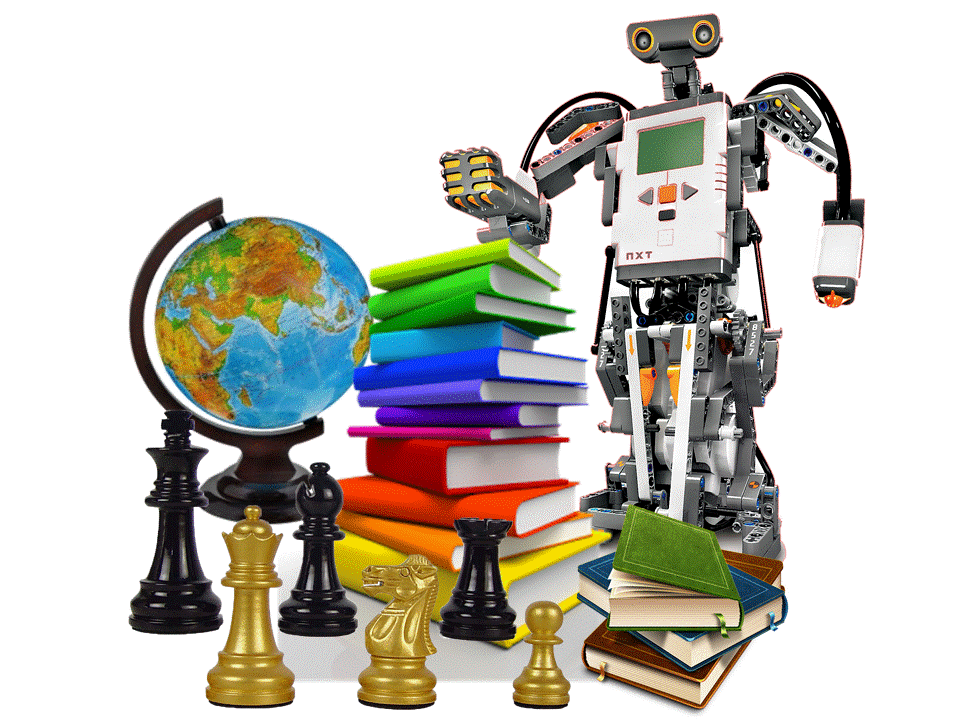 СОДЕРЖАНИЕГлава 1. События года1.1.Основные направления деятельностиВ 2022 году деятельность библиотек Порецкого района будет строиться в соответствии с законом РФ и ЧР «О библиотечном деле», Уставом МБУ «Централизованная библиотечная система» Порецкого района ЧР, Модельным стандартом деятельности публичной библиотеки РФ, Модельным стандартом деятельности муниципальной общедоступной (публичной) библиотеки ЧР, Указом Президента Российской Федерации «О Годе  народного искусства и нематериального культурного наследия народов», Указом Главы Чувашской Республики «О Годе выдающихся земляков».Федеральные и региональные целевые программы, определяющие работу библиотекиДеятельность библиотек будет направлена на реализацию задач, поставленных в федеральных целевых программах:- «Культура» (2019-2024 гг.);- «Доступная среда» (2021-2025 гг.);- «Охрана окружающей среды» (2016-2031гг.);- «Информационное общество» (2019-2024 гг.);– «Увековечение памяти погибших при защите Отечества» (2019−2024 гг.); а также в республиканских целевых программах «Развитие культуры в Чувашской Республике», «Поддержка и развитие чтения в Чувашской Республике».Особого внимания заслуживает национальный проект «Культура», ключевые цели которого – увеличение посещений организаций культуры, создание условий для творческой реализации граждан, увеличение числа обращений к цифровым ресурсам в сфере культуры.Согласно принятой в марте 2021 г. «Стратегии развития библиотечного дела в Российской Федерации на период до 2030 года» основополагающими принципами деятельности библиотек являются обеспечение реализации конституционных прав граждан на свободный доступ к информации, приобщение к ценностям российской и мировой культуры, практическим и фундаментальным знаниям, а также на творческую самореализацию.  Приоритетными направлениями работы библиотек в 2022 г. будут:Поддержка и развитие чтения;Гражданско-патриотическое воспитание;Правовое просвещение;Здоровый образ жизни, безопасность жизнедеятельности;Экологическое просвещение;Краеведение;Формирование библиотечно-библиографической грамотности и информационной культуры.   Очевидно, что в Год народного искусства Эстетическое воспитание также будет в числе приоритетных направлений деятельности библиотек. Эстетическое воспитание в библиотеках подразумевает приобщение самых разных категорий читателей к искусству и культуре.Внедрение современных технологий в обслуживание, активное включение в социальные сети, участие в  работе сайта поселений  и библиотечного блога «Сайт Порецкой межпоселенческой библиотеки».Продолжать работу в координации со школой, детскими садами, общественными и культурно-просветительскими организациями, Советом ветеранов, отделом по физической культуре и спорту.Продолжать дифференцированное обслуживание приоритетных групп пользователей: учащейся молодежи, ветеранов, пенсионеров, людей с ограниченными возможностями.1.2. 2022 год – Год народного искусства и культурного наследия в России1.3. 2022 год-  Год выдающихся земляков в Чувашии1.4. 27 мая – Общероссийский день библиотек1.5. 24 мая - День славянской письменности и культуры1195 лет со дня рождения Святого равноапостольного Кирилла (ок.827- 869) Глава 2. БИБЛИОТЕЧНАЯ СЕТЬВ составе централизованной библиотечной системы Порецкого района функционируют 14 библиотек: Порецкая межпоселенческая библиотека, детская библиотека им.Н.Мишутина, Анастасовская с/б, Антипинская с/б, Козловская с/б, Кудеихинская с/б,  Мишуковская с/б, Напольновская с/б, Никулинская с/б,  Рындинская с/б, Ряпинская с/б,  Семеновская с/б, Сиявская с/б, Сыресинская с/б.Все библиотеки имеют выход в Интернет, в том числе ЦБ и Детская библиотека, имеют компьютерный парк (компьютер, принтер, сканер), доступ в Интернет и телефонную связь, ЦБ имеет свой сайт.Глава 3. Основные статистические показателиВ 2022 году продолжить работу по внестационарному обслуживанию читателей, регулярно обслуживать малонаселенные пункты. В целях дифференцированного обслуживания читателей удовлетворения их запросов, библиотеки будут продолжать работу со следующими группами читателей:  -Представители сельской администрации-Местная интеллигенция- Специалисты, предприниматели- Специалисты сельского хозяйства- Дошкольники- Учащиеся, студенты- Пенсионеры- Многодетные семьи- Социально-незащищенные слои населения.В работе с читателями в течение года развивать сотрудничество и сотворчество читателя и библиотекаря, изучать читательское мнение о библиотеке и ее возможностях. В работе со всеми группами читателей использовать как традиционные, так и инновационные формы библиотечной работы.Глава 4. библиотечные фонды: формирование, использование, сохранностьСохранение и приумножение книжных фондовПродолжить:формирование фонда мультимедийных (электронных) изданий, приобретение художественной и учебной литературы для оказания дополнительных (платных) услугмероприятия по сохранности фонда (отбор литературы для реставрации) и выявление морально устаревшей, ветхой литературы для изъятия из фонда и дальнейшего актирования.Осуществить:текущую редакцию краеведческой картотеки, систематической картотеки газетных и журнальных статей, продолжить пополнение электронного каталога.Глава 5. КАТАЛОГИЗАЦИЯ И ОЦИФРОВКА БИБЛИОТЕЧНОГО ФОНДАОбъем библиотечного фонда библиотек Порецкого района, отраженного в электронном каталоге Глава 6. ОРГАНИЗАЦИЯ И СОДЕРЖАНИЕ БИБЛИОТЕЧНОГО ОБСЛУЖИВАНИЯ ПОЛЬЗОВАТЕЛЕЙ6.1. Мероприятия в поддержку чтения Вся деятельность библиотеки направлена на то, чтобы открыть читателям чудодейственную силу чтения, которая зажигает, вдохновляет и творит.  Вот почему жизненно необходимо повысить ее роль в жизни современного общества.     С этой целью на 2022 год запланирован ряд мероприятий в поддержку чтения, призванных прививать любовь к книге, научить думать над ней, а не только получать информацию, воспитывать культуру чтения, постоянную потребность в нем.6.2. Работа в помощь формирования интереса к истории ОтечестваВоенно-патриотическое воспитание История. Политика 6.3. План мероприятий к 350-летию со дня рождения Петра I6.4. Пропаганда ЗОЖВоспитание негативного отношения к алкоголизму, наркомании   и табакокурению6.5. Деятельность в помощь образовательному процессуУчастие в неделях знаний по учебным дисциплинам, подготовка выставок и обзоров литературы на соответствующие темы
6.6. Профориентация молодежиПомощь в выборе профессии6.7. Возрождение духовной культуры.Работа по духовно-нравственному воспитанию и содействие нравственному, духовному развитию личности  и культуры семейных отношений6.8. Художественная культура и литератураПродвижение книги и чтенияАкции по привлечению широкого круга читателей к чтению книг современных авторов: дни, декады, недели современной литературы.Уроки русской классики «Классика-это классно!».Тематические обзоры, беседы, выставки, презентации: «Новое поколение выбирает книгу», «Книжный голод», «Проза новой России», «Просто открой эти книги».6.9. Формирование мировоззренческих, экономических и технических знаний. Сельское хозяйство
6.10. Искусство.Эстетическо-художественное воспитание6.11. Работа библиотеки по экологическому  воспитанию и просвещению6.12. Популяризация спорта, физкультуры, туризма
Глава 7. СПРАВОЧНО-БИБЛИОГРАФИЧЕСКОЕ, ИНФОРМАЦИОННОЕ И СОЦИАЛЬНО-ПРАВОВОЕ ОБСЛУЖИВАНИЕ ПОЛЬЗОВАТЕЛЕЙ7.1. Формирование информационной культуры пользователей7.2. Работа с социально незащищенными слоями населения7.3. Формирование юридических знаний и правовой   культуры читателейПравовая культура и профилактика правонарушенийв подростковой среде. Воспитание  правосознанияГлава 8. КРАЕВЕДЧЕСКАЯ ДЕЯТЕЛЬНОСТЬ БИБЛИОТЕКГлава 9. АВТОМАТИЗАЦИЯ БИБЛИОТЕЧНЫХ ПРОЦЕССОВГлава 10. ОРГАНИЗАЦИОННО-МЕТОДИЧЕСКАЯ ДЕЯТЕЛЬНОСТЬ10.1. Исследовательская деятельность10.2. Издательская  деятельность10.3. Методическая служба, основные задачиГлавные задачи методического отдела – это изучение, анализ и обобщение работы библиотек. Важное место занимает помощь в комплектовании сельских библиотек методическими и библиографическими пособиями, внедрение этих пособий в практику, изучение их использования.Сельские библиотекари составляют основную массу работников района и особенно нуждаются в методической помощи. Методисты призваны стимулировать инновационные процессы, развивать творческую инициативу библиотекарей, формировать их профессионализм.Сотрудники информационно-методического отдела будут выполнять работу по следующим основным направлениям:организация мероприятий по повышению квалификации библиотекарей;анализ и обобщение деятельности библиотек района;·составление организационно-технологической документации; консультационная и методическая помощь.выявление, изучение и обобщение передового опыта, внедрение инноваций;организация системы непрерывного образования библиотечных специалистов;методические обеспечение деятельности библиотек в современных условиях.10.4. Консультативно – методическая помощь сельским библиотекам10.5. Проведение и организация совместной деятельности с организациями, предприятиями, учреждениями села10.6.. Инновационная деятельность.Изучение и внедрение передового библиотечного опытаГлава 11. БИБЛИОТЕЧНЫЕ КАДРЫВсего работающих в ЦБС - 23 человека библиотечных работника, 8 из которых имеют высшее библиотечное образование, 6 средне – специальное профессиональное образование.  Из численности основного персонала стаж работы от 0 до 3 лет – 2 человека, от 3 до 10 лет – 8 человек, свыше 10 лет – 12 человек. Работа по самообразованию;Освоение компьютерной грамотности;Посещение районных семинаров;Освоение информации из профессиональных издании;Предоставление пользователям дополнительных платных услугКопирование (ксерокопирование, сканирование, перенос информации на электронные носители, распечатка, брошюровка) документа (фрагмента документа).Компьютерные услуги.Реализация продукции библиотеки (печатной, на электронных носителях).Осуществлять деятельность согласно направлениям  муниципального задания.  В 2022 году дирекция МБУ будет работать над вопросами, от решения которых зависит стабильность, развитие, конкурентоспособность библиотечной сети в районе. Это, прежде всего, совместная работа по руководству деятельностью библиотек с органами местного самоуправления в рамках реализации ФЗ № 131 «Об общих принципах организации местного самоуправления в Российской Федерации». Основные задачи, которые необходимо выполнить – 100% выполнение муниципального задания, реализация 152-ФЗ, 436-ФЗ, 44-ФЗ, работа с кадрами, выполнение целевых индикаторов по «дорожной карте». Повышения квалификации в Чувашский государственный институт культуры, Национальную библиотеку и Чувашскую республиканскую детско-юношескую библиотеку В своей деятельности будем руководствоваться Законодательством РФ, Чувашской Республики, Собрания Порецкого муниципального района, приказами учредителя. Глава 12. МАТЕРИАЛЬНО-ТЕХНИЧЕСКИЕ РЕСУРСЫ БИБЛИОТЕКАдминистративно-хозяйственная деятельностьДля создания комфортного, привлекательного и безопасного для пользователей библиотечного пространства, необходимо уделять большое внимание развитию материально-технической базы:Ежемесячно проводить санитарные дни, следить за санитарным состоянием помещений.Еженедельные планерки в администрации.Посещение республиканских и районных семинарских занятий.    Приобретать по мере возможности мебель, компьютерную технику в Центральную библиотеку, сельские филиалы.Организация  работы по охране труда, соблюдения техники безопасности, производственной санитарии и правил пожарной безопасности в  библиотеках.Взаимодействовать с местными властями и общественностью на предмет оказания спонсорской помощи и финансовой поддержки библиотек системы.Организовывать своевременный вывоз макулатуры. Директор                                                 _________                Т.В.Бухаленкова       Глава 1.События года 31.1. Основные направления деятельности библиотеки31.2. 2022 год – Год народного искусства и культурного наследия в России41.3. 2022 год – Год знатных земляков в Чувашии51.4. 27 мая – Общероссийский день библиотек121.5. 24 мая – День славянской письменности и культуры12Глава 2. Библиотечная сеть13Глава 3. Основные статистические показатели13Глава 4. Библиотечные фонды: формирование, использование, сохранность. Сохранение и преумножение книжных фондов14Глава 5. Каталогизация и оцифровка библиотечного фонда15Глава 6. Организация и содержание библиотечного обслуживания пользователей 156.1. Мероприятия в поддержку чтения156.2. Работа в помощь формирования интереса истории Отечества. Военно-патриотическое воспитание. История. Политика.176.3. План работы библиотеки  350 лет со дня рождения Петра 1236.4. Пропаганда ЗОЖ. Воспитание негативного отношения к алкоголизму, наркомании и табакокурению246.5. Деятельность в помощь образовательному процессу266.6. Профориентация молодежи. Помощь в выборе профессии276.7. Возрождение духовной культуры. Работа по духовно-нравственному воспитанию и содействие нравственному, духовному развитию личности и культуры семейных отношений286.8. Художественная культура и литература. Продвижение книги и чтения336.9. Формирование мировоззренческих, экономических и технических знаний. Сельское хозяйство396.10. Искусство. Эстетическо-художественное воспитание406.11. Работа библиотеки по экологическому воспитанию и просвещению426.12. Популяризация спорта, физкультуры, туризма44Глава 7. Справочно-библиографическое, информационное и социально-правовое обслуживание пользователей  457.1. Формирование информационной культуры пользователей457.2. Работа с социально незащищенными слоями населения467.3. Формирование юридических знаний и правовой культуры читателей. 47Глава 8. Краеведческая деятельность библиотек49Глава 9. Автоматизация библиотечных процессов52Глава 10. Организационно – методическая деятельность 5310.1. Исследовательская деятельность5310.2. Издательская деятельность5310.3. Методическая служба, основные задачи5410.4. Консультативно – методическая помощь сельским библиотекам5410.5. Проведение и организация совместной деятельности с организациями, предприятиями, учреждениями села5510.6. Инновационная деятельность55Глава 11.Библиотечные кадры 56Глава 12. Материально – технические ресурсы библиотек 56Форма и название мероприятия СрокипроведенияНаименование библиотекиЗнакомство с русскими народными играми - «В мире нет милей и краше песен и преданий наших»В течение годаПорецкая МБЧас национальной культуры - «Звени, звени, златая Русь»ФевральПорецкая МБВечер-встреча с деятелями искусства и культуры Порецкого района - «Щедра талантами, родная сторона»МартПорецкая МБДень информации- «В гостях у мастеров народных промыслов»ИюньПорецкая МБДень русской культуры «Славянская радуга»ИюльПорецкая МБВиртуальные экскурсии - «Пройдись по Порецкому краю…» (знакомство с народными промыслами, достопримечательностями, музеями Порецкого района)АвгустПорецкая МБПознавательное занятие – «Путешествие по народным промыслам»ОктябрьПорецкая МБОнлайн-фестиваль культур народов, проживающих в Порецком районе - «Единством мы своим сильны!»НоябрьПорецкая МБУрок истории «Мудрое слово наших предков» ЯнварьПорецкая ДБКраеведческая игра - «Узнаваемые памятники Чувашии»АпрельПорецкая ДББиблиографический час - «Наш дар бесценный – речь»АвгустПорецкая ДБЧас знакомства - «Мир в доме. Традиции и обычаи.»НоябрьПорецкая ДБКраеведческий экскурс – «Любой музей есть память о веках»МайАнастасовская с/бВыставка декоративно-прикладного искусства - «Душа России – рушники»ИюньАнастасовская с/бИсторические чтения - «Под звон колоколов единство обрели»НоябрьАнастасовская с/бЗимние забавы - «У зимних ворот игровой хоровод»ДекабрьАнастасовская с/бФольклорный праздник «В мире нет милей и краше песен и преданий наших»АпрельАнтипинская с/бЛитературно-познавательное путешествие - «Страна фольклора» (потешки, считалки, небылицы)ИюньАнтипинская с/бКонкурс рисунков - «Национальная одежда моего края»ИюльАнтипинская с/бДень информации - «В гостях у мастеров народных промыслов»ОктябрьАнтипинская с/бПознавательный час - «Обряды и традиции русского народа»НоябрьАнтипинская с/бЧас культуры - «Обряды и традиции русского народа» ИюльКозловская с/бБеседа - «Память народа в книжной культуре» СентябрьКозловская с/бКраеведческий час «Щедра талантами, родная сторона" НоябрьКозловская с/бВикторина - «Путешествие по Великим Лукам» ЯнварьКудеихинская с/бМстер-класс - «Знакомство с народными промыслами России» ИюльКудеихинская с/бВыставка - «Русский костюм на рубеже эпох» - НоябрьКудеихинская с/бЧас русской культуры - «Обычаи и традиции славян»ФевральМишуковская с\бПосиделки - «Мир русского фольклора»МартМишуковская с\бЛитературно-музыкальный вечер - «Романса трепетные звуки»АпрельМишуковская с\бЛитературно-эстетический урок - «В мир прекрасного через литературу»СентябрьМишуковская с\бОнлайн-презентация - «Традиции и народные праздники в России»АпрельНапольновская с/бПознавательная встреча - «Приобщаем детей к истокам народной культуры»ИюньНапольновская с/бКонкурс рисунков – «Моя малая Родина»АвгустНапольновская с/бВикторина – «Познаем культуру своего края»СентябрьНапольновская с/бВстреча – «Библиотека центр культуры и досуга»ДекабрьНапольновская с/бДень информации - «Мир русского фольклора»АпрельНикулинская с\б Познавательная программа - «Село родное: традиции, культура и творчество»ИюльНикулинская с\б«Деревянное зодчество» - книжная выставка		АпрельРындинская с\бПознавательный час- «Обряды и традиции русского народа»ФевральСеменовская с/бЧас истории - «В святой Руси мы сердце обрели»ИюньСеменовская с/бЛитературно-познавательное путешествие «Страна детского фольклора» (потешки, считалки, небылицы)ИюльСеменовская с/бФольклорный вечер - «Песни наших бабушек»ОктябрьСеменовская с/бВикторина «Пословица недаром молвится» 	ЯнварьСиявская с\бЧас знакомства «Светлый мир народной культуры» 	ФевральСиявская с\бПознавательно-игровая программа «Славянское чудо – русская речь, сегодня, сейчас – её нужно сберечь!» 	АпрельСиявская с\бФорма и название мероприятия СрокипроведенияНаименование библиотекиНаименование библиотекиЕгоров Петр Егорович (1731–1789), архитектор, живописец, графикЕгоров Петр Егорович (1731–1789), архитектор, живописец, графикЕгоров Петр Егорович (1731–1789), архитектор, живописец, графикЕгоров Петр Егорович (1731–1789), архитектор, живописец, графикВиртуальная информация - «Личность и творческое наследие мастера: вчера, сегодня, завтра»АпрельПорецкая МБПорецкая МБКраеведческий час - «Талантливый архитектор 18 века»МайАнастасовская с/бАнастасовская с/бЧас интересного сообщения- «Петр Егоров – зодчий Санкт-Петербурга XVIII века»МайАнтипинская с/бАнтипинская с/бТематическая беседа - «П.Е. Егоров — талантливый архитектор XVIII века»Август Кудеихинская с/бКудеихинская с/бЧас краеведения - «Славный сын отечества – Пётр Егорович Егоров»ОктябрьМишуковская с\бМишуковская с\бВыставка – «Творение прекрасного явления»ЯнварьНапольновская с/бНапольновская с/б22 января - 115 лет со дня рождения Хузангая Петра Петровича (1907-1970), выдающегося деятеля литературы и культуры, народного поэта Чувашской АССР22 января - 115 лет со дня рождения Хузангая Петра Петровича (1907-1970), выдающегося деятеля литературы и культуры, народного поэта Чувашской АССР22 января - 115 лет со дня рождения Хузангая Петра Петровича (1907-1970), выдающегося деятеля литературы и культуры, народного поэта Чувашской АССР22 января - 115 лет со дня рождения Хузангая Петра Петровича (1907-1970), выдающегося деятеля литературы и культуры, народного поэта Чувашской АССРЧас поэзии - «Сонеты и лира Петра Хузангая»ЯнварьПорецкая МБПорецкая МБПоэтический час – «Моя звезда на небе»ЯнварьАнастасовская с/бАнастасовская с/бЧас поэзии - «Обаятельный классик без образования»Январь Антипинская с/бАнтипинская с/бВиртуальная выставка - «По дорогам Петра Хузангая»ЯнварьКудеихинская с/бКудеихинская с/бЧас портрета - «Поэт нашёл в себе слова и записал их строчкой» ЯнварьМишуковская с\бМишуковская с\бЛитературный час - «Хузангай — и его произведения» ЯнварьНапольновская с/бНапольновская с/бЧас краеведения - «Хузангай – народный поэт» ЯнварьРяпинская с/бРяпинская с/бВечер-портрет - «Пусть горит моя звезда!»Январь Семеновская с/бСеменовская с/б9 февраля -135 лет со дня рождения Василия Ивановича Чапаева (1887-1919), начдива Красной армии, участника Первой мировой войны, героя Гражданской войны9 февраля -135 лет со дня рождения Василия Ивановича Чапаева (1887-1919), начдива Красной армии, участника Первой мировой войны, героя Гражданской войны9 февраля -135 лет со дня рождения Василия Ивановича Чапаева (1887-1919), начдива Красной армии, участника Первой мировой войны, героя Гражданской войны9 февраля -135 лет со дня рождения Василия Ивановича Чапаева (1887-1919), начдива Красной армии, участника Первой мировой войны, героя Гражданской войныВыставка - «Образ героя в произведениях искусства»ФевральПорецкая МБПорецкая МБТрансляция видеоматериалов о Герое гражданской войны –В.И. Чапаеве - «Человек-легенда»ФевральПорецкая МБПорецкая МБИсторический портрет – «Легендарный Чапаев»ФевральАнастасовская с/бАнастасовская с/бВечер исторического портрет - «Герой, ставший легендой»ФевральАнтипинская с/бАнтипинская с/бВиртуальная выставка - «Гулял по Уралу – Чапаев Герой»Февраль Кудеихинская с/бКудеихинская с/бЧас краеведения - «Легендарный начдив»ФевральМишуковская с\бМишуковская с\бЧас истории - «Солдатами не рождаются»ФевральНапольновская с/бНапольновская с/бПознавательный час - «Чапаев - легендарный герой гражданской войны» ФевральРяпинская с/бРяпинская с/бЧас истории – «Боевой путь Чапаева»Февраль Семеновская с/бСеменовская с/бЧас истории - «В.И. Чапаев – герой гражданской войны»ФевральСыресинская с\бСыресинская с\б25 марта - Элли Михайлович Ю́рьев (1936— 17.01. 2001) — народный художник Чувашской Республики, автор герба и флага Чувашской Республики25 марта - Элли Михайлович Ю́рьев (1936— 17.01. 2001) — народный художник Чувашской Республики, автор герба и флага Чувашской Республики25 марта - Элли Михайлович Ю́рьев (1936— 17.01. 2001) — народный художник Чувашской Республики, автор герба и флага Чувашской Республики25 марта - Элли Михайлович Ю́рьев (1936— 17.01. 2001) — народный художник Чувашской Республики, автор герба и флага Чувашской РеспубликиЧас искусства – «Талантливый Художник и Человек»МартПорецкая МБПорецкая МБЧас познания – «Элли Юрьев: велением судьбы - в искусство»МартАнастасовская с/бАнастасовская с/бКраеведческий час - «Элли Юрьев – негасимый огонь творчества» МартАнтипинская с/бАнтипинская с/бПознавательная беседа – «Жизнь и творчество Элли Юрьева»Март Кудеихинская с/бКудеихинская с/бЧас памяти – «Элли Юрьев – великий художник»МартМишуковская с\бМишуковская с\бКраеведческий час – «Элли Юрьев: мастер сквозь времена»Март Семеновская с/бСеменовская с/б15 мая - Павлова Надежда Васильевна (1956 г.- 2021), балерина, заслуженная артистка РСФСР, народная артистка Чувашской АССР15 мая - Павлова Надежда Васильевна (1956 г.- 2021), балерина, заслуженная артистка РСФСР, народная артистка Чувашской АССР15 мая - Павлова Надежда Васильевна (1956 г.- 2021), балерина, заслуженная артистка РСФСР, народная артистка Чувашской АССР15 мая - Павлова Надежда Васильевна (1956 г.- 2021), балерина, заслуженная артистка РСФСР, народная артистка Чувашской АССРЧас знакомства- «Надежда Павлова -звезда мирового балета»МайПорецкая МБПорецкая МБАрт-час - «Надежда Павлова – выдающаяся балерина»МайАнастасовская с/бАнастасовская с/б«Рождение Лебедя» - час искусстваМайАнтипинская с/бАнтипинская с/бАрт-час - «Легендарная балерина – Надежда ПавловаФевраль Кудеихинская с/бКудеихинская с/бЧас познания - «Скромное обаяние большого таланта»МайМишуковская с\бМишуковская с\бВыставка - «Вся жизнь посвящена балету»МайНапольновская с/бНапольновская с/бАрт-час «Волшебный мир балета – Надежда Павлова»Май Семеновская с/бСеменовская с/б27 мая - Иванов Константин Васильевич (1890–26.03.1915) поэт, переводчик, классик чувашской литературы, автор поэмы “Нарспи”27 мая - Иванов Константин Васильевич (1890–26.03.1915) поэт, переводчик, классик чувашской литературы, автор поэмы “Нарспи”27 мая - Иванов Константин Васильевич (1890–26.03.1915) поэт, переводчик, классик чувашской литературы, автор поэмы “Нарспи”27 мая - Иванов Константин Васильевич (1890–26.03.1915) поэт, переводчик, классик чувашской литературы, автор поэмы “Нарспи”Видео – выставка- «В мире К.Иванова»МайПорецкая МБПорецкая МБКраеведческий час - «Читаем Нарспи»МайПорецкая МБПорецкая МБВыставка – портрет – «Гордимся именем твоим»Май Порецкая ДБПорецкая ДББиблиотечная акция – «Читаем вместе Константина Иванова»МайАнастасовская с/бАнастасовская с/бВечер-портрет - «Волшебство и мудрость поэзии К. Иванова» МайАнтипинская с/бАнтипинская с/бВиртуальная выставка - «Классик чувашской литературы»МайКудеихинская с/бКудеихинская с/бАкция – «Читаем Нарспи»МайМишуковская с\бМишуковская с\бБеседа - «Константин Иванов – гений чувашской поэзии»МайНапольновская с/бНапольновская с/бУрок поэзии – «Гордимся именем твоим»Май Семеновская с/бСеменовская с/б21 августа -Геннадий Айги (Геннадий Николаевич Лисин) (1934 – 21 февраля 2006), чувашский поэт, переводчик, народный поэт Чувашской Республики  21 августа -Геннадий Айги (Геннадий Николаевич Лисин) (1934 – 21 февраля 2006), чувашский поэт, переводчик, народный поэт Чувашской Республики  21 августа -Геннадий Айги (Геннадий Николаевич Лисин) (1934 – 21 февраля 2006), чувашский поэт, переводчик, народный поэт Чувашской Республики  21 августа -Геннадий Айги (Геннадий Николаевич Лисин) (1934 – 21 февраля 2006), чувашский поэт, переводчик, народный поэт Чувашской Республики   Виртуальная выставка – «Мир Геннадия Айги – мир духовности»АвгустПорецкая МБПорецкая МБЧас краеведения - «Выдающиеся люди Чувашии»АвгустАнастасовская с/бАнастасовская с/б«Без меня перечти» - час поэзииЭлектронная презентация - «Певец Чувашии»Август Кудеихинская с/бКудеихинская с/бЛитературная акция – «Открой себе поэзию Айги»АвгустМишуковская с\бМишуковская с\бЛитературная минутка – «Большая поэзия Айги»АвгустНапольновская с/бНапольновская с/бЛитературный вечер – «Творчество Геннадия Айги»Август Семеновская с/бСеменовская с/б5 сентября - Николаев Андриян Григорьевич (1929- 03.07.2004), Летчик-космонавт СССР, дважды Герой Советского Союза5 сентября - Николаев Андриян Григорьевич (1929- 03.07.2004), Летчик-космонавт СССР, дважды Герой Советского Союза5 сентября - Николаев Андриян Григорьевич (1929- 03.07.2004), Летчик-космонавт СССР, дважды Герой Советского Союза5 сентября - Николаев Андриян Григорьевич (1929- 03.07.2004), Летчик-космонавт СССР, дважды Герой Советского СоюзаВиртуальная выставка - «Человек. Вселенная. Космос»СентябрьПорецкая МБПорецкая МБ Час истории - «Славен космический подвиг Андрияна Николаева»СентябрьПорецкая МБПорецкая МБИнформационно-познавательный час- «Крылатый сын Чувашии»СентябрьПорецкая ДБПорецкая ДБ Час краеведения - «Андриян Николаев. Орбиты космические и земные»СентябрьАнастасовская с/бАнастасовская с/бПознавательный час - «Третий после Гагарина» СентябрьАнтипинская с/бАнтипинская с/бВидео презентация - «Дорога в космос»Сентябрь Кудеихинская с/бКудеихинская с/бПознавательный час - «Андриан Николаев: путь к звездам»СентябрьМишуковская с\бМишуковская с\бБеседа – «Звездный сын чувашского народа»СентябрьНапольновская с/бНапольновская с/бИнформационный час «Легендарный Андриян»СентябрьСеменовская с/бСеменовская с/б9 сентября - 245 лет со дня рождения ученого-востоковеда, историографаБичурина Никиты Яковлевича (Иакинфа), (1777-1853)9 сентября - 245 лет со дня рождения ученого-востоковеда, историографаБичурина Никиты Яковлевича (Иакинфа), (1777-1853)9 сентября - 245 лет со дня рождения ученого-востоковеда, историографаБичурина Никиты Яковлевича (Иакинфа), (1777-1853)9 сентября - 245 лет со дня рождения ученого-востоковеда, историографаБичурина Никиты Яковлевича (Иакинфа), (1777-1853)Краеведческий час- «Знаток тайн Востока» СентябрьПорецкая МБПорецкая МБВыставка – знакомство - «Бичурин и современность»СентябрьПорецкая МБПорецкая МБКраеведческий час - «Слово о монахе Бичурине»СентябрьАнастасовская с/бАнастасовская с/бЧас информации - «Иакинф Бичурин – следопыт Востока»СентябрьАнтипинская с/бАнтипинская с/бИнформационный час - «Миссионер Бичурин»Сентябрь Кудеихинская с/бКудеихинская с/бВыставка портрет - «Бичурин и современность» СентябрьМишуковская с\бМишуковская с\бБуклет - «Глубокие познания и добросовестные труды» СентябрьНапольновская с/бНапольновская с/бПознавательный час - «Н.Бичурин и дело его жизни» СентябрьРяпинская с/бРяпинская с/бЧас информации - «Отец Иакинф»Сентябрь Семеновская с/бСеменовская с/б16 ноября -  Кузьмина Вера Кузьминична (1923 – 22.11.2021), народная артистка СССР, РСФСР и Чувашской АССР, заслуженная артистка Чувашской Республики, артистка Чувашского государственного академического театра имени К. Иванова 16 ноября -  Кузьмина Вера Кузьминична (1923 – 22.11.2021), народная артистка СССР, РСФСР и Чувашской АССР, заслуженная артистка Чувашской Республики, артистка Чувашского государственного академического театра имени К. Иванова 16 ноября -  Кузьмина Вера Кузьминична (1923 – 22.11.2021), народная артистка СССР, РСФСР и Чувашской АССР, заслуженная артистка Чувашской Республики, артистка Чувашского государственного академического театра имени К. Иванова 16 ноября -  Кузьмина Вера Кузьминична (1923 – 22.11.2021), народная артистка СССР, РСФСР и Чувашской АССР, заслуженная артистка Чувашской Республики, артистка Чувашского государственного академического театра имени К. Иванова  Электронный ресурс -«Вера Кузьмина: материнское сердце актрисы»НоябрьПорецкая МБПорецкая МБСлайд-альбом - «Театр – моя судьба, мое предназначение...»НоябрьАнастасовская с/бАнастасовская с/б«Легенда чувашского театра» -  квилтНоябрьАнтипинская с/бАнтипинская с/бПрезентация - «Жизнь и творчество В. Кузьминой» Январь Кудеихинская с/бКудеихинская с/бЧас славы - «Театр –её судьба, её предназначение»НоябрьМишуковская с\бМишуковская с\бБеседа - «Выдающийся талант Веры Кузьминой»НоябрьНапольновская с/бНапольновская с/бЮбиляры и знатные земляки 2022 года по Порецкому районуЮбиляры и знатные земляки 2022 года по Порецкому районуЮбиляры и знатные земляки 2022 года по Порецкому районуЮбиляры и знатные земляки 2022 года по Порецкому районуПрезентация электронного альбома - «Сердцу милая сторона» -  к 87-летию со дня Н. П. Карачарскова (1935 - 2021), народного художника Чувашии, Заслуженного художника РСФСР, родом из д. ШадрихаФевральПорецкая МБПорецкая МБЛитературный час - «Под белым парусом пера», посвященный поэтам и писателям Поречья (Алатырцев В.И., Грибанов В.И., Ильина В.А., Куторкин А.Д., Мишутин Н.С., Сусленников Н.П. и др.)МартПорецкая МБПорецкая МБИнформационно-краеведческий час - «Летописец родного края» - к 73-летию со дня рождения Лоскутова Н.В. (1949), писателя краеведа, Народного академика Чувашии, члена Российского Союза писателей, род в с. ЛюбимовкаИюльПорецкая МБПорецкая МБИнформационно-познавательный час - «Кино: многоликое и неисчерпаемое» - к 90-летию со дня рождения Персидского И.К. (1932), род. с. Порецкое, кинорежиссёр, сценарист документального кино, оператор. Член Союза кинематографистов СССР, Заслуженный деятель искусств РСФСРИюльПорецкая МБПорецкая МБИнформационно-познавательный час - «Жизнь и кино» - к 85-летию со дня рождения Рындина В. В. (1937г.) режиссера, актера театра и кино, поэта, члена Союза писателей России, род с.Кудеиха.АвгустПорецкая МБПорецкая МБЧас трудовой славы - «Трудовой подвиг земляка» (к 117-летию Горячева Ф.С. (1905-1996), род. с. Полибино. Партийный деятель. Герой Социалистического Труда)СентябрьПорецкая МБПорецкая МБИнформационно-краеведческий час - «Встреча, дарованная судьбой» - (17 октября- 74 года со дня рождения А.П. Даниловой, кандидата исторических наук, профессора Российской академии народного хозяйства, род в с.Антипинка)ОктябрьПорецкая МБПорецкая МБИнформационно-краеведческий час - «Жизнь посвящена флоту» (2 декабря- 104 года со дня рождения Бочкарева М.П. (1918-2017), контр – адмирала Военно-морского флота, род. с. Кожевенное)ДекабрьПорецкая МБПорецкая МБВстреча с писателем А.И. Дугаевой «Вся жизнь – поэзия»МартПорецкая ДБПорецкая ДБТематическая встреча с Львом Копонировым «Дорога в космос»АпрельПорецкая ДБПорецкая ДБПатриотический час о Героях Советского союза – наших земляках «В памяти народной имена героев»МайПорецкая ДБПорецкая ДБВстреча с участницей строительства Сурского оборонительного рубежа Орловой М. А. «А сердце помнит и не забудет никогда…»ИюньПорецкая ДБПорецкая ДБЧас памяти «Его имя должно жить», посвященный земляку – Алексею Баланову.АвгустПорецкая ДБПорецкая ДБ«Мишутинские чтения», в честь детского писателя, поречанина, участника ВОВ, члена Союза писателей СССР Николая Степановича МишутинаДекабрьПорецкая ДБПорецкая ДБЧас информации - «А. П. Воскресенский - первый Герой Труда» МартАнастасовская с/бАнастасовская с/бЧас трудового подвига к 85-летию Е. Н. Чеснокова - «Человек труда - почетный гражданин села»НоябрьАнастасовская с/бАнастасовская с/бЛитературная гостиная - «Литературные таланты села» АпрельАнтипинская с/бАнтипинская с/бКраеведческий час- «Наш земляк: Генерал – майор таможенной службы» (80 лет со дня рождения Флегонтов Н.Я.)ЯнварьРяпинская с/бРяпинская с/бКраеведческий час – «Люди, прославившие наш край»ФевральРяпинская с/бРяпинская с/бПрезентация дайджеста - «Известные и заслуженные люди с.Ряпино»МартРяпинская с/бРяпинская с/бОбзор литературы - «Земли родной талант и вдохновенье» (писатели-земляки)АпрельРяпинская с/бРяпинская с/бЧас краеведения - «Участвовал в освоении Целины» (о передовике с/х производства уроженца с.Ряпино Дуденкове А.М.АвгустРяпинская с/бРяпинская с/бЧас краеведения по творчеству Н.Мишутина - «Писатель родом из Поречья»НоябрьРяпинская с/бРяпинская с/бЛитературная гостиная - «Орёл и Дрофа» (по творчеству Дугаевой А. К. 1950 г. Поэтесса, прозаик)Март Семеновская с/бСеменовская с/бКонкурс стихов - «В родном краю…»  (по творчеству - Алатырцева В. И. поэта, переводчика)АпрельСеменовская с/бСеменовская с/бСоставление и презентация слайдов - «Участник трех войн С.И. Недвигин» (Участник Гражданской и Великой Отечественной войны.  Генерал – майор)ИюньСеменовская с/бСеменовская с/бПрезентация дайджеста – «Генералы – наши земляки»: Кудрин Анатолий Алексеевич 1945, с. Вознесенское, Генерал-майор; Коноплёв Александр Николаевич. Р. в с. Семёновское Порец. р-на, Генерал-майор.Сентябрь Семеновская с/бСеменовская с/бПознавательный час - «Комендант Московского Кремля» - Веденин А. Я. 1900 Военачальник, генерал-лейтенантНоябрь Семеновская с/бСеменовская с/бПатриотический час - «Воздушный таран Пенькова Владимира Алексеевича» (Подполковника -  1919 г. в с. Семеновское Участник В.О. Войны 1941-1945 гг.)ДекабрьСеменовская с/бСеменовская с/бИнформационный час - «Заслуженный работник высшей школы Сидняев Н.И.»ЯнварьСыресинская с\бСыресинская с\бУстный журнал – «Династия Ивашкиных: Ивашкин А.П. - «Заслуженный механизатор ЧР»МартСыресинская с\бСыресинская с\бБеседа - «Горбунов В.А.- патриот своей Родины»АпрельСыресинская с\бСыресинская с\бЭлектронная презентация - «Н.В. Лоскутов - писатель - краеведИюльСыресинская с\бСыресинская с\бЧас краеведения - «Земляки известные и неизвестные: Фадеев Анатолий ПавловичДекабрьСыресинская с\бСыресинская с\б19 января- Яшин Иван Васильевич (1919-26.10.1966),Герой Советского Союза, родился в д. Бахмутово19 января- Яшин Иван Васильевич (1919-26.10.1966),Герой Советского Союза, родился в д. Бахмутово19 января- Яшин Иван Васильевич (1919-26.10.1966),Герой Советского Союза, родился в д. Бахмутово19 января- Яшин Иван Васильевич (1919-26.10.1966),Герой Советского Союза, родился в д. БахмутовоПатриотический час - «Да будет вечной о героях слава»ЯнварьЯнварьПорецкая МБЧас героизма – «Солдаты Великой войны»ЯнварьЯнварьАнастасовская с/б«Парторг батальона» - буклетЯнварьЯнварьАнтипинская с/бБуклет «Наш земляк – Герой Советского Союза»ЯнварьЯнварьПорецкая ДБВечер памяти - «В боях мы погибали, но не все»ЯнварьЯнварьМишуковская с\бЧас истории - «Мужество, доблесть, слава»ЯнварьЯнварьНапольновская с/бПатриотический час - «Героев помним имена»ЯнварьЯнварьСеменовская с/б25 января -Арлашкин Григорий Фадеевич (1918-15.02.1945),  Герой Советского Союза, родился в с. Напольное25 января -Арлашкин Григорий Фадеевич (1918-15.02.1945),  Герой Советского Союза, родился в с. Напольное25 января -Арлашкин Григорий Фадеевич (1918-15.02.1945),  Герой Советского Союза, родился в с. Напольное25 января -Арлашкин Григорий Фадеевич (1918-15.02.1945),  Герой Советского Союза, родился в с. НапольноеОнлайн виде новости - «Чтобы жили в памяти герои –земляки»ЯнварьЯнварьПорецкая МБЧас героизма – «Солдаты Великой войны»ЯнварьЯнварьАнастасовская с/б«Подвиг во имя Победы» - буклетЯнварьЯнварьАнтипинская с/бЧас разговора - «Чтобы не забылась та война»ЯнварьЯнварьМишуковская с\бБеседа – «Боевой путь Героя»ЯнварьЯнварьНапольновская с/бЧас мужества - «Их подвиг не сотрут года»ЯнварьЯнварьСеменовская с/б6 февраля - 95 лет со дня рождения Кудявнина Василия Ивановича (1927 – 28.01.2010), краеведа, народный академик Чувашии автор книг «Адмиралы – наши земляки» и т.д.6 февраля - 95 лет со дня рождения Кудявнина Василия Ивановича (1927 – 28.01.2010), краеведа, народный академик Чувашии автор книг «Адмиралы – наши земляки» и т.д.6 февраля - 95 лет со дня рождения Кудявнина Василия Ивановича (1927 – 28.01.2010), краеведа, народный академик Чувашии автор книг «Адмиралы – наши земляки» и т.д.6 февраля - 95 лет со дня рождения Кудявнина Василия Ивановича (1927 – 28.01.2010), краеведа, народный академик Чувашии автор книг «Адмиралы – наши земляки» и т.д.Краеведческий час- «Щедра талантами родная сторона»ФевральПорецкая МБПорецкая МБВиртуальная выставка- «Малая родина в событиях и лицах»ФевральПорецкая МБПорецкая МБПрезентация одной книги «Адмиралы – наши земляки»ФевральПорецкая ДБПорецкая ДБИнформбуклет – «Патриот земли Порецкой»ФевральАнастасовская с/бАнастасовская с/бЧас знакомства – «Краевед, народный академик»ФевральАнтипинская с/бАнтипинская с/бИнформационный час- «Судьба фронтовика-писателя»Февраль Кудеихинская с/бКудеихинская с/бЧас памяти - «Писатель фронтовик» Февраль Мишуковская с\бМишуковская с\бБеседа - «Гордиться им земля рындинская» ФевральНапольновская с/бНапольновская с/бБуклет «Судьба фронтовика - писателя» 	Февраль Семеновская с/бСеменовская с/б23 февраля -70 лет со дня рождения Ильина Александра Владимировича, заслуженный художник Чувашской Республики23 февраля -70 лет со дня рождения Ильина Александра Владимировича, заслуженный художник Чувашской Республики23 февраля -70 лет со дня рождения Ильина Александра Владимировича, заслуженный художник Чувашской Республики23 февраля -70 лет со дня рождения Ильина Александра Владимировича, заслуженный художник Чувашской Республики Электронный ресурс - «Вне времени»ФевральПорецкая МБПорецкая МББеседа – «Заслуженный художник Чувашии Александр Ильин»ФевральАнастасовская с/бАнастасовская с/б«Души и сердца вдохновенье» - час искусстваФевральАнтипинская с/бАнтипинская с/бФотовыставка - «Загадочные пейзажи России»Февраль Кудеихинская с/бКудеихинская с/бЧас знакомства - «Вдохновенье сердца»ФевральМишуковская с\бМишуковская с\бБуклет – «Ильин Александр: образ прекрасного» ФевральНапольновская с/бНапольновская с/б4 июля - 85 лет со дня рождения Валентины Андреевны Ивановой (1937), журналиста. Автора книг «О Порецком и поречанах», «Поймай в ладони снежинку» и др.4 июля - 85 лет со дня рождения Валентины Андреевны Ивановой (1937), журналиста. Автора книг «О Порецком и поречанах», «Поймай в ладони снежинку» и др.4 июля - 85 лет со дня рождения Валентины Андреевны Ивановой (1937), журналиста. Автора книг «О Порецком и поречанах», «Поймай в ладони снежинку» и др.4 июля - 85 лет со дня рождения Валентины Андреевны Ивановой (1937), журналиста. Автора книг «О Порецком и поречанах», «Поймай в ладони снежинку» и др.Буклет- «Наш землячка –художница слова»ИюльПорецкая МБПорецкая МББеседа - обсуждение «О Порецком и поречанах»ИюльПорецкая ДБПорецкая ДБОбзорная информация - «Поймай в ладони снежинку»ИюльАнастасовская с/бАнастасовская с/бВыставка–«Писательница с чебоксарским характером»ИюльАнтипинская с/бАнтипинская с/бБуклет - «Писательским пером о Поречье» Июль Кудеихинская с/бКудеихинская с/бГромкие чтения - «Поймай в ладони снежинку»ИюльМишуковская с\бМишуковская с\бБеседа - «О Порецком крае» ИюльНапольновская с/бНапольновская с/бЛитературная гостиная - «Поймай в ладони снежинку»ИюльСеменовская с/бСеменовская с/б15 августа -Крылов Алексей Николаевич (1863–26.10.1945), ученый-кораблестроитель, Герой Социалистического Труда, лауреат Государственной премии СССР15 августа -Крылов Алексей Николаевич (1863–26.10.1945), ученый-кораблестроитель, Герой Социалистического Труда, лауреат Государственной премии СССР15 августа -Крылов Алексей Николаевич (1863–26.10.1945), ученый-кораблестроитель, Герой Социалистического Труда, лауреат Государственной премии СССР15 августа -Крылов Алексей Николаевич (1863–26.10.1945), ученый-кораблестроитель, Герой Социалистического Труда, лауреат Государственной премии СССРИнформационно-краеведческий час - «Выдающийся ученый кораблестроитель»АвгустПорецкая МБПорецкая МБПознавательный час- «Академик корабельной науки»АвгустПорецкая ДБПорецкая ДБЧас познания - «Родился в деревне Висяга»АвгустАнастасовская с/бАнастасовская с/б«А.Н. Крылов - великий ученый и патриот Отечества» - устный журналАвгустАнтипинская с/бАнтипинская с/бПознавательный час - «Адмирал корабельной науки»Август Кудеихинская с/бКудеихинская с/бУстный журнал - «А.Н. Крылов - великий ученый и патриот Отечества»АвгустМишуковская с\бМишуковская с\бБеседа – «Ученый кораблестроитель Крылов» 	АвгустНапольновская с/бНапольновская с/бСлайд-беседа - «Жизнь - научный подвиг» 		АвгустСеменовская с/бСеменовская с/б3 сентября -Паршин Николай Иванович (1923-30.04.1945),Герой Советского Союза, родился в с. Вознесенское (Вознесенское)3 сентября -Паршин Николай Иванович (1923-30.04.1945),Герой Советского Союза, родился в с. Вознесенское (Вознесенское)3 сентября -Паршин Николай Иванович (1923-30.04.1945),Герой Советского Союза, родился в с. Вознесенское (Вознесенское)3 сентября -Паршин Николай Иванович (1923-30.04.1945),Герой Советского Союза, родился в с. Вознесенское (Вознесенское)Урок мужества - «Слава героям-землякам!»СентябрьПорецкая МБПорецкая МББуклет - «Наш земляк – Герой Советского Союза» 	СентябрьПорецкая ДБПорецкая ДБУрок мужества – «О земляках-героях»СентябрьАнастасовская с/бАнастасовская с/бБуклет - «Герой Днестра» Сентябрь Антипинская с/бАнтипинская с/бЧас мужества – «Вспомним всех поименно»СентябрьМишуковская с\бМишуковская с\бКраеведческий час - «Слава тебе, Солдат»СентябрьНапольновская с/бНапольновская с/бЧас памяти - «История одного подвига»СентябрьРындинская с\бРындинская с\бПатриотический час - «Имя в летописи края»СентябрьСеменовская с/бСеменовская с/б25 сентября -Панов Павел Григорьевич (1919–21.04.1945),Герой Советского Союза, родился в с.  Полибино25 сентября -Панов Павел Григорьевич (1919–21.04.1945),Герой Советского Союза, родился в с.  Полибино25 сентября -Панов Павел Григорьевич (1919–21.04.1945),Герой Советского Союза, родился в с.  Полибино25 сентября -Панов Павел Григорьевич (1919–21.04.1945),Герой Советского Союза, родился в с.  ПолибиноУрок мужества - «Они заслужили, чтоб их не забыли»СентябрьПорецкая МБПорецкая МБУрок мужества – «Слава, достойная памяти»СентябрьАнастасовская с/бАнастасовская с/б«Почерк летчика Панова» - буклетСентябрьАнтипинская с/бАнтипинская с/бБеседа - «Этот день мы приближали, как могли»СентябрьМишуковская с\бМишуковская с\бБуклет - «Навеки девятнадцатилетние»СентябрьНапольновская с/бНапольновская с/бИнформационный час - «Героев славных имена»СентябрьРындинская с\бРындинская с\бВечер-портрет - «Подвиг земляка»СентябрьСеменовская с/бСеменовская с/б17 октября -  Безруков Николай Григорьевич (1918–17.03.1945), Герой Советского Союза, родился в с. Дурасовка (ныне с. Октябрьское)17 октября -  Безруков Николай Григорьевич (1918–17.03.1945), Герой Советского Союза, родился в с. Дурасовка (ныне с. Октябрьское)17 октября -  Безруков Николай Григорьевич (1918–17.03.1945), Герой Советского Союза, родился в с. Дурасовка (ныне с. Октябрьское)17 октября -  Безруков Николай Григорьевич (1918–17.03.1945), Герой Советского Союза, родился в с. Дурасовка (ныне с. Октябрьское)Урок мужества - «Слава тебе, победитель солдат!» ОктябрьПорецкая МБПорецкая МБЧас памяти «И слёзы радости и боль утраты»ОктябрьПорецкая ДБПорецкая ДБЧас патриотизма – «Он твердо верил в Победу»ОктябрьАнастасовская с/бАнастасовская с/б«Страницы героической жизни» - урок патриотизмаОктябрьАнтипинская с/бАнтипинская с/бИсторический час - «Ваш подвиг будет жить в веках»ОктябрьНапольновская с/бНапольновская с/бПатриотический час - «Жизнь доблестного офицера»ОктябрьКудеихинская с/бКудеихинская с/бЧас памяти - «О героях былых времен…»ОктябрьМишуковская с\бМишуковская с\бУрок мужества - «Героев наших имена»ОктябрьРындинская с\бРындинская с\бКраеведческий час - «Земляки в Великой Отечественной войне»ОктябрьСеменовская с/бСеменовская с/б24 ноября - Ахаев Филипп Петрович (1918-04.03.1979), Герой Советского Союза, родился в с. Рындино24 ноября - Ахаев Филипп Петрович (1918-04.03.1979), Герой Советского Союза, родился в с. Рындино24 ноября - Ахаев Филипп Петрович (1918-04.03.1979), Герой Советского Союза, родился в с. Рындино24 ноября - Ахаев Филипп Петрович (1918-04.03.1979), Герой Советского Союза, родился в с. РындиноУрок мужества - «Мы в памяти храним героев имена»Порецкая МБПорецкая МБВыставка-память – «Слово о герое-земляке»НоябрьАнастасовская с/бАнастасовская с/б«Подвиг артиллериста» - буклетНоябрь Антипинская с/бАнтипинская с/бБуклет - «Герой России»Ноябрь Кудеихинская с/бКудеихинская с/бУрок мужества – «Через все прошли и победили»НоябрьМишуковская с\бМишуковская с\бЧас памяти - «В нашем краю есть герои»НоябрьНапольновская с/бНапольновская с/бУстный журнал- «Я люблю жизнь…»НоябрьРындинская с\бРындинская с\бУрок памяти «Наши земляки – участники войны»НоябрьСеменовская с/бСеменовская с/б19 декабря – 70 лет со дня рождения физика – ядерщика Александра Николаевича Захарова (1952-1997), родом из с. Никулино19 декабря – 70 лет со дня рождения физика – ядерщика Александра Николаевича Захарова (1952-1997), родом из с. Никулино19 декабря – 70 лет со дня рождения физика – ядерщика Александра Николаевича Захарова (1952-1997), родом из с. Никулино19 декабря – 70 лет со дня рождения физика – ядерщика Александра Николаевича Захарова (1952-1997), родом из с. НикулиноЧас памяти – «Ты родился на этой земле»ДекабрьПорецкая МБПорецкая МББуклет – «А. Н. Захаров - инженер – ядерщик»ДекабрьАнастасовская с/бАнастасовская с/бЗнакомство с земляком - «Физик-ядерщик из Никулина»ДекабрьАнтипинская с/бАнтипинская с/бБеседа - «Ученый физик»ДекабрьМишуковская с\бМишуковская с\бВечер памяти «Имя, достойное памятиДекабрьНапольновская с/бНапольновская с/бУрок мужества – «Мы помним. Мы гордимся»ДекабрьРындинская с\бРындинская с\бЭлектронная презентация - «Ученый физик» 	ДекабрьСеменовская с/бСеменовская с/бФорма и название мероприятия СрокипроведенияСрокипроведенияНаименование библиотекиДень открытых дверей - «Библиотека знакомая и незнакомая» МайМайПорецкая МБВыставка - «Страницы книг хранят волшебное тепло…»МайМайПорецкая МБДень открытых дверей «Библиотека – второй дом»МайМайПорецкая ДБАкция – «Библиотекарь на час»МайМайАнастасовская с/бЭкскурсия по библиотеке - «Читаем вкусно! Играем грамотно! Живем ярко!» с клубом «Лад»МайМайАнтипинская с/б Библиотечный урок «Вместе весело читать!» МайМайКозловская с/бЭкскурсия по библиотеке - «Здравствуй царство, книжное государство»Май Май Кудеихинская с/бАкция - «Поздравь библиотеку» МайМайМишуковская с\бЛитературная викторина - «Читай – мечтай - умей» МайМайНапольновская с/бФотовыставка «Профессия вечная библиотечная»Май Май Никулинская с\бПознавательный час - «Библиотечный город» МайМайРындинская с\бДень открытых дверей - «Дом, где добрые книги живут» МайМайРяпинская   с/бБиблиотечный урок - «Книга – твой друг и помощник» Май Май Семеновская с/бЭкскурсия по библиотеке - «Мудрых книг – хранитель вечный»МайМайСыресинская с\б«БИБЛИОНОЧЬ-2022»«БИБЛИОНОЧЬ-2022»«БИБЛИОНОЧЬ-2022»«БИБЛИОНОЧЬ-2022»«Приглашаем в страну Юбилейную»: слайд-презентация (о книгах-юбилярах 2022 г.).«Приглашаем в страну Юбилейную»: слайд-презентация (о книгах-юбилярах 2022 г.).АпрельПорецкая МБЛитературная викторина - «Любимые писатели»Литературная викторина - «Любимые писатели»апрельДетская библиотекаАкция «Библионочь» - «Библиотека собирает друзей!»Акция «Библионочь» - «Библиотека собирает друзей!»АпрельАнастасовская с/бАкция - «Ночь народного искусства»Акция - «Ночь народного искусства»АпрельАнтипинская с/бПознавательный час «Ночь с книгой» Познавательный час «Ночь с книгой» АпрельКозловская с/бИгровая программа - «Книги, Интернет и я – вместе мы друзья» Игровая программа - «Книги, Интернет и я – вместе мы друзья» АпрельКудеихинская с/бВикторина - «Тайны прочитанных книг» 		Викторина - «Тайны прочитанных книг» 		АпрельМишуковская с\бБеседа - «Искусство и книга»Беседа - «Искусство и книга»АпрельНапольновская с/бФотоконкурс для молодежи «Наша формула БИБЛИОТЕКА»Фотоконкурс для молодежи «Наша формула БИБЛИОТЕКА»АпрельРындинская с\бИгра приключения - «Чтение с приключениями»Игра приключения - «Чтение с приключениями»Май Семеновская с/бФорма и название мероприятия СрокипроведенияНаименование библиотекиТематический вечер с батюшкой- «В веках живёт могучий дух славянства» МайПорецкая МБКнижная выставка -«Живая нить русского слова» МайПорецкая МБИнформационный час- «Кирилл и Мефодий. Создатели славянской письменности»МайПорецкая ДБКонкурс грамотеев - «Озорные буквы»МайАнастасовская с/бУрок-путешествие в историю книг - «От глиняной таблички к печатной страничке»МайАнтипинская с/бЛитературный час - «Величие слова славянского» Май Козловская с/бПознавательное путешествие - «От знаков к буквам от бересты к страницам» МайКудеихинская с/бВикторина - «В гостях у Кирилла и Мефодия»МайМишуковская с\бПознавательная беседа - «Час славянской истории» МайНапольновская с/бИгровая программа - «Азбука, я тебя знаю!»Май Никулинская с\бУрок истории совместно с батюшкой - «Бегущая словесная строка»МайРындинская с\бПознавательный час - «Славянский язык, его история и просветители» МайРяпинская с/бПознавательное путешествие - «От знаков к буквам от бересты к страницам»Май Семеновская с/бСлайд – презентация - «Как учились на Руси»МайСыресинская с\бНаименование показателейВыполнено в 2021г.Выполнено в 2021г.Выполнено в 2021г.Выполнено в 2021г.План на 2022г.План на 2022г.План на 2022г.План на 2022г.Наименование показателейIIIIIIIVIIIIII IVКоличествочитателей80689202970599758068920297059975Книговыдача104212202264283306354163104212202264283306354163Количество посещений45636838081144991486334563683808114499148633Своевременно оформлять подписку на периодические издания, учитывая интересы всех категорий пользователей, искать внебюджетные источники финансирования подписной компании (спонсоры, благотворители, гранты, проекты).Комплектовать книжные фонды, используя различные источники: книжные магазины, из Национальной библиотеки, через бибколлектор, с помощью республиканского обменно-резервного фонда, участвуя в различных проектах и конкурсах. Организовывать различные благотворительные акции, такие как: «Щедрых сердец бесценные дары», «Подари книгу библиотеке своего села», «В дар библиотеке», «Даруя, прославляем имя своё».Пропагандировать межбиблиотечный абонемент (МБА), электронную доставку документа (ЭДД).Усилить работу с должниками: организовать индивидуальные встречи-беседы, разработать и разослать листовки – уведомление о возвращении книг в библиотеку, проводить различные акции, способствующие сохранению книжного фонда такие как «Неделя возвращенной книги», «День прощения», «Декада забытой книги», «Неделя забывчивого читателя».Продолжить комплектование фонда официальных документов органов местного самоуправления. Продолжить работу "Консультационного пункта». Регулярно пополнять информационные папки-накопители, такие как «Пенсионная реформа: за и против», «Новая система социальных льгот» и другие.Изучать книжный фонд библиотеки, очищать от устаревшей и ветхой литературы. Выявлять «мертвые зоны» книжного фонда, организовать мероприятия, способствующие более полному раскрытию и использованию фонда, такие как организация выставок «Эти книги выставляются в последний раз», «Незаслуженно забытые книги».Усилить работу по ремонту, переплёту и реставрации книг.По мере поступления новых книг оперативно обрабатывать литературу и информировать население через районные средства массовой информации.Активно использовать и пропагандировать электронные информационные ресурсы библиотек: базы данных, презентации, справочные правовые системы, Интернет. Активно использовать фонд электронных изданий.Продолжить работу по пополнению электронного каталога. Больше использовать и пропагандировать среди пользователей электронный каталог Национальной библиотеки ЧР и, с помощью сети Интернет, каталоги библиотек России.Наименование библиотекиКол-во библиографических записей в БД "Книги"на 01.01.2022 гКол-во названий библиотечного фонда на 01.01.2022 г. в соответствии с учётным каталогом, или журналом регистрации новых поступлений, или генеральным алфавитным каталогомДоля библиотечного фонда, отраженного в ЭК в%.План на 2022 г.Порецкая  межпоселенческая библиотека38 71638 83099,71500Итого38 71638 83099,71500Форма и название мероприятия СрокипроведенияНаименование библиотекиЖурнальный коктейль - «Мы журналы почитаем»ФевральПорецкая МБВиртуальная выставка-просмотр «Книги очень хороши, я читаю от души»В теч. годаПорецкая МБКнижный дресс-код - «10 книг для Вашего имиджа» (презентация книг, которые являются обязательной составляющей имиджа современного человека)Март Порецкая МБУрок-беседа - «Книга – наш спутник»ФевральПорецкая МБКонкурс - «Селфи с любимой книгой» будет организован для творческих читателей с богатой фантазией и креативными идеямиМай Порецкая МБВыставка – инсталляция – «Фронтовые поэты… Ваши жизни война рифмовала…»Май Порецкая МБВыставка-рекомендация - «Читайте с увлечением все эти приключения» ИюльПорецкая МБ Библиотечный бульвар - «Девчонки и мальчишки, для вас лучшие чувашские книжки!»АвгустПорецкая МБКруглый стол «Взрослые заботы о детском чтении»ОктябрьПорецкая МБПознавательный конкурс - «Книга + информационные технологии» АпрельНапольновская с/бРазвлекательное мероприятие с детьми - «Что читаем, то и рисуем» АвгустНапольновская с/бБеседа - «Книга в жизнь открывает дверь» ОктябрьНапольновская с/бВстреча - «Читаю я, читает вся моя семья» НоябрьНапольновская с/бОбзор литературы - «И у книг бывают дни рождения» ЯнварьРяпинская с/б14 февраля Международный день книгодарения14 февраля Международный день книгодарения14 февраля Международный день книгодаренияАкция - «Книга - лучшего подарка для библиотеки нет!»ФевральПорецкая МБФлэшмоб -«Книгу подари с любовью»ФевральПорецкая ДБАкция – «Подарите книгу библиотеке!»ФевральАнастасовская с/бАкция дарения – «Дар души бескорыстный - книга» ФевральАнтипинская с/бАкция «Дарите книги с любовью» ФевральКозловская с/бАкция - «Дарите книги с любовью» ФевральКудеихинская с/бАкция книгодарения - «Дарим книги с любовью» ФевральМишуковская с\бМастер-классы по изготовлению книжных закладок «Подари книге закладку»ФевральНикулинская с\бАкция - «Подари книгу библиотеке»ФевральРяпинская с/бАкция - «Нам читатель подарил…»Февраль Семеновская с/бВыставка - «Приношу в дар библиотеке...» ФевральСиявскаяс\бПодарок юным читателям - «Любимые сказки с детства»ФевральСыресинская с\б7 марта - Всемирный день чтения вслух7 марта - Всемирный день чтения вслух7 марта - Всемирный день чтения вслухЧтения вслух «Время читать классику» МартПорецкая МБГромкие чтения - «Книга моего детства»МартПорецкая ДБКнижный забег – «Послушайте, ребята, историю одну!»МартАнастасовская с/бМинутка художественного чтения – «Сердце полно вдохновенья» с клубом «Отдушинка»МартАнтипинская с/бДень чтения - "Читаем вместе, читаем вслух!МартКозловская с/бЧтение вслух - «И девчонки, и мальчишки – все на свете любят книжки» МартКудеихинская с/бГромкие чтения - «Вместе весело читать» МартМишуковская с\бЧтение любимых стихотворений - «Открытый микрофон»МартНикулинская с\бДень чтения вслух – «Сказки, любимые с детства»МартРяпинская с/бЛитературное ассорти - «Читайте, читайте, любимые книжки!»Март Семеновская с/бЧтения вслух - «Приглашение к чтению: читаем классикуМартСиявская с\бАкция чтения вслух – «Время читать классику»МартСыресинская с\б14 марта – День православной книги14 марта – День православной книги14 марта – День православной книги«Живое слово мудрости духовной» - информ-беседамартПорецкая МБВыставка диалог - «Лишь слову жизнь дана» мартПорецкая МБЧас православия – «Духовной книги благодать»МартАнастасовская с/бЛитературно-музыкальный духовный час - «Достойно и праведно православное слово»МартАнтипинская с/б Беседа - «Книга-свет просвещающий» Март Козловская с/б День информации - «К духовности через книгу» Март Кудеихинская с/бЧас познания - «Пусть миром правит доброта»МартМишуковская с\бЧас информации - «Святые и святыни Православия»МартНикулинская с\бУрок православия - «Библия - книга из книг» МартРяпинская с/бДень информации - «К духовности через книгу» МартСиявска яс\бВыставка-просмотр - «Свет Православия»Март Семеновская с/бКнижная выставка - «Православная книга – кладезь мудрости и добра»МартСыресинская с\бФорма и название мероприятия СрокипроведенияСрокипроведенияНаименование библиотеки27 января - Снятие блокады города Ленинграда (1944). День воинской славы России27 января - Снятие блокады города Ленинграда (1944). День воинской славы России27 января - Снятие блокады города Ленинграда (1944). День воинской славы России27 января - Снятие блокады города Ленинграда (1944). День воинской славы РоссииВыставка- память- «В истории – навечно!»ЯнварьЯнварьПорецкая МБЛитературный вечер «Блокадная Мадонна»ЯнварьЯнварьПорецкая МБВидео - презентация - «Блокада Ленинграда» ЯнварьЯнварьПорецкая ДБУрок мужества – «Блокады прорвано кольцо»ЯнварьЯнварьАнастасовская с/бТематический день - «И шар земной гордится Ленинградом»ЯнварьЯнварьАнтипинская с/бУроки мужества «Поклонимся за тот великий бой» Январь Январь Козловская с/бАкция - «Блокадный хлеб» Январь Январь Кудеихинская с/бУрок истории - «Разорванное кольцо» ЯнварьЯнварьМишуковская с/бБеседа - «Ваши жизни война рифмовала» ЯнварьЯнварьНапольновская с/бИнформационный час- «Блокадный Ленинград»Январь Январь Никулинская с\бЧас истории - «900 дней мужества и славы» 	ЯнварьЯнварьРяпинская с/бЧас истории - «Памяти непокоренных»Январь Январь Семеновская с/бУрок мужества – «В сердцах будет жить вечно» ЯнварьЯнварьСыресинская с\б2 февраля - День разгрома советскими войсками немецко-фашистских войск в Сталинградской битве (1943). День воинской славы России.2 февраля - День разгрома советскими войсками немецко-фашистских войск в Сталинградской битве (1943). День воинской славы России.2 февраля - День разгрома советскими войсками немецко-фашистских войск в Сталинградской битве (1943). День воинской славы России.2 февраля - День разгрома советскими войсками немецко-фашистских войск в Сталинградской битве (1943). День воинской славы России.Урок доблести - «Поклон земле прекрасной и суровой» ФевральФевральПорецкая МБВыставка - «Подвигу лежит дорога в вечность…»ФевральФевральПорецкая МБПатриотический урок - «Великий Сталинград»ФевральФевральПорецкая ДБЧас мужества - «Двести огненных дней и ночей»ФевральФевральАнастасовская с/бЧас мужества - «Мужеству забвенья не бывает»ФевральФевральАнтипинская с/бТематический час - «Сталинград – бессмертный город»  ФевральФевральКозловская с/бБиблиотечный урок - «Защита Родины – долг перед Отечеством» ФевральФевральКудеихинская с/бЧас патриотизма - «Пылающий адрес войны: Сталинград!» ФевральФевральМишуковская с/бИсторический урок - «В истории - навечно!» ФевральФевральНапольновская с/бГромкие чтения «Подвиг Сталинграда»ФевральФевральНикулинская с\бУрок мужества - «Ты выстоял, великий Сталинград»ФевральФевральРяпинская с/бБеседа - «По страницам Сталинградской битвы»ФевральФевральСеменовская с/бЧас мужества - «В огне Сталинградской битвы»ФевральФевральСыресинская с\б15 февраля - День памяти воинов-интернационалистов в России15 февраля - День памяти воинов-интернационалистов в России15 февраля - День памяти воинов-интернационалистов в России15 февраля - День памяти воинов-интернационалистов в РоссииВыставка - «Подвигу лежит дорога в вечность…»ФевральФевральПорецкая МБВечер - реквием - «Бросок в бессмертие» (о наших земляках, погибших в Афганистане)ФевральФевральПорецкая МББеседа - «Жизнь Родине — честь никому!»ФевральФевральПорецкая ДБИсторический час - «Необъявленная война»ФевральФевральАнастасовская с/бЭлектронный ресурс - «О земляках – героях Афганской войны»ФевральФевральАнтипинская с/бВечер памяти - «Герои Афганской войны» ФевральФевральКозловская с/бИсторический час - «Без права на забвение» ФевральФевральКудеихинская с/бЧас размышления - «Солдат войны не выбирает»ФевральФевральМишуковская с/бПатриотический час - «Война и судьба»  ФевральФевральНапольновская с/бПросмотр тематического видео «О воинах афганцах»ФевральФевральНикулинская с\бЧас мужества - «Афганистан к нам тянется сквозь годы»ФевральФевральРяпинская  с/бЧасы мужества - «Эхо афганских гор»ФевральФевральСеменовская с/бПознавательная час- «Нам не забыть тебя, Афганистан» ФевральФевральСиявская с\бВыставка портрет - «Наш земляк – участник войны в Афганистане» 		ФевральФевральСыресинская с\б23 февраля – День защитника Отечества23 февраля – День защитника Отечества23 февраля – День защитника Отечества23 февраля – День защитника ОтечестваВыставка- праздник - «Мужество. Доблесть и честь»ФевральФевральПорецкая МБКлассный час «История Дня защитников Отечества» ФевральФевральПорецкая МБКонкурсно–игровая программа- «Мужественный день»ФевральФевральПорецкая ДБКонкурсно - игровая программа - «Мы защитниками станем!»ФевральФевральАнастасовская с/бПатриотический вечер - «Воинский долг на земле неизменен»ФевральФевральАнтипинская с/бПатриотический час «Стоит на страже Родины солдат»ФевральФевральКозловская с/бТематический вечер - «Буду военным»ФевральФевральКудеихинская с/бФотоплакат – «Солдатские будни и праздники»ФевральФевральМишуковская с/бИсторический час - «Во славу Отечества» ФевральФевральНапольновская с/бКонкурсно-игровая программа «Будем в армии служить»ФевральФевральНикулинская с\бПознавательная беседа - «Из истории русской армии» ФевральФевральРяпинская с/бЛитературно музыкальная композиция - «Солдатом быть – Родине служить»      Февраль      Февраль Семеновская с/б «Стоит на страже Родины – солдат» беседа-викторинаФевральФевральСиявская с\бКонкурсно - игровая программа - «Наши мужчины самые лучшие» 	ФевральФевральСыресинская с\б26 апреля - День памяти погибших в радиационных авариях и катастрофах 26 апреля - День памяти погибших в радиационных авариях и катастрофах 26 апреля - День памяти погибших в радиационных авариях и катастрофах 26 апреля - День памяти погибших в радиационных авариях и катастрофах Выставка «Черная быль – светлая надежда»Выставка «Черная быль – светлая надежда»АпрельПорецкая МБВечер-реквием «Чернобыльские колокола»Вечер-реквием «Чернобыльские колокола»АпрельПорецкая МБИнформационный час - «Мужество и боль Чернобыля» Информационный час - «Мужество и боль Чернобыля» АпрельПорецкая ДБЧас памяти - «Чернобыль – земля, ставшая зоной»Час памяти - «Чернобыль – земля, ставшая зоной»АпрельАнастасовская с/бИнформационный час - «Чернобыльской весне забвенья нет»Информационный час - «Чернобыльской весне забвенья нет»АпрельАнтипинская с/бУрок мужества - «Герои Чернобыля»Урок мужества - «Герои Чернобыля»АпрельКозловская с/бБеседа-информация - «Правда о Чернобыле» Беседа-информация - «Правда о Чернобыле» АпрельКудеихинская с/бЧас экологии - «Пустой город» Час экологии - «Пустой город» АпрельМишуковская с/бБеседа - «Чернобыльская авария – затронуты жизни миллион человек» Беседа - «Чернобыльская авария – затронуты жизни миллион человек» АпрельНапольновская с/бВыставка рисунков - «Чернобыль – трагедия или предупреждение…»Выставка рисунков - «Чернобыль – трагедия или предупреждение…»Апрель Никулинская с\бЧас памяти - «Место подвига – Чернобыль»Час памяти - «Место подвига – Чернобыль»АпрельРяпинская с/бЧас-реквием - «Была та боль и вправду черной…»Час-реквием - «Была та боль и вправду черной…»Апрель Семеновская с/бИнформационный час - «Трагедия на Чернобыльской АЭС»	Информационный час - «Трагедия на Чернобыльской АЭС»	АпрельСыресинская с\б9 мая -День Победы в Великой Отечественной войне9 мая -День Победы в Великой Отечественной войне9 мая -День Победы в Великой Отечественной войне9 мая -День Победы в Великой Отечественной войнеВыставка-память - «Эта память и рана, и праздник…»МайМайПорецкая МБЧас истории - «Великий подвиг ваш история хранит»МайМайПорецкая МБАкция - «Читаем детям о войне»МайМайПорецкая ДБПраздничная программа – «Победа входит в каждый дом»МайМайАнастасовская с/бЛитературный час - «Идет весна победным маем»МайМайАнтипинская с/бУрок мужества - «Читать, знать, помнить»Май Май Козловская с/бЧас истории - «Война. Победа. Память» Май Май Кудеихинская с/бЧас истории - «Без срока давности» МайМайМишуковская с/бВстреча с ветеранами - «Нам силу дает наша верность Отчизне» МайМайНапольновская с/бЧас познаний «Золотые звезды Героев-земляков» Май Май Никулинская с\бИсторико-познавательный час - «Память, которой не будет забвенья»Май Май Семеновская с/бЧас истории - «Победный май в памяти народной» МайМайСыресинская с\б12 июня - День Независимости России12 июня - День Независимости России12 июня - День Независимости России12 июня - День Независимости РоссииВыставка- диалог «Отечество. Время. История. Лица»ИюньИюньПорецкая МБЧас патриота - «Если будет Россия, значит, буду и я»ИюньИюньПорецкая МББеседа - «Россия – Родина моя» ИюньИюньПорецкая ДБИсторико-патриотический час - «Славься, страна! Мы гордимся тобой!»ИюньИюньАнастасовская с/бПознавательный час - «Русь, Россия - Родина моя!»ИюньИюньАнтипинская с/бПатриотический час - «Мы - патриоты, мы дети России!»ИюньИюньКозловская с/бПознавательная программа - «Родные просторы» Июнь Июнь Кудеихинская с/бБеседа - «Краше нет земли родной» ИюньИюньМишуковская с/бИнформационный час - «Ты Россия, родная, заветная» ИюньИюньНапольновская с/бЛитературно-музыкальная композиция - «С чего начинается Родина»Июнь Июнь Семеновская с/бИнформационный час - «Нам есть, чем гордится, нам есть что беречь» 	Июнь	Июнь	Сыресинская с\б22 июня - День памяти и скорби (1941г.)22 июня - День памяти и скорби (1941г.)22 июня - День памяти и скорби (1941г.)22 июня - День памяти и скорби (1941г.)   Час памяти - «В этот день солдатом стала вся страна»Порецкая МБДень памяти и скорби - «Сегодня началась война»Июнь Июнь Порецкая ДБЧас памяти – «Тот самый первый день войны…»ИюньИюньАнастасовская с/бРассказ-хроника военных лет - «Многое забудется, такое – никогда» ИюньИюньАнтипинская с/бЧас памяти «Тот самый первый день войны» ИюньИюньКозловская с/бПрезентация - «Во славу русского имени» Июнь Июнь Кудеихинская с/бЧас мужества - «Мы помним тот роковой июньский день» ИюньИюньНапольновская с/бЧас патриотизма - «Есть у войны печальный день начальный» Июнь Июнь Семеновская с/бЧас истории - «Через века, через года, – помните...»ИюньИюньСыресинская с\б8 июля – День Полтавского сражения (.)8 июля – День Полтавского сражения (.)8 июля – День Полтавского сражения (.)8 июля – День Полтавского сражения (.)Час военной истории - «Полтавская битва – победа Петра I»ИюльИюльАнастасовская с/бМини-выставка - «И снова ратной даты слава»ИюльИюльАнтипинская с/бВыставка рисунков «Полтавский бой» ИюльИюльКозловская с/бИнформационный час - «Полтавская битва» ИюльИюльКудеихинская с/бИсторический час - «Дело было под Полтавой»ИюльИюльМишуковская с/бИсторический экскурс - «Полтавское сражение - в Северной войне в пользу России» ИюльИюльНапольновская с/бИсторический час - «Лишь ты воздвиг, герой Полтавы, огромный памятник себе»Июль Июль Никулинская с\бЧас истории - «Страницы памяти и славы» ИюльИюльРяпинская  с/бВидео-лекторий - «Полтавское сражение»Июль Июль Семеновская с/б12 августа - День памяти погибшим на ракетоносце «Курск»12 августа - День памяти погибшим на ракетоносце «Курск»12 августа - День памяти погибшим на ракетоносце «Курск»12 августа - День памяти погибшим на ракетоносце «Курск»Видео – час- «Последний поход»Видео – час- «Последний поход»АвгустПорецкая МБЧас отваги и мужества – «Бессрочный поход»Час отваги и мужества – «Бессрочный поход»АвгустАнастасовская с/бЧас патриотизма – «Живая память сердца»Час патриотизма – «Живая память сердца»АвгустАнтипинская с/бПознавательный час - «Последний причал»Познавательный час - «Последний причал»АвгустКозловская с/бИсторический урок - «Сквозь дым и пламя Курской битвы» Исторический урок - «Сквозь дым и пламя Курской битвы» АвгустКудеихинская с/бЧас памяти - «Трагедия «Курска» Час памяти - «Трагедия «Курска» АвгустМишуковская с/бЧас мужества - «Свет подвига» Час мужества - «Свет подвига» АвгустНапольновская с/бБеседа - «Последний поход»Беседа - «Последний поход»Август Никулинская с\бЧас памяти - «Боль моя – Курск» Час памяти - «Боль моя – Курск» АвгустРяпинская с/бЧас памяти - «Алексей Баланов – герой - подводник»Час памяти - «Алексей Баланов – герой - подводник»Август Семеновская с/б  «Последний поход» -  оконная экспозиция  «Последний поход» -  оконная экспозицияАвгустСиявская с\бПознавательный час - «Трагедия ракетоносца «Курск»Познавательный час - «Трагедия ракетоносца «Курск»АвгустСыресинская с\б22 августа - День Государственного флага России22 августа - День Государственного флага России22 августа - День Государственного флага России22 августа - День Государственного флага РоссииВыставка- обзор - «Слово о флаге»Выставка- обзор - «Слово о флаге»Порецкая МБЭлектронная презентация - «Национальные символы России» Электронная презентация - «Национальные символы России» АвгустПорецкая ДБПатриотический час – «Под символом славным могучей державы» Патриотический час – «Под символом славным могучей державы» АвгустАнастасовская с/бЧас творчества - «Трехцветный и гордый Отечества флаг»Час творчества - «Трехцветный и гордый Отечества флаг»АвгустАнтипинская с/бЧас истории - «Три символа величия России» Час истории - «Три символа величия России» АвгустКозловская с/б Исторический экскурс - «История Российского флага»  Исторический экскурс - «История Российского флага» АвгустКудеихинская с/бПрезентация - «История флага России» Презентация - «История флага России» АвгустМишуковская с/бИсторический час - «История и тысячи имен» Исторический час - «История и тысячи имен» АвгустНапольновская с/бЧас истории «Россия – священная наша держава»Час истории «Россия – священная наша держава»Никулинская с\бИнформационный час - «История флага Российского» Информационный час - «История флага Российского» АвгустРяпинская с/бБеседа –викторина - «Символика России»Беседа –викторина - «Символика России»Август Семеновская с/бЭлектронная презентация - «День государственного флага России»Электронная презентация - «День государственного флага России»АвгустСыресинская с\б3 сентября – День солидарности в борьбе с терроризмом3 сентября – День солидарности в борьбе с терроризмом3 сентября – День солидарности в борьбе с терроризмом3 сентября – День солидарности в борьбе с терроризмомВидео презентация - «Терроризм: события и факты»СентябрьСентябрьПорецкая МББеседа – предупреждение - «Будущее без терроризма, терроризм без будущего»СентябрьСентябрьПорецкая МБЧас памяти - «Мы обязаны знать и помнить»СентябрьСентябрьПорецкая ДБУрок толерантности - «Детям планеты - мир без тревоги и слез»СентябрьСентябрьАнастасовская с/бЧас памяти - «Скорбим и помним»Сентябрь Сентябрь Антипинская с/бПознавательный час- «Наш мир без террора!» Сентябрь Сентябрь Козловская с/бИнформационный час - «Мы хотим в мире жить»СентябрьСентябрьКудеихинская с/бАкция – «Памяти жертв Беслана»СентябрьСентябрьМишуковская с/бВечер памяти - «Нет ТЕРРОРУ» СентябрьСентябрьНапольновская с/бБуклет- «Терроризм – мировая угроза»Сентябрь Сентябрь Никулинская с\бЧас памяти - «Смертельные шаги террора» СентябрьСентябрьРяпинская с/б Беседа – диалог - «Опасность терроризма»Сентябрь Сентябрь Семеновская с/бИнформационный час - «Трагедия в Беслане»СентябрьСентябрьСыресинская с\б8 сентября – День воинской славы России. 210-летие Отечественной войны 1812 года Бородинское сражение8 сентября – День воинской славы России. 210-летие Отечественной войны 1812 года Бородинское сражение8 сентября – День воинской славы России. 210-летие Отечественной войны 1812 года Бородинское сражение8 сентября – День воинской славы России. 210-летие Отечественной войны 1812 года Бородинское сражениеИнтерактивная выставка- «Феномен войны 1812 года в художественной культуре» СентябрьСентябрьПорецкая МБУрок патриотизма - «Гордимся славою предков»СентябрьСентябрьПорецкая ДБВыставка- портрет - «Галерея героев Отечественной войны 1812 года»СентябрьСентябрьПорецкая МБЧас исторического рассказа - «Недаром помнит вся Россия…» СентябрьСентябрьПорецкая МБЧас истории России – «Бородино – в нём слышно эхо битв»СентябрьСентябрьАнастасовская с/бЧас истории «Навеки в памяти потомков» СентябрьСентябрьКозловская с/бВыставка - «1812 год: минувших лет святая память» СентябрьСентябрьКудеихинская с/бЛитературно-исторический экскурс - «Великое Бородино»СентябрьСентябрьМишуковская с/бБеседа - «Генеральное сражение в окрестностях села Бородино» СентябрьСентябрьНапольновская с/бГромкие чтения - «Недаром помнит вся Россия…»Сентябрь Сентябрь Никулинская с\бЧас истории - «Великий день Бородина» СентябрьСентябрьРяпинская с/бИсторический экскурс - «Великое Бородино»Сентябрь Сентябрь Семеновская с/бГромкие чтения - «Полтава» А.С. Пушкина»СентябрьСентябрьСыресинская с\б8 сентября - День памяти жертв блокады Ленинграда (1941 год)8 сентября - День памяти жертв блокады Ленинграда (1941 год)8 сентября - День памяти жертв блокады Ленинграда (1941 год)8 сентября - День памяти жертв блокады Ленинграда (1941 год)Выставка- память - «Всмотримся в блокадные фотографии»СентябрьСентябрьПорецкая МБУрок истории - «Разорванное кольцо» СентябрьСентябрьАнастасовская с/бБлокадные чтения - «Штрихи блокады в памяти моей…»СентябрьСентябрьАнтипинская с/бЛитературный час «Ленинград - наша гордость и боль» СентябрьСентябрьКозловская с/бУрок мужества - «День памяти жертв блокады...» СентябрьСентябрьКудеихинская с/бИсторико-познавательный час - «Уж постоим мы головою за Родину свою» СентябрьСентябрьМишуковская с/бБеседа - «Ленинград выстоял» СентябрьСентябрьНапольновская с/бЧас истории - «Мужество русских воинов» Сентябрь Сентябрь Никулинская с\бЧас памяти - «Я говорю с тобой из Ленинграда» СентябрьСентябрьРяпинская с/бУрок мужеств - «Блокадное детство» Сентябрь Сентябрь Семеновская с/бЧас памяти - «Дневник Тани Савичевой»СентябрьСентябрьСыресинская с\б30 октября - День памяти жертв политических репрессий30 октября - День памяти жертв политических репрессий30 октября - День памяти жертв политических репрессий30 октября - День памяти жертв политических репрессийЧас истории «Наказание без преступления»Октябрь Октябрь Порецкая МБИсторический экскурс - «Дело № … Летопись горького времени»ОктябрьОктябрьАнастасовская с/бВечер памяти - «Их увели по санному следу…»ОктябрьОктябрьАнтипинская с/бТематический час- «Память сильнее времени» Октябрь ОктябрьКозловская с/бТематическая беседа - «Помним, чтобы не повторить» Октябрь Октябрь Кудеихинская с/бЧас памяти - «Судьбы без вины виноватые»ОктябрьОктябрьМишуковская с/бБеседа - «Вспомним миллионы людей, которые были необоснованно подвергнуты репрессиям» ОктябрьОктябрьНапольновская с/бПросмотр видео информации - «День памяти жертв политических репрессий»Октябрь Октябрь Никулинская с\бИнформационный час - «Суровая драма народа» ОктябрьОктябрьРяпинская с/бВиртуальная выставка - «Лента памяти»Октябрь Октябрь Семеновская с/бГромкие чтения - «А. Ахматова - «Реквием»ОктябрьОктябрьСыресинская с\б4 ноября - День народного единства, 410 лет изгнания польских интервентов из Москвы ополчением под руководством Минина и Пожарского (1612)4 ноября - День народного единства, 410 лет изгнания польских интервентов из Москвы ополчением под руководством Минина и Пожарского (1612)4 ноября - День народного единства, 410 лет изгнания польских интервентов из Москвы ополчением под руководством Минина и Пожарского (1612)4 ноября - День народного единства, 410 лет изгнания польских интервентов из Москвы ополчением под руководством Минина и Пожарского (1612)Выставка - «Победа, сохранившая Святую Русь»НоябрьНоябрьПорецкая МБЧас истории - «Моя великая Россия ...» НоябрьНоябрьПорецкая ДБИсторические чтения - «Под звон колоколов единство обрели»НоябрьНоябрьАнастасовская с/бПатриотический час - «Доблесть русских ополченцев»НоябрьНоябрьАнтипинская с/бБеседа - «Достойные потомки великой страны»НоябрьНоябрьКозловская с/бПатриотический час - «Россия единством крепка» Ноябрь Ноябрь Кудеихинская с/бЧас истории – «Все мы разные, а родина одна» НоябрьНоябрьМишуковская с/бДайджест - «История народного ополчения» НоябрьНоябрьНапольновская с/бПознавательная беседа - «Когда мы едины, мы непобедимы»Ноябрь Ноябрь Никулинская с\бИнформационный час- «Достойные потомки великой Страны»НоябрьНоябрьРяпинская с/бИнформационный час - «Согласие, единство, вера»Ноябрь Ноябрь Семеновская с/бУстный журнал – «Минин и Пожарский» НоябрьНоябрьСыресинская с\б7 ноября – День согласия и примирения7 ноября – День согласия и примирения7 ноября – День согласия и примирения7 ноября – День согласия и примиренияВыставка- история- «Революция 1917 года в зеркале российской истории»НоябрьНоябрьПорецкая МББеседа – «История страны – история народа»НоябрьНоябрьАнастасовская с/бЛитературный час - «Октябрь 1917 в судьбах России»НоябрьНоябрьАнтипинская с/бИсторический час - «Там вдали, за рекой» Ноябрь Ноябрь Кудеихинская с/бПознавательная беседа - «С верой в Россию»НоябрьНоябрьМишуковская с/бЛитературный вечер -«Нас бросала молодость»НоябрьНоябрьНикулинская с\бЧас истории - «История праздника -  история страны» НоябрьНоябрьРяпинская с/бЧас истории – «Все мы разные, а родина одна»Ноябрь Ноябрь Семеновская с/бЧас истории - «Время уходит, но с нами остаётся память» НоябрьНоябрьСиявская с\б16 ноября - Международный день толерантности16 ноября - Международный день толерантности16 ноября - Международный день толерантности16 ноября - Международный день толерантностиТематический час - «Мы выбираем толерантность»НоябрьНоябрьПорецкая МБУрок-игра - «Учись дружить со всеми»НоябрьНоябрьПорецкая ДБИгровая программа - «Пусть дружат дети всей земли»НоябрьНоябрьАнастасовская с/бАктуальный диалог - «Уважение к национальным различиям»НоябрьНоябрьАнтипинская с/бБеседа - «Знаете ли вы слово «толерантность?» НоябрьНоябрьКудеихинская с/бЧас разговора - «Добро. Зло. Терпимость»НоябрьНоябрьМишуковская с/бЧас обсуждений - «Творить добро – великое призванье» НоябрьНоябрьНапольновская с/бБеседа - «Быть толерантным всегда модно»НоябрьНоябрьНикулинская с\бУрок толерантности - «У нас единая планета, у нас единая семья» НоябрьНоябрьРяпинская с/бУрок нравственности - «Азбука толерантности»НоябрьНоябрьСеменовская с/бИгровая программа - «Пусть дружат дети всей земли» НоябрьНоябрьСиявская с\бЧас информации - «Национальное изобилие»НоябрьНоябрьСыресинская с\б9 декабря - День героя Отечества9 декабря - День героя Отечества9 декабря - День героя Отечества9 декабря - День героя ОтечестваЧас героя - «Отечества славные сыны»Декабрь Декабрь Порецкая МБУрок мужества - «Героями не рождаются, героями становятся»Декабрь Декабрь Порецкая ДБГероико-патриотический час - «Россия – колыбель героев»Декабрь Декабрь Анастасовская с/бУрок патриотизма - «Золотые звезды земляков» ДекабрьДекабрьАнтипинская с/б Урок мужества «Мужество, доблесть, слава» ДекабрьДекабрьКозловская с/бПатриотический час - «Их имена зажгла Звезда Героя»ДекабрьДекабрьМишуковская с/бЧас истории - «Есть память, которой не будет забвенья» ДекабрьДекабрьНапольновская с/бВидео презентация - «Мы помним, мы гордимся»Декабрь Декабрь Никулинская с\бУрок мужества - «Помнит отчизна героев своих» ДекабрьДекабрьРяпинская с/бПатриотический час - «Мы славим вас, Отечества сыны»ДекабрьДекабрьСеменовская с/б Патриотический час - «Героями не рождаются, героями становятся!» Декабрь Декабрь Сиявская с\бЭлектронный ресурс – «Герои России и их подвиги»ДекабрьДекабрьСыресинская с\б12 декабря – День Конституции Российской Федерации12 декабря – День Конституции Российской Федерации12 декабря – День Конституции Российской Федерации12 декабря – День Конституции Российской ФедерацииЧас вопросов и ответов «Что ты должен знать о Конституции Российской Федерации»Декабрь Декабрь Порецкая МБИнформационный час - «Основной закон жизни»ДекабрьДекабрьПорецкая ДБПравовой час - «Конституция – закон, по нему мы все живем»ДекабрьДекабрьАнастасовская с/бЧас творчества - «Святые символы России» (коллажи, рисунки, поделки)ДекабрьДекабрьАнтипинская с/бИнформационный час «Конституция - основной закон нашей жизни» 		ДекабрьДекабрьКозловская с/бКлассный час - «Быть гражданином» Декабрь Декабрь Кудеихинская с/бВикторина - «Основной закон жизни»ДекабрьДекабрьМишуковская с/бБеседа - «Российская Конституция — прочный фундамент демократического развития российского государства» ДекабрьДекабрьНапольновская с/бВикторина - «Знаете ли вы Конституцию РФ?»Декабрь Декабрь Никулинская с\бПознавательная беседа - «Конституция: что мы о ней знаем» ДекабрьДекабрьРяпинская с/бПатриотический час - «Мы славим вас, Отечества сыны»ДекабрьДекабрьСеменовская с/бКнижная выставка - «Путь длиною в 100 лет»ДекабрьДекабрьСыресинская с\бФорма и название мероприятия СрокипроведенияНаименование библиотекиИсторический час - «Великий царь и реформатор»АпрельПорецкая МБВидеолекторий - «Эрмитаж – путешествие по времени российской истории»СентябрьПорецкая МБИсторический экскурс - «Петр I и его великое время»МартПорецкая ДБЧас мужества - «Славься в веках»ИюньПорецкая ДБВечер – портрет- «Каким он был – Петр 1»ОктябрьПорецкая ДБЧас патриотизма - «Петр 1 – великий императорДекабрьПорецкая ДБВыставка- «Уздой железною Россию поднял на дыбы»ФевральАнастасовская с/бВидео лекторий -«Из истории российского флага»ИюньАнастасовская с/бПознавательная программа - «Первый император великой России»ФевральАнтипинская с/бЛитературный вечер - «О, Первый Пётр! Во всём ты первый»МартАнтипинская с/бУстный журнал - «Имена России: Петр Первый»АвгустКудеихинская с/бЧас истории - «Великий государь великого государства»НоябрьКудеихинская с\бСоздание буктрейлера - «От Петра Великого и до наших дней» ЯнварьНапольновская с/бПознавательные беседы - «Первый император России», «Заступники Отечества: военные реформы Петра»В течение годаНикулинская с/бБуклет - «Петр I – великий император России»ИюньРяпинская с/бИсторический час - «Петр I: личность и эпоха»ОктябрьРяпинская с/бВикторина - «У штурвала корабля Россия: эпоха петровских преобразований»ФевральСеменовская с/бУрок истории - «Великий царь и реформатор»ИюньСеменовская с/бКнижная выставка - «Эпоха славных дел»ДекабрьСеменовская с/бЛитературный час - «Петр 1 -  во всем первый!»ФевральСыресинская с\бФорма и название мероприятия Форма и название мероприятия СрокипроведенияСрокипроведенияНаименование библиотекиВидео просмотр - «Стиль жизни – здоровье»Видео просмотр - «Стиль жизни – здоровье»ИюльИюльПорецкая МБВикторина - «Наше здоровье - в наших руках»Викторина - «Наше здоровье - в наших руках»ЯнварьЯнварьПорецкая ДБИгровая программа - «Приключение в шахматной стране»Игровая программа - «Приключение в шахматной стране»Февраль Февраль Порецкая ДБВыставка - «К здоровью – с книгой»Выставка - «К здоровью – с книгой»ЯнварьЯнварьАнастасовская с/бВыставка – «Стиль жизнь –здоровье»Выставка – «Стиль жизнь –здоровье»АвгустАвгустАнастасовская с/бЛыжная прогулка - «Пришла зима - вставай на лыжи» Лыжная прогулка - «Пришла зима - вставай на лыжи» ФевральФевральАнтипинская с/бИнформ-минутка - «Здоровым быть - в радости жить»Информ-минутка - «Здоровым быть - в радости жить»ИюньИюньАнтипинская с/бПознавательная программа - «Путешествие в шахматную страну»Познавательная программа - «Путешествие в шахматную страну»АвгустАвгустАнтипинская с/бПознавательный час «Энциклопедия спорта» 	Познавательный час «Энциклопедия спорта» 	    Сентябрь    СентябрьКозловская с/бУрок–предупреждение - «Не отнимай у себя жизнь!»Урок–предупреждение - «Не отнимай у себя жизнь!»ОктябрьОктябрьМишуковская с\бВыставка - «Уделяй здоровью каждый день» Выставка - «Уделяй здоровью каждый день» Февраль Февраль Напольновская с/бДискуссия - «Чтобы жизнь не прошла мимо» Дискуссия - «Чтобы жизнь не прошла мимо» ОктябрьОктябрьНапольновская с/б Спортивный праздник - «На старте взрослые и дети»  Спортивный праздник - «На старте взрослые и дети» августавгустРындинская с/бЧас полезных советов- «Тайны народной медицины» Час полезных советов- «Тайны народной медицины» ОктябрьОктябрьРяпинская с/бБеседа - «Спорт, книга, я – верные друзья»Беседа - «Спорт, книга, я – верные друзья»НоябрьНоябрьСеменовская с/бЧас игры - «Физкультуру не любить, под собою сук рубить»Час игры - «Физкультуру не любить, под собою сук рубить»АвгустАвгустСеменовская с/б1 марта - Всемирный день борьбы с наркоманией   и наркобизнесом1 марта - Всемирный день борьбы с наркоманией   и наркобизнесом1 марта - Всемирный день борьбы с наркоманией   и наркобизнесом1 марта - Всемирный день борьбы с наркоманией   и наркобизнесом1 марта - Всемирный день борьбы с наркоманией   и наркобизнесомАкция - «Люби жизнь, или сделай свой выбор»Акция - «Люби жизнь, или сделай свой выбор»МартМартПорецкая МБЧас размышления «Твоя жизнь – твой выбор»Час размышления «Твоя жизнь – твой выбор»МартМартПорецкая ДБЧас общения - «Все в твоих руках» Час общения - «Все в твоих руках» МартМартАнастасовская с/бАкция уличная - «Наркомания – знак беды»Акция уличная - «Наркомания – знак беды»МартМартАнтипинская с/бБеседа -  «Мифы и правда о наркотиках»Беседа -  «Мифы и правда о наркотиках»МартМартКозловская с/бЧас здоровья - «Вредные привычки. Как от них избавиться» Час здоровья - «Вредные привычки. Как от них избавиться» Март Март Кудеихинская с/бАкция-призыв - «Выбери жизнь!»Акция-призыв - «Выбери жизнь!»МартМартМишуковская с\бБеседа - «За здоровое поколение» Беседа - «За здоровое поколение» МартМартНапольновская с/бБеседа «Наркомания – знак беды» Беседа «Наркомания – знак беды» Никулинская с/бПознавательный час - «Вся, правда, о наркотиках» Познавательный час - «Вся, правда, о наркотиках» МартМартРяпинская с/бПрофилактический час - «Суд над наркотиками»Профилактический час - «Суд над наркотиками»Март Март Семеновская с/бБеседа-диалог - «Без вредных привычек» Беседа-диалог - «Без вредных привычек» МартМартСиявская с\бИнфор-онный час - «Соблазн велик, но жизнь дороже»Инфор-онный час - «Соблазн велик, но жизнь дороже»МартМартСыресинская с\б7 апреля - День здоровья7 апреля - День здоровья7 апреля - День здоровья7 апреля - День здоровья7 апреля - День здоровьяВыставка- «Рецепт народный – эффект бесподобный»Выставка- «Рецепт народный – эффект бесподобный»Апрель Апрель Порецкая МБЧас здоровья - «Книга на службе здоровья»Час здоровья - «Книга на службе здоровья»Апрель Апрель Порецкая МБСпортивный час - «Мы выбираем спорт!» Спортивный час - «Мы выбираем спорт!» Апрель Апрель Порецкая ДБЧас здоровья – «В путь–дорогу собирайся, за здоровьем отправляйся!»Час здоровья – «В путь–дорогу собирайся, за здоровьем отправляйся!»Апрель Апрель Анастасовская с/бИнформационный час - «Путешествие по дорогам
здоровья»Информационный час - «Путешествие по дорогам
здоровья»Апрель Апрель Антипинская с/бПознавательный урок «Бесценный дар здоровья сбереги»Познавательный урок «Бесценный дар здоровья сбереги»АпрельАпрельКозловская с/бРекомендательное пособие - «К здоровью – без лекарств» Рекомендательное пособие - «К здоровью – без лекарств» АпрельАпрельКудеихинская с/бЧас здоровья – «Солнце, воздух и вода - всем полезны и всегда»Час здоровья – «Солнце, воздух и вода - всем полезны и всегда»АпрельАпрельМишуковская с\бВыставка - «Здоровое поколение – богатство России» Выставка - «Здоровое поколение – богатство России» АпрельАпрельНапольновская с/бОбзор - «Без витаминов жить нельзя» Обзор - «Без витаминов жить нельзя» Апрель Апрель Никулинская с/бЭкспресс – информация  - «Здоровье, самочувствие и вредные привычки»Экспресс – информация  - «Здоровье, самочувствие и вредные привычки»АпрельАпрельРындинская с/бЧас здоровья - «Хорошо здоровым быть» Час здоровья - «Хорошо здоровым быть» АпрельАпрельРяпинская с/бБеседа - «Поговорим о здоровье» Беседа - «Поговорим о здоровье» АпрельАпрельСеменовская с/бУрок здоровья - «Здорово быть здоровым»Урок здоровья - «Здорово быть здоровым»Апрель Апрель Сыресинская с\б31 мая - Международный день без табака31 мая - Международный день без табака31 мая - Международный день без табака31 мая - Международный день без табака31 мая - Международный день без табакаУрок – осуждение - «Над пропастью привычки»Урок – осуждение - «Над пропастью привычки»Май Май Порецкая МББеседа - «Мы против вредных привычек»Беседа - «Мы против вредных привычек»МайМайПорецкая ДБМини-опрос - «Мы не курим и вам не советуем»Мини-опрос - «Мы не курим и вам не советуем»Май Май Анастасовская с/бАкция - «Выбираем жизнь без табачного дыма»Акция - «Выбираем жизнь без табачного дыма»МайМайАнтипинская с/бШок-урок - «Табачный туман обмана» Шок-урок - «Табачный туман обмана» МайМайКудеихинская с/бДиспут - «Курение: «за» и «против»»Диспут - «Курение: «за» и «против»»Май Май Мишуковская с\бБеседа - «100 советов на здоровье» Беседа - «100 советов на здоровье» МайМайНапольновская с/бБеседа - «Соблазн велик, но жизнь дороже» Беседа - «Соблазн велик, но жизнь дороже» МайМайНикулинская с/бПознавательная беседа - «Сигарета-это яд» Познавательная беседа - «Сигарета-это яд» МайМайРяпинская с/бУрок здоровья - «Вредные привычки» Урок здоровья - «Вредные привычки» МайМайСеменовская с/бЧас здоровья- «Книга и газета вместо сигареты»Час здоровья- «Книга и газета вместо сигареты»МайМайСиявская с\бВыставка - «Табачная сигара –здоровью не пара»Выставка - «Табачная сигара –здоровью не пара»Май Май Сыресинская с\б26 июня - Международный день борьбы с наркоманией26 июня - Международный день борьбы с наркоманией26 июня - Международный день борьбы с наркоманией26 июня - Международный день борьбы с наркоманией26 июня - Международный день борьбы с наркоманиейДиалог «Твердое «Нет» - это слово спасенья»Диалог «Твердое «Нет» - это слово спасенья»Июнь Июнь Порецкая МБЧас – призыва - «Умей, сказать нет!»Час – призыва - «Умей, сказать нет!»ИюньИюньПорецкая ДББеседа – «Живи настоящим, думая о будущем»Беседа – «Живи настоящим, думая о будущем»Июнь Июнь Анастасовская с/бИнформационный час - «Вместе мы — сила!»Информационный час - «Вместе мы — сила!»Июнь Июнь Антипинская с/бИнформационный час - «Мы выбираем здоровье» 	Информационный час - «Мы выбираем здоровье» 	ИюньИюньКозловская с/бВидео-экскурс - «Осторожно! Спайс!»Видео-экскурс - «Осторожно! Спайс!»Июнь Июнь Мишуковская с\бДайджест - «Дорога, ведущая в пропасть» Дайджест - «Дорога, ведущая в пропасть» ИюньИюньНапольновская с/бПознавательная беседа - «Не сломай свою судьбу»      Познавательная беседа - «Не сломай свою судьбу»      Июнь Июнь Никулинская с/бУрок здоровья - «Дорога в никуда»Урок здоровья - «Дорога в никуда»июньиюньРындинская с/бБеседа - «Наркомания-жизнь без будущего» Беседа - «Наркомания-жизнь без будущего» ИюньИюньРяпинская с/бУрок здоровья - «Наркотики-зло!»Урок здоровья - «Наркотики-зло!»ИюньИюньСеменовская с/беседа - «Мифы и правда о наркотиках»  еседа - «Мифы и правда о наркотиках»  Июнь Июнь Сиявская с\бБеседа - «Доза маленькая – беда большая»Беседа - «Доза маленькая – беда большая»Июнь Июнь Сыресинская с\б17 ноября - Международный день отказа от курения17 ноября - Международный день отказа от курения17 ноября - Международный день отказа от курения17 ноября - Международный день отказа от курения17 ноября - Международный день отказа от куренияЛекции для населения -«Беременность и курение»Лекции для населения -«Беременность и курение»Лекции для населения -«Беременность и курение»НоябрьПорецкая МБТематическая беседа - «Мода на здоровье»Тематическая беседа - «Мода на здоровье»Тематическая беседа - «Мода на здоровье»НоябрьПорецкая ДББеседа-размышление - «Курение – вредная дань моде»Беседа-размышление - «Курение – вредная дань моде»Беседа-размышление - «Курение – вредная дань моде»НоябрьАнастасовская с/бВстреча с врачом - «Вместе с папиросой сгорает и курящий ее»Встреча с врачом - «Вместе с папиросой сгорает и курящий ее»Встреча с врачом - «Вместе с папиросой сгорает и курящий ее»НоябрьАнтипинская с/бБеседа-размышление -  «Жизнь без табака» Беседа-размышление -  «Жизнь без табака» Беседа-размышление -  «Жизнь без табака» НоябрьКозловская с/бУрок здоровья - «Курить не модно – дыши свободно» Урок здоровья - «Курить не модно – дыши свободно» Урок здоровья - «Курить не модно – дыши свободно» НоябрьКудеихинская с/бУрок здоровья - «Курить не модно – дыши свободно»Урок здоровья - «Курить не модно – дыши свободно»Урок здоровья - «Курить не модно – дыши свободно»НоябрьМишуковская с\бВстреча - «Здоровый образ жизни – альтернативы нет» Встреча - «Здоровый образ жизни – альтернативы нет» Встреча - «Здоровый образ жизни – альтернативы нет» НоябрьНапольновская с/бБеседа - «Курение - это яд»Беседа - «Курение - это яд»Беседа - «Курение - это яд»НоябрьНикулинская с/бПознавательная беседа - «Жизнь без сигарет» Познавательная беседа - «Жизнь без сигарет» Познавательная беседа - «Жизнь без сигарет» НоябрьРяпинская с/бЧас личного мнения «Курить или не курить?!»Час личного мнения «Курить или не курить?!»Час личного мнения «Курить или не курить?!»НоябрьСеменовская с/бТематический час – «Здорово жить – здоровым»Тематический час – «Здорово жить – здоровым»Тематический час – «Здорово жить – здоровым»НоябрьСыресинская с\б1 декабря - Всемирный день борьбы со СПИДом1 декабря - Всемирный день борьбы со СПИДом1 декабря - Всемирный день борьбы со СПИДом1 декабря - Всемирный день борьбы со СПИДом1 декабря - Всемирный день борьбы со СПИДомПрофилактическая беседа - «Бояться не нужно, нужно знать» (о профилактике СПИДа)Декабрь Декабрь Декабрь Порецкая МБВыставка- рекомендация – «СПИД: опасно не знать!»Декабрь Декабрь Декабрь Порецкая МБСоциально-правовой час - «СТОП- ВИЧ СПИД!»Декабрь Декабрь Декабрь Анастасовская с/бИнформационный час - «Зловещая тень над миром»Декабрь Декабрь Декабрь Антипинская с/бБеседа - «Мы живём в мире, где есть СПИД» ДекабрьДекабрьДекабрьКозловская с/бБлиц - опрос - «Что вы знаете о ВИЧинфекции и СПИДе?» ДекабрьДекабрьДекабрьКудеихинская с/бАкция – «Задумайтесь! Это серьёзно!»ДекабрьДекабрьДекабрьМишуковская с\бВыставка - «СПИД: право, медицина, общество» ДекабрьДекабрьДекабрьНапольновская с/бБеседа - «Не сломай свою судьбу»                 Декабрь Декабрь Декабрь Никулинская с/бИнформационный час - «Отведи беду»декабрьдекабрьдекабрьРындинская с/бИнформационный час - «СПИД: правда, о нём» ДекабрьДекабрьДекабрьРяпинская с/бСоциально-правовой час - «СТОП- ВИЧ СПИД!»ДекабрьДекабрьДекабрьСеменовская с/бДиспут - «Знай сегодня, чтобы жить завтра»Декабрь Декабрь Декабрь Сыресинская с\бФорма и название мероприятия СрокипроведенияНаименование библиотекиОбзор литературы - «Книги помогают выбрать путь»ФевральПорецкая МБУрок-размышление - «Кем быть?», «Куда пойти учиться?» АпрельПорецкая МБЧас библиографа – «Справочная литература. Обучение умению пользоваться ею»СентябрьПорецкая МБВыставка- рекомендация- «Этикет дает ответ»НоябрьПорецкая МБПознавательная программа   - «Здравствуй, школа» СентябрьПорецкая ДБВикторина - «Узнавайка»НоябрьПорецкая ДБЛитературный час – «Читать Распутина – постигать Россию»Апрель Анастасовская с/бДиспут – «О поступках плохих и хороших»АпрельАнастасовская с/бСправка - «Экзамен – подготовим и сдадим» АпрельКудеихинская с/бСтол информаций - «Абитуриент – 2022» Май Кудеихинская с/бВыставка - «Математика – простая и сложная» СентябрьКудеихинская с/бДиспут - «Книга или компьютер: что выберем в ближайшем будущем?»ФевральМишуковская с\бБуклет – «В мир знаний через библиотеку»АпрельМишуковская с\бВикторина - «Ступеньки к знаниям»НоябрьМишуковская с\бВыставка-просмотр «Справочники для школьников»Сентябрь Никулинская с/бБеседа - «Готовимся к ЕГЭ»Ноябрь Никулинская с/бКнижная выставка - «Наука без границ» ФевральРяпинская с/бЧас интересных сообщений - «Почемучкина поляна» НоябрьРяпинская с/бПознавательный урок - «В коробке с карандашами» СентябрьРяпинская с/бЛитературно-познавательные беседы - «Родники народных традиций»Август  Семеновская с/бПознавательная игра - «Веселые буквы»Октябрь Семеновская с/бТематическая выставка – «ЕГЭ – не за горами»МартСыресинская с\бВыставка - «Математика – простая и сложная»СентябрьСыресинская с\бФорма и название мероприятия СрокипроведенияНаименование библиотекиВыставка- знакомство - «Новые профессии»В теч. годаПорецкая МБПрофориентационное мероприятие - «Первый шаг к успешной карьере»МартПорецкая МБИнформационный час - «История профессии «Системный администратор»АпрельПорецкая МБВстречи с представителями разных профессий «Прекрасных профессий на свете не счесть, и каждой профессии слава и честь»МайПорецкая МБВстреча с работодателями «Куда пойти учиться»НоябрьПорецкая МБИнформационный час -  «Сделай свой выбор»АпрельПорецкая ДББуклет - «Топ популярных профессий»АвгустПорецкая ДБМедиа – беседа «От мечты к верному шагу»НоябрьПорецкая ДБВыставка - «Выбирая, не ошибись!»АпрельАнастасовская с/бАкция – «Библиотекарь на час»МайАнастасовская с/бЧас информации - «Рынок диктует профессии»СентябрьАнастасовская с/бИгра-викторина - «Все работы хороши…»ФевральАнтипинская с/бЧас информации - «Моя мечта быть…»НоябрьАнтипинская с/бБеседа-совет - «Выбор сделай сам»ДекабрьАнтипинская с/бИнформационный час - «Что нужно знать для правильного выбора профессии?»МартКозловская с/бСтол справок - «Профессиональное просвещение» Февраль Кудеихинская с/бБеседа - «Особенности инициативности при выборе будущей профессии» Март Кудеихинская с/бДайджест - «Радуга профессий – выбери свою» Ноябрь Кудеихинская с/бЧас знакомства - «Познакомьтесь с профессией»МартМишуковская с\бБлиц-опрос - «Какие профессии мы знаем»АпрельМишуковская с\бДиалог - «Куда пойти учиться»МайМишуковская с\бПрезентация - «Новые профессии»СентябрьМишуковская с\бВикторина - «Найди свое призванье» ЯнварьНапольновская с/бПознавательный час - «Моя профессия – мое будущее» МайНапольновская с/бДень информаций - «Радуга профессий» ИюльНапольновская с/бВстреча с интересными людьми - «Зову в свою профессию» СентябрьНапольновская с/бБеседа - «Послушай всех, подумаем вместе – выберешь сам!» НоябрьНапольновская с/бИнформационная ярмарка - «Твоя профессия»МартНикулинская с/бИнформационный дайджест «Абитуриенту»МайНикулинская с/бОбзор «Выбери по душе свою дорогу»АвгустНикулинская с/бВиртуальное путешествие - «Учебные заведенияСентябрьНикулинская с/бБеседа с элементами игры - «Мир профессий» ФевральРяпинская с/бЧас информации - «Главные профессии 21 века» МартРяпинская с/бВикторина - «Угадай профессию» МайРяпинская с/бЧас по профориентации - «Я и мир профессий»ФевральСеменовская с/бКруглый стол - «Твоя профессия – твое будущее»АпрельСеменовская с/бТематическая полка - «Календарь профессий»ОктябрьСеменовская с/бПрофессиональная игра – «Твое будущее в твоих руках»МартСыресинская с\бТематическая беседа - «Выбор профессии – твой выбор»НоябрьСыресинская с\бФорма и название мероприятия Форма и название мероприятия Форма и название мероприятия СрокипроведенияСрокипроведенияНаименование библиотекиРождественские чтения.  Рождество.  КрещениеРождественские чтения.  Рождество.  КрещениеРождественские чтения.  Рождество.  КрещениеРождественские чтения.  Рождество.  КрещениеРождественские чтения.  Рождество.  КрещениеРождественские чтения.  Рождество.  КрещениеВиртуальный час интересных сообщений- «Дарит искры волшебства светлый праздник Рождества»ЯнварьЯнварьЯнварьПорецкая МБПорецкая МБВстреча со священником - «Под чистым небом Рождества» ЯнварьЯнварьЯнварьПорецкая ДБПорецкая ДБПосиделки - «Всё плохое оставляем - Старый Новый год встречаем!»ЯнварьЯнварьЯнварьАнастасовская с/бАнастасовская с/бРождественские библиотечные чтенияЯнварьЯнварьЯнварьАнтипинская с/бАнтипинская с/бБеседа - «Рождество Христово» ЯнварьЯнварьЯнварьКозловская с/бКозловская с/бПознавательная игра - «Под чистым снегом Рождества» Январь Январь Январь Кудеихинская с/бКудеихинская с/бЧас интересных сообщений - «Рождество: легенды и традиции» ЯнварьЯнварьЯнварьМишуковская с\бМишуковская с\бРождественские чтения - «И вот зажглась Звезда» ЯнварьЯнварьЯнварьНапольновская с/бНапольновская с/бТематическая беседа - «Святое русское Рождество»Январь Январь Январь Никулинская с/бНикулинская с/бПосиделки - «Раз в крещенский вечерок…»ЯнварьЯнварьЯнварьРяпинская с/бРяпинская с/бРождественская викторина - «Свет небесного чуда» ЯнварьЯнварьЯнварьСеменовская с/бСеменовская с/б  Игровая программа - «Рождественская неделя» ЯнварьЯнварьЯнварьСиявская с\бСиявская с\бЧас духовного общения - «Под Рождественской звездой»Январь Январь Январь Сыресинская с\бСыресинская с\бДень Татьяны – день студенчестваДень Татьяны – день студенчестваДень Татьяны – день студенчестваДень Татьяны – день студенчестваДень Татьяны – день студенчестваДень Татьяны – день студенчестваУрок профориентации - «Мы – будущие студенты»Январь Январь Январь Порецкая МБПорецкая МБПравославный час – «Татьянин день»ЯнварьЯнварьЯнварьАнастасовская с/бАнастасовская с/бВстреча в библиотеке - «Студенчества прекрасная пора» 		ЯнварьЯнварьЯнварьАнтипинская с/бАнтипинская с/бБеседа - «И вновь январь, и снова день Татьяны…!» ЯнварьЯнварьЯнварьКудеихинская с/бКудеихинская с/бПознавательный час «Татьянин день – история и современность» ЯнварьЯнварьЯнварьКозловская с/бКозловская с/бПраздничная программа - «Таня. Танечка. Танюша» ЯнварьЯнварьЯнварьМишуковская с\бМишуковская с\бБеседа - «И вновь январь, и снова день Татьяны…!» Январь Январь Январь Кудеихинская с/бКудеихинская с/бВстреча - «День российского студенчества» ЯнварьЯнварьЯнварьНапольновская с/бНапольновская с/бВыступление чтецов - «Она звалась Татьяной…»ЯнварьЯнварьЯнварьНикулинская с/бНикулинская с/бПознавательная беседа – «Вновь январь, и снова день Татьяны» ЯнварьЯнварьЯнварьРяпинская с/бРяпинская с/бВечерние посиделки - «И вновь январь, и снова день Татьяны…!»ЯнварьЯнварьЯнварьСеменовская с/бСеменовская с/бКонкурсно – развлекательная программа - «Таня, Танечка, Танюша» ЯнварьЯнварьЯнварьСиявская с\бСиявская с\бЧас информации - «Наши Тани Танечки Танюши»ЯнварьЯнварьЯнварьСыресинская с\бСыресинская с\бС 28 февраля по 6 марта-  МасленицаС 28 февраля по 6 марта-  МасленицаС 28 февраля по 6 марта-  МасленицаС 28 февраля по 6 марта-  МасленицаС 28 февраля по 6 марта-  МасленицаС 28 февраля по 6 марта-  Масленица  Фольклорная программа - «Русская, старинная, румяная да блинная» МартМартМартПорецкая МБПорецкая МБКонкурсно – игровая программа - «Как на масленичной неделе мы пекли блины и пели»МартМартМартПорецкая ДБПорецкая ДББиблиотечные посиделки – «Масленицу встречаем, в библиотеку зазываем!»МартМартМартАнастасовская с/бАнастасовская с/бМасленичные задоринки - «Масленица, угощай, всем блиночков подавай!» 	МартМартМартАнтипинская с/бАнтипинская с/бПраздничное мероприятие «На масленичной неделе» МартМартМартКозловская с/бКозловская с/бНародное гулянье - «Широкая Масленица» МартМартМартКудеихинская с/бКудеихинская с/бПроводы зимы - «Масленица – блинница, весны именинница»МартМартМартМишуковская с\бМишуковская с\бВстреча - «Сударыня Масленица» МартМартМартНапольновская с/бНапольновская с/бБеседа - «История возникновения праздника Широкая Масленица»МартМартМартНикулинская с/бНикулинская с/бПознавательный час - «Пришла масляная неделя» МартМартМартРяпинская с/бРяпинская с/бИгровая программа - «Масленица у ворот — заходи в наш хоровод»МартМартМартСеменовская с/бСеменовская с/б«Как у наших у ворот» - народные игрыМартМартМартСиявская с\бСиявская с\бПознавательный час - «Масленичная неделя»МартМартМартСыресинская с\бСыресинская с\б8 Марта - Международный женский день8 Марта - Международный женский день8 Марта - Международный женский день8 Марта - Международный женский день8 Марта - Международный женский день8 Марта - Международный женский деньВыставка - «Образ пленительный, образ прекрасный»Выставка - «Образ пленительный, образ прекрасный»Выставка - «Образ пленительный, образ прекрасный»МартПорецкая МБПорецкая МББеседа –знакомство- «О, сколько же открытий чудных нам имя женское сулит…» (о женских именах и их значениях)Беседа –знакомство- «О, сколько же открытий чудных нам имя женское сулит…» (о женских именах и их значениях)Беседа –знакомство- «О, сколько же открытий чудных нам имя женское сулит…» (о женских именах и их значениях)МартПорецкая МБПорецкая МБЛитературно – музыкальная программа - «Букет из самых нежных слов»Литературно – музыкальная программа - «Букет из самых нежных слов»Литературно – музыкальная программа - «Букет из самых нежных слов»МартПорецкая ДБПорецкая ДБТематический вечер – «8 Марта – день особый»Тематический вечер – «8 Марта – день особый»Тематический вечер – «8 Марта – день особый» МартАнастасовская с/бАнастасовская с/бПраздничная программа - «Женский день в библиотеке» 	Праздничная программа - «Женский день в библиотеке» 	Праздничная программа - «Женский день в библиотеке» 	МартАнтипинская с/бАнтипинская с/б Работа фотозоны - «С любовью к женщине»  Работа фотозоны - «С любовью к женщине»  Работа фотозоны - «С любовью к женщине» МартКудеихинская с/бКудеихинская с/бПраздничная программа - «Праздник мам и прекрасных дам» Праздничная программа - «Праздник мам и прекрасных дам» Праздничная программа - «Праздник мам и прекрасных дам» МартМишуковская с\бМишуковская с\бВстреча   в клубе «Сельчанка» - «Образ пленительный, образ прекрасный» Встреча   в клубе «Сельчанка» - «Образ пленительный, образ прекрасный» Встреча   в клубе «Сельчанка» - «Образ пленительный, образ прекрасный» МартНапольновская с/бНапольновская с/бЛитературный вечер - «Ты одна такая любимая и родная»Литературный вечер - «Ты одна такая любимая и родная»Литературный вечер - «Ты одна такая любимая и родная»МартНикулинская с/бНикулинская с/бЛитературный час - «День, пахнущий мимозой» Литературный час - «День, пахнущий мимозой» Литературный час - «День, пахнущий мимозой» МартРяпинская с/бРяпинская с/бЛитературно–музыкальная композиция - «Про любовь весну и красоту»Литературно–музыкальная композиция - «Про любовь весну и красоту»Литературно–музыкальная композиция - «Про любовь весну и красоту» МартСеменовская с/бСеменовская с/бКонкурс рисунков - «Мама – главное слово в нашей судьбе» Конкурс рисунков - «Мама – главное слово в нашей судьбе» Конкурс рисунков - «Мама – главное слово в нашей судьбе» МартСиявская с\бСиявская с\бКонкурс рисунков - «Мама моя самая лучшая»Конкурс рисунков - «Мама моя самая лучшая»Конкурс рисунков - «Мама моя самая лучшая» МартСыресинская с\бСыресинская с\б24 апреля- Пасха24 апреля- Пасха24 апреля- Пасха24 апреля- Пасха24 апреля- Пасха24 апреля- ПасхаПравославный праздник - «Вот и Пасха – запах воска, запах теплых куличей»Православный праздник - «Вот и Пасха – запах воска, запах теплых куличей»Православный праздник - «Вот и Пасха – запах воска, запах теплых куличей»АпрельПорецкая МБПорецкая МБ Информационный час- - «С днем Великой Пасхи» Информационный час- - «С днем Великой Пасхи» Информационный час- - «С днем Великой Пасхи»АпрельПорецкая МБПорецкая МБКнижная выставка - «Светлая Пасха» Книжная выставка - «Светлая Пасха» Книжная выставка - «Светлая Пасха» АпрельПорецкая ДБПорецкая ДБЧас духовной культуры - «Праздник Пасхи у ворот!»Час духовной культуры - «Праздник Пасхи у ворот!»Час духовной культуры - «Праздник Пасхи у ворот!»АпрельАнастасовская с/бАнастасовская с/бРазвлекательная программа- «Христос воскресе»Развлекательная программа- «Христос воскресе»Развлекательная программа- «Христос воскресе»АпрельАнтипинская с/бАнтипинская с/бПознавательный час - «Пасхальный благовест»Познавательный час - «Пасхальный благовест»Познавательный час - «Пасхальный благовест»АпрельКозловская с/бКозловская с/бПасхальная выставка - «Праздник Праздников – Светлое Христово Воскресение» Пасхальная выставка - «Праздник Праздников – Светлое Христово Воскресение» Пасхальная выставка - «Праздник Праздников – Светлое Христово Воскресение» АпрельКудеихинская с/бКудеихинская с/бГромкие чтения - «Пасхальные сказки»Громкие чтения - «Пасхальные сказки»Громкие чтения - «Пасхальные сказки»АпрельМишуковская с\бМишуковская с\бВстреча - «Светлый праздник Воскресения!» Встреча - «Светлый праздник Воскресения!» Встреча - «Светлый праздник Воскресения!» АпрельНапольновская с/бНапольновская с/бЧас познаний - «Пасха – светлый праздник» Час познаний - «Пасха – светлый праздник» Час познаний - «Пасха – светлый праздник» АпрельНикулинская с/бНикулинская с/бЧас духовности - «Светлый праздник божественной Пасхи» Час духовности - «Светлый праздник божественной Пасхи» Час духовности - «Светлый праздник божественной Пасхи» АпрельРяпинская с\бРяпинская с\бЛитературный праздник - «Светлый праздник Воскресения»Литературный праздник - «Светлый праздник Воскресения»Литературный праздник - «Светлый праздник Воскресения»  АпрельСеменовская с/бСеменовская с/бТематическая беседа – «Великий праздник – Пасха»Тематическая беседа – «Великий праздник – Пасха»Тематическая беседа – «Великий праздник – Пасха»АпрельСыресинская с\бСыресинская с\б1 мая – День весны и труда1 мая – День весны и труда1 мая – День весны и труда1 мая – День весны и труда1 мая – День весны и труда1 мая – День весны и трудаВидео рассказ - «Праздник труда на всей планете»Видео рассказ - «Праздник труда на всей планете»Видео рассказ - «Праздник труда на всей планете»МайПорецкая МБПорецкая МБТематическая выставка- «Праздник весны и труда»Тематическая выставка- «Праздник весны и труда»Тематическая выставка- «Праздник весны и труда»МайПорецкая ДБПорецкая ДБЧас творчества - «День дружбы и весны»Час творчества - «День дружбы и весны»Час творчества - «День дружбы и весны»МайАнастасовская с/бАнастасовская с/бЧас труда - «Празднуй, радуйся, гуляй – наступает Первомай!»Час труда - «Празднуй, радуйся, гуляй – наступает Первомай!»Час труда - «Празднуй, радуйся, гуляй – наступает Первомай!»МайАнтипинская с/бАнтипинская с/бРазвлекательная программа - «Сиреневый май» Развлекательная программа - «Сиреневый май» Развлекательная программа - «Сиреневый май» МайКудеихинская с/бКудеихинская с/бБуклет - «История Первомая»Буклет - «История Первомая»Буклет - «История Первомая»МайМишуковская с\бМишуковская с\бВстреча - «И вновь весна на белом свете» Встреча - «И вновь весна на белом свете» Встреча - «И вновь весна на белом свете» МайНапольновская с/бНапольновская с/бЭкологический субботник - «Встречай первомай» Экологический субботник - «Встречай первомай» Экологический субботник - «Встречай первомай» МайНикулинская с/бНикулинская с/бАкция - «Мир, Труд, Май»Акция - «Мир, Труд, Май»Акция - «Мир, Труд, Май»АпрельРяпинская с/бРяпинская с/бПознавательный час - «1 мая – праздник весны и труда»Познавательный час - «1 мая – праздник весны и труда»Познавательный час - «1 мая – праздник весны и труда»МайСеменовская с/бСеменовская с/бЭлектронная презентация - «День весны и труда. История праздника»Электронная презентация - «День весны и труда. История праздника»Электронная презентация - «День весны и труда. История праздника»МайСыресинская с\бСыресинская с\б15 мая - День семьи15 мая - День семьи15 мая - День семьи15 мая - День семьи15 мая - День семьи15 мая - День семьиБеседа-диспут «Семья на Руси: традиции и современность»Беседа-диспут «Семья на Руси: традиции и современность»Беседа-диспут «Семья на Руси: традиции и современность»Май Порецкая МБПорецкая МБКнижная выставка «Читаем вместе. Любимые книги папы и мамы» Книжная выставка «Читаем вместе. Любимые книги папы и мамы» Книжная выставка «Читаем вместе. Любимые книги папы и мамы» Май Порецкая ДБПорецкая ДБЧас общения – «Семейные традиции - основа духовности и нравственности»Час общения – «Семейные традиции - основа духовности и нравственности»Час общения – «Семейные традиции - основа духовности и нравственности»Май Анастасовская с/бАнастасовская с/бФото акция в библиотеке - «Всей семьей у книжной полки»Фото акция в библиотеке - «Всей семьей у книжной полки»Фото акция в библиотеке - «Всей семьей у книжной полки»Май Антипинская с/бАнтипинская с/бЧас духовности - «Счастье быть вместе» Час духовности - «Счастье быть вместе» Час духовности - «Счастье быть вместе» МайКозловская с/бКозловская с/бФото выставка - «Семья - это то, что с тобою навсегда» Фото выставка - «Семья - это то, что с тобою навсегда» Фото выставка - «Семья - это то, что с тобою навсегда» МайКудеихинская с/бКудеихинская с/бЧас общения - «Семейные династии»Час общения - «Семейные династии»Час общения - «Семейные династии»МайМишуковская с\бМишуковская с\бВстреча - «В кругу друзей» Встреча - «В кругу друзей» Встреча - «В кругу друзей» МайНапольновская с/бНапольновская с/бОбзор- «Самое главное слово – семья» Обзор- «Самое главное слово – семья» Обзор- «Самое главное слово – семья» Май Никулинская с/бНикулинская с/бВыставка детских рисунков - «В кругу семьи» Выставка детских рисунков - «В кругу семьи» Выставка детских рисунков - «В кругу семьи» МайРяпинская с/бРяпинская с/бБеседа - «Здоровая семья - залог счастливого будущего»Беседа - «Здоровая семья - залог счастливого будущего»Беседа - «Здоровая семья - залог счастливого будущего»Май Семеновская с/бСеменовская с/бБеседа - «Семья - это защита опора поддержка»Беседа - «Семья - это защита опора поддержка»Беседа - «Семья - это защита опора поддержка»Май Сыресинская с\бСыресинская с\б1 июня - День Защиты детей1 июня - День Защиты детей1 июня - День Защиты детей1 июня - День Защиты детей1 июня - День Защиты детей1 июня - День Защиты детейВыставка- праздник- «Улица радости» Выставка- праздник- «Улица радости» Выставка- праздник- «Улица радости» Июнь Порецкая МБПорецкая МБРазвлекательная программа - «Здравствуй, лето разноцветное»Развлекательная программа - «Здравствуй, лето разноцветное»Развлекательная программа - «Здравствуй, лето разноцветное»Июнь Порецкая ДБПорецкая ДБИгровая программа - «Лето - чудная пора, детворе играть пора»Игровая программа - «Лето - чудная пора, детворе играть пора»Игровая программа - «Лето - чудная пора, детворе играть пора»Июнь Анастасовская с/бАнастасовская с/бПраздник для ребят - «Мы лучики одного солнца»Праздник для ребят - «Мы лучики одного солнца»Праздник для ребят - «Мы лучики одного солнца»ИюньАнтипинская с/бАнтипинская с/бРазвлекательная программа «Здравствуй, солнечное лето!» Развлекательная программа «Здравствуй, солнечное лето!» Развлекательная программа «Здравствуй, солнечное лето!» ИюньКозловская с/бКозловская с/бИгровая программа для детей - «Каникулы начались!» Игровая программа для детей - «Каникулы начались!» Игровая программа для детей - «Каникулы начались!» ИюньКудеихинская с/бКудеихинская с/бПраздничная программа - «Маленькие дети на большой планете»Праздничная программа - «Маленькие дети на большой планете»Праздничная программа - «Маленькие дети на большой планете»ИюньМишуковская с\бМишуковская с\бКонкурсные игры - «Частичка солнца на Земле» Конкурсные игры - «Частичка солнца на Земле» Конкурсные игры - «Частичка солнца на Земле» ИюньНапольновская с/бНапольновская с/бРазвлекательная программа - «Волшебная страна»Развлекательная программа - «Волшебная страна»Развлекательная программа - «Волшебная страна»Июнь Никулинская с/бНикулинская с/бРисунки на асфальте – «Я рисую свой мир и дарю его вам» Рисунки на асфальте – «Я рисую свой мир и дарю его вам» Рисунки на асфальте – «Я рисую свой мир и дарю его вам» ИюньРяпинская с/бРяпинская с/бИгровая программа - «Живёт на нашей планете, народ весёлый – дети»Игровая программа - «Живёт на нашей планете, народ весёлый – дети»Игровая программа - «Живёт на нашей планете, народ весёлый – дети»Июнь Семеновская с/бСеменовская с/бВыставка детского творчества - «Детские руки творят чудеса»Выставка детского творчества - «Детские руки творят чудеса»Выставка детского творчества - «Детские руки творят чудеса»ИюньСеменовская с/бСеменовская с/бИгровой час – «Пусть детство звонкое смеется»Игровой час – «Пусть детство звонкое смеется»Игровой час – «Пусть детство звонкое смеется»Июнь Сыресинская с\бСыресинская с\б8 июля - День семьи, любви и верности8 июля - День семьи, любви и верности8 июля - День семьи, любви и верности8 июля - День семьи, любви и верности8 июля - День семьи, любви и верности8 июля - День семьи, любви и верностиЧас познания - «Пётр и Феврония»Час познания - «Пётр и Феврония»Час познания - «Пётр и Феврония»Июль Порецкая МБПорецкая МБВыставка-просмотр - «Любовь. Семья. Верность»Выставка-просмотр - «Любовь. Семья. Верность»Выставка-просмотр - «Любовь. Семья. Верность»Июль Порецкая МБПорецкая МБПросмотр мультфильма - «Сказание о Петре и Февронии»Просмотр мультфильма - «Сказание о Петре и Февронии»Просмотр мультфильма - «Сказание о Петре и Февронии»Июль Порецкая ДБПорецкая ДБУличная акция – «Ромашковое счастье»Уличная акция – «Ромашковое счастье»Уличная акция – «Ромашковое счастье»Июль Анастасовская с/бАнастасовская с/бАкция – «Праздник с запахом ромашек»Акция – «Праздник с запахом ромашек»Акция – «Праздник с запахом ромашек»Июль Антипинская с/бАнтипинская с/бЛитературный час «Символ семьи, любви и верности»Литературный час «Символ семьи, любви и верности»Литературный час «Символ семьи, любви и верности»ИюльКозловская с/бКозловская с/бКнижный диспут - «Семья - начало всех начал» Книжный диспут - «Семья - начало всех начал» Книжный диспут - «Семья - начало всех начал» ИюльКудеихинская с/бКудеихинская с/бПраздничная программа - «Любовью дорожить умейте»Праздничная программа - «Любовью дорожить умейте»Праздничная программа - «Любовью дорожить умейте»ИюльМишуковская с\бМишуковская с\бВстреча - «Семья – частичка самого бесценного» Встреча - «Семья – частичка самого бесценного» Встреча - «Семья – частичка самого бесценного» ИюльНапольновская с/бНапольновская с/бБеседа - «Родительский дом – начало начал» Беседа - «Родительский дом – начало начал» Беседа - «Родительский дом – начало начал» Июль Никулинская с/бНикулинская с/бПознавательная беседа - «Покровители семейного счастья» Познавательная беседа - «Покровители семейного счастья» Познавательная беседа - «Покровители семейного счастья» ИюльРяпинская с/бРяпинская с/бЧас духовного просвещения - «Всё начинается с семьи»Час духовного просвещения - «Всё начинается с семьи»Час духовного просвещения - «Всё начинается с семьи»Июль Семеновская с/бСеменовская с/бКонкурс рисунков - «Мама папа я, вместе мы семья»Конкурс рисунков - «Мама папа я, вместе мы семья»Конкурс рисунков - «Мама папа я, вместе мы семья»ИюльСыресинская с\бСыресинская с\бФотовыставка - «Загляните в семейный альбом» Фотовыставка - «Загляните в семейный альбом» Фотовыставка - «Загляните в семейный альбом» ИюльСиявская с\бСиявская с\б28 июля - День Крещения Руси 28 июля - День Крещения Руси 28 июля - День Крещения Руси 28 июля - День Крещения Руси 28 июля - День Крещения Руси 28 июля - День Крещения Руси Видео ресурс - «Крещение Руси: легенда и факты»ИюльИюльИюльПорецкая МБПорецкая МББеседа - «Святая Русь»ИюльИюльИюльПорецкая ДБПорецкая ДБЧас православной культуры – «Русь крещеная»ИюльИюльИюльАнастасовская с/бАнастасовская с/бЧас истории – «Мы с тобой, святая Русь!»ИюльИюльИюльАнтипинская с/бАнтипинская с/б Час истории «Мудрый выбор князя» ИюльИюльИюльКозловская с/бКозловская с/бЧас информации - «Креститель Владимир» ИюльИюльИюльКудеихинская с/бКудеихинская с/бЧас истории - «История Руси православной»ИюльИюльИюльМишуковская с\бМишуковская с\бВстреча в клубе «Краевед» - «К истокам народной культуры» ИюльИюльИюльНапольновская с/бНапольновская с/бЧас познаний- «Князь Владимир – великий креститель Руси»ИюльИюльИюльНикулинская с/бНикулинская с/бПознавательный час - «Крещение Руси» ИюльИюльИюльРяпинская с/бРяпинская с/бПросмотр мультфильма в детском клубе «Родничок» - «Князь Владимир»ИюльИюльИюльСеменовская с/бСеменовская с/бТематический час - «В истории Руси – крещение»ИюльИюльИюльСыресинская с\бСыресинская с\б  Познавательный час - «Крещение Руси - обретение истории» ИюльИюльИюльСиявская с\бСиявская с\б1 сентября - День знаний1 сентября - День знаний1 сентября - День знаний1 сентября - День знаний1 сентября - День знаний1 сентября - День знанийАкция- «Добро пожаловать!» Сентябрь Сентябрь Сентябрь Порецкая МБПорецкая МБРазвлекательная программа «И снова в школу…»Сентябрь Сентябрь Сентябрь Порецкая ДБПорецкая ДБВыставка – «Истории школьные, веселые, прикольные»СентябрьСентябрьСентябрьАнастасовская с/бАнастасовская с/бДиалог - «Снова день знаний откроет нам двери» СентябрьСентябрьСентябрьКудеихинская с/бКудеихинская с/бЧас познания - «Интересно то, что не известно»СентябрьСентябрьСентябрьМишуковская с\бМишуковская с\бДень открытых дверей - «И снова школа открывает путь» СентябрьСентябрьСентябрьНапольновская с/бНапольновская с/бРазвлекательная программа - «Праздник Букваря»Сентябрь Сентябрь Сентябрь Никулинская с/бНикулинская с/бПознавательный час – «В коробке с карандашами» СентябрьСентябрьСентябрьРяпинская с/бРяпинская с/бДень знаний - «Храм науки, мечтаний, чудес»СентябрьСентябрьСентябрьСеменовская с/бСеменовская с/бИнформ час - «Здравствуй школа»Сентябрь Сентябрь Сентябрь Сыресинская с\бСыресинская с\бИгровая программа     - «Я б в отличники пошел!» Сентябрь Сентябрь Сентябрь Сиявская с\бСиявская с\б1  октября - День пожилых людей1  октября - День пожилых людей1  октября - День пожилых людей1  октября - День пожилых людей1  октября - День пожилых людей1  октября - День пожилых людейПосещение пожилых читателей - «Журнал для Вас»Посещение пожилых читателей - «Журнал для Вас»Октябрь Октябрь Порецкая МБПорецкая МБВечер воспоминаний - «Праздник золотой поры»Вечер воспоминаний - «Праздник золотой поры»Октябрь Октябрь Порецкая МБПорецкая МБСемейный праздник- «Хорошо нам рядышком с дедушкой и бабушкой» Семейный праздник- «Хорошо нам рядышком с дедушкой и бабушкой» Октябрь Октябрь Порецкая ДБПорецкая ДБАкция– «С поклоном к седине»Акция– «С поклоном к седине»Октябрь Октябрь Анастасовская с/бАнастасовская с/бВечер-встречи - «Жить здорово, весело, активно в любом возрасте»Вечер-встречи - «Жить здорово, весело, активно в любом возрасте»ОктябрьОктябрьАнтипинская с/бАнтипинская с/бЧас общения «Пусть будет теплой осень жизни» Час общения «Пусть будет теплой осень жизни» ОктябрьОктябрьКозловская с/бКозловская с/бЛитературно-музыкальная композиция - «Низкий поклон Вам ветераны» Литературно-музыкальная композиция - «Низкий поклон Вам ветераны» ОктябрьОктябрьКудеихинская с/бКудеихинская с/бПраздничная программа - «Праздник осени – праздник души»Праздничная программа - «Праздник осени – праздник души»ОктябрьОктябрьМишуковская с\бМишуковская с\бАкция поздравления - «Вам спасибо за всё, и почёт вам и честь» Акция поздравления - «Вам спасибо за всё, и почёт вам и честь» ОктябрьОктябрьНапольновская с/бНапольновская с/бОнлайн поздравления - «День уважения, любви и благодарности»Онлайн поздравления - «День уважения, любви и благодарности»Октябрь Октябрь Никулинская с/бНикулинская с/бПраздник - «Мы дарим вам свое тепло» Праздник - «Мы дарим вам свое тепло» ОктябрьОктябрьРяпинская с/бРяпинская с/бВечер отдыха - «Как молоды мы были»Вечер отдыха - «Как молоды мы были»ОктябрьОктябрьСеменовская с/бСеменовская с/бВыставка рисунков - «В гостях у бабушки и дедушки»Выставка рисунков - «В гостях у бабушки и дедушки»ОктябрьОктябрьСеменовская с/бСеменовская с/бВстреча с ветеранами - «Праздник мудрости внимания и доброты»Встреча с ветеранами - «Праздник мудрости внимания и доброты»Октябрь Октябрь Сыресинская с\бСыресинская с\б 27 ноября - День матери 27 ноября - День матери 27 ноября - День матери 27 ноября - День матери 27 ноября - День матери 27 ноября - День материЛитературный вечер - «Родина начинается с Матери»НоябрьНоябрьНоябрьПорецкая МБПорецкая МБВыставка- поздравление- «Самая милая, славная!»НоябрьНоябрьНоябрьПорецкая МБПорецкая МБПоздравительная акция - «Моя мама - лучшая на свете!»НоябрьНоябрьНоябрьПорецкая ДБПорецкая ДБМузыкально-поэтическая композиция - «Прекрасен мир любовью материнской»НоябрьНоябрьНоябрьАнастасовская с/бАнастасовская с/бКонкурсная программа «Мама – жизни моей начало»НоябрьНоябрьНоябрьАнтипинская с/бАнтипинская с/бЧас творчества - «Женщине, чьё имя - мать!»НоябрьНоябрьНоябрьКозловская с/бКозловская с/бЛитературно- вечер - «Свет, идущий от мудрости материнского сердца» НоябрьНоябрьНоябрьКудеихинская с/бКудеихинская с/бПоэтический час - «Материнское сердце согрею любовью» НоябрьНоябрьНоябрьМишуковская с\бМишуковская с\бВстреча - «Нет сердца материнского теплей» НоябрьНоябрьНоябрьНапольновская с/бНапольновская с/бЛитературная композиция - «Лучше мамы не найти»НоябрьНоябрьНоябрьНикулинская с/бНикулинская с/бЛитературный час- «Быть мамой так почетно!» НоябрьНоябрьНоябрьРяпинская с/бРяпинская с/бЛитературно-музыкальная композиция - «Все на земле от материнских рук»НоябрьНоябрьНоябрьСеменовская с/бСеменовская с/бКонкурс рисунков - «Моя мама самая лучшая»НоябрьНоябрьНоябрьСыресинская с\бСыресинская с\бПосиделки - «Нет милее мамы и родней» НоябрьНоябрьНоябрьСыресинская с\бСыресинская с\б3 декабря - День инвалидов3 декабря - День инвалидов3 декабря - День инвалидов3 декабря - День инвалидов3 декабря - День инвалидов3 декабря - День инвалидовВыставка- «Инвалиды. Права, льготы, поддержка»Декабрь Декабрь Декабрь Порецкая МБПорецкая МБУрок доброты - «Невозможное возможно…»Декабрь Декабрь Декабрь Порецкая ДБПорецкая ДБАкция – «Библиотека идет в гости!»Декабрь Декабрь Декабрь Анастасовская с/бАнастасовская с/бИнформационный час - «Творческий мир особенных людей»Декабрь Декабрь Декабрь Козловская с/бКозловская с/бПосещение инвалидов на дому - «Мы вами гордимся – вы сильные люди» Декабрь Декабрь Декабрь Кудеихинская с/бКудеихинская с/бБуклет - «Мир равных возможностей»ДекабрьДекабрьДекабрьМишуковская с\бМишуковская с\бБеседа - «Добрым словом друг друга согреем» ДекабрьДекабрьДекабрьНапольновская с/бНапольновская с/бУрок милосердия - «Путь к добру открыт всем» ДекабрьДекабрьДекабрьРяпинская с/бРяпинская с/бУрок добра - «Мир равных возможностей»ДекабрьДекабрьДекабрьСеменовская с/бСеменовская с/бВстреча с инвалидами - «Нет чужой боли»Декабрь Декабрь Декабрь Сыресинская с\бСыресинская с\бНовый годНовый годНовый годНовый годНовый годНовый годВыставка рисунков «Новогодние фантазии»ДекабрьДекабрьДекабрьПорецкая МБПорецкая МБКонкурсно – игровая программа - «Наш волшебный Новый год»ДекабрьДекабрьДекабрьПорецкая ДБПорецкая ДБНовогодняя мастерская – «Фабрика Деда Мороза» Декабрь Декабрь Декабрь Анастасовская с/бАнастасовская с/бИгровая мозаика - «Рождество и Новый год - ждут ребят у ворот»ДекабрьДекабрьДекабрьАнастасовская с/бАнастасовская с/бИгровой час – «Новый год на библиотечный порог»Декабрь Декабрь Декабрь Антипинская с/бАнтипинская с/бОбзор - «У зимних ворот» ДекабрьДекабрьДекабрьКозловская с/бКозловская с/бВикторина - «Зимней праздничной порой» ДекабрьДекабрьДекабрьКудеихинская с/бКудеихинская с/бГромкие чтения - «Здравствуй, зимушка-зима!» ДекабрьДекабрьДекабрьМишуковская с\бМишуковская с\бМастерская - «Снежная – нежная сказка зимы» ДекабрьДекабрьДекабрьНапольновская с/бНапольновская с/бВикторина - «Сказок мудрые уроки» ДекабрьДекабрьДекабрьНапольновская с/бНапольновская с/бМастер-класс по изготовлению новогодних открыток «Новогодний калейдоскоп»ДекабрьДекабрьДекабрьНикулинская с/бНикулинская с/бЧас познания - «Волшебство новогодней ёлки» ДекабрьДекабрьДекабрьРяпинская с/бРяпинская с/бКонкурс рисунка - «Новогодние фантазии» ДекабрьДекабрьДекабрьСеменовская с/бСеменовская с/бИгровой час - «У зимних ворот игровой хоровод» ДекабрьДекабрьДекабрьСеменовская с/бСеменовская с/бКонкурс рисунков - «Новогодняя фантазия»Декабрь Декабрь Декабрь Сыресинская с\бСыресинская с\бДетский утренник - «Зимушка – зима»ДекабрьДекабрьДекабрьСыресинская с\бСыресинская с\бФорма и название мероприятия СрокипроведенияСрокипроведенияНаименование библиотеки28 января – 125 лет со дня рождения В.П.Катаева (1897-1986), русского писателя.28 января – 125 лет со дня рождения В.П.Катаева (1897-1986), русского писателя.28 января – 125 лет со дня рождения В.П.Катаева (1897-1986), русского писателя.28 января – 125 лет со дня рождения В.П.Катаева (1897-1986), русского писателя.Буклет - «Под парусом Валентина Катаева»Январь Январь Порецкая МББеседа – обсуждение рассказа - «Цветик – семицветик»Январь Январь Порецкая ДБЛитературное путешествие - «В сказку с цветиком семицветиком»Январь Январь Анастасовская с/бОбзор книг - «В сказочной стране желаний» ЯнварьЯнварьАнтипинская с/бЛитературный час - «Герой неповторимой эпохи»ЯнварьЯнварьКозловская с/бБуклет - «Я родом из детства» ЯнварьЯнварьМишуковская с\бЧас познаний - «Под белым парусом таланта» ЯнварьЯнварьНикулинская с/бЛитературный час - «Цветик - семицветик»  ЯнварьЯнварьРяпинская с/бЛитературная гостиная - «В гости к В. Катаеву»Январь Январь Семеновская с/бЛитературный час - «Страницы творчества В. П.Катаева»Январь Январь Сыресинская с\б7 февраля -  210 лет со дня рождения английского писателя Чарльза Диккенса (1812–1870)7 февраля -  210 лет со дня рождения английского писателя Чарльза Диккенса (1812–1870)7 февраля -  210 лет со дня рождения английского писателя Чарльза Диккенса (1812–1870)7 февраля -  210 лет со дня рождения английского писателя Чарльза Диккенса (1812–1870)Выставка – знакомство - «Незабываемый мир Чарльза Диккенса»Февраль Февраль Порецкая МБЛитературный обзор - «Мир романов Чарльза Диккенса»Февраль Февраль Анастасовская с/бПрезентация - «Жизнь и творчество великого английского писателя Чарльза Диккенса. ...»Февраль Февраль Кудеихинская с/б Беседа-портрет – «Неподражаемый»ФевраляФевраляМишуковская с\бЛитературный экскурс «Жизнь и творчество Диккенса» ФевральФевральНапольновская с/бБеседа-портрет "Неподражаемый Диккенс"Февраль Февраль Никулинская с/бКнижная выставка - «Мир романов Диккенса» ФевральФевральРяпинская с/бЧас классики - «Мир романов Диккенса»Февраль Февраль Семеновская с/бБеседа – «Чарльз Диккенс: жизнь и творчество»Февраль Февраль Сыресинская с\б21 марта – Всемирный день поэзии21 марта – Всемирный день поэзии21 марта – Всемирный день поэзии21 марта – Всемирный день поэзииТворческая встреча литобъединения- «Сурские голоса»Март Март Порецкая МБЛитературный вечер - «Тонкие струны души»МартМартПорецкая ДБВыставка-поэзия – «Поэзия – как музыка души»Март Март Анастасовская с/бПоэтическая акция - «Волшебных слов чудесный мир…»Март Март Антипинская с/бЧас поэзии "Поэзии мир необъятный" Март Март Козловская с/бТематическое мероприятие - «Гори, свеча поэзии моей» Март Март Кудеихинская с/бПоэтический вечер - «И вновь душа поэзией полна» Мишуковская с\бЧас поэзии - «Душа поёт и просит слова» МартМартРяпинская с/бЧас поэзии - «Капели звонкие стихов»Март Март Семеновская с/бЛитературный час - «Если душа родилась крылатой»Март Март Сыресинская с\б24 - 30 марта – Неделя детской и юношеской книги24 - 30 марта – Неделя детской и юношеской книги24 - 30 марта – Неделя детской и юношеской книги24 - 30 марта – Неделя детской и юношеской книгиПрезентация новых книг - «В мире грез»Март Март Порецкая МБОткрытие Недели детской книги.  Театрализованное представление: «Книжный праздник»Март Март Порецкая ДБВыставка-викторина «Умники и умницы» МартМартПорецкая ДБЛитературная карусель – «Как у наших у ворот…»МартМартАнастасовская с/бСказочный поединок – «Сказки в гости вас зовут!»МартМартАнастасовская с/б Конкурс рисунков «Любимые книги - любимые герои» МартМартКозловская с/бДень сказки «В гостях у русской народной сказки» МартМартКозловская с/б Сказочный час - «Сказочная страна. Знаете, где она?» Март Март Кудеихинская с/бПриглашение к чтению - «Книги о детстве» МартМартКудеихинская с/бГромкие чтения - «Остров книжных сокровищ» МартМартМишуковская с\бВикторина - «Сказок мудрые уроки» - викторинаМартМартМишуковская с\бЛитературный марафон  - «Весь мир в одной книге» МартМартНапольновская с/бЛитературный урок «Славный друг детства» Март Март Никулинская с/бВикторина «Любимые сказки»Март Март Никулинская с/б День громкого чтения - «Сказки дедушки Корнея» МартМартРяпинская с/бВикторина - «В гостях у весёлого сказочника»МартМартРяпинская с/бБиблиофреш - «Прочитай, не пожалеешь»Март Март Семеновская с/бВернисаж рисунков - «Любимые книги - любимые герои»МартМартСеменовская с/бОнлайн-выставка - «По страницам любимых книг»МартМартСеменовская с/бИгра - викторина – «В гостях у литературных героев»МартМартСыресинская с\б15 марта - 85 лет со дня рождения писателя Валентина Григорьевича Распутина (1937)15 марта - 85 лет со дня рождения писателя Валентина Григорьевича Распутина (1937)15 марта - 85 лет со дня рождения писателя Валентина Григорьевича Распутина (1937)15 марта - 85 лет со дня рождения писателя Валентина Григорьевича Распутина (1937)Литературный вечер - «Читаем Валентина Распутина»МартМартПорецкая МБВыставка литературы - «О русской доле не молчал…»МартМартПорецкая МБВыставка одной книги - «Уроки французского»Апрель Апрель Порецкая ДБЛит-ный час – «Читать Распутина – постигать Россию»МартМартАнастасовская с/бУрок мужества и доброты - «Быть эхом народным»МартМартАнтипинская с/бЛитературный вечер- «Читаем Валентина Распутина» МартМартКозловская с/бХудожественное чтение рассказа - «Мама куда-то ушла» МартМартКудеихинская с/бУрок доброты по рассказу - «Уроки французского» МартМартМишуковская с\бКнижная выставка «Валентин Распутин: уроки нравственности и доброты»Март  Март  Никулинская с/бЛитературный вечер «Живое слово Распутина»МартМартРяпинская с/бПрезентации «Слава мастера Сибири»МартМартСеменовская с/б31 марта - 140 лет со дня рождения К.И.Чуковского (1882-1969), русского писателя, (н. и. Корнейчуков Николай Васильевич) «Айболит», «Мойдодыр»31 марта - 140 лет со дня рождения К.И.Чуковского (1882-1969), русского писателя, (н. и. Корнейчуков Николай Васильевич) «Айболит», «Мойдодыр»31 марта - 140 лет со дня рождения К.И.Чуковского (1882-1969), русского писателя, (н. и. Корнейчуков Николай Васильевич) «Айболит», «Мойдодыр»31 марта - 140 лет со дня рождения К.И.Чуковского (1882-1969), русского писателя, (н. и. Корнейчуков Николай Васильевич) «Айболит», «Мойдодыр»Электронный ресурс - «Жизнь и творчество К.И.Чуковского» МартМартПорецкая МБЛитературная экскурсия - «Страна сказок и стихов»МартМартПорецкая ДБЛитературная карусель – «У Корнея юбилей!»МартМартАнастасовская с/бВстреча со сказкой - «Сказки дедушки Корнея»МартМартАнтипинская с/бПознавательный час - «Мир сказок». МартМартКозловская с/бШоу-именины - «В гостях у доброго сказочника» МартМартКудеихинская с/бПознавательный час - «В гостях у дедушки Корнея» МартМартМишуковская с\бГромкие чтения - «У меня зазвонил телефон…» МартМартНапольновская с/бВыставка - «Чуковский – человек писавший для детей» МартМартНапольновская с/бВикторина «Не ходите, дети, в Африку гулять!»Март Март Никулинская с/бИгра-викторина - «В гостях у весёлого сказочника» МартМартРяпинская с/бЛитературное путешествие - «Добрый мир сказок Корнея Чуковского»Март Март Семеновская с/бЛитературный час - «Добрый мир сказок К.И. Чуковского»МартМартСыресинская с\б10 апреля - 85 лет со дня рождения русской поэтессы Беллы Ахатовны Ахмадулиной (1937–2010)10 апреля - 85 лет со дня рождения русской поэтессы Беллы Ахатовны Ахмадулиной (1937–2010)10 апреля - 85 лет со дня рождения русской поэтессы Беллы Ахатовны Ахмадулиной (1937–2010)10 апреля - 85 лет со дня рождения русской поэтессы Беллы Ахатовны Ахмадулиной (1937–2010)Интерактивная выставка - «Я воспою любовь…» АпрельАпрельПорецкая МБВечер поэзии- «И ляжет на душу добро…АпрельАпрельПорецкая МБМинуты тихого чтения – «С любовью каждая строка»АпрельАпрельАнастасовская с/бЧас поэзии – «С любовью каждая строка»АпрельАпрельАнтипинская с/бЛитературный час - «Путешествие по книгам»АпрельАпрельКозловская с/бЛитературная гостиная - «Нисколько мне не жаль ни слов, ни мук моих» АпрельАпрельКудеихинская с/бГромкие чтения - «Стихотворения чудесный мир» АпрельАпрельМишуковская с\бПоэтический обзор - «По улице моей который год…» АпрельАпрельНапольновская с/бЛит-ная гостиная -  «Нисколько мне не жаль ни слов... »АпрельАпрельНикулинская с/бЛитературный час - «Жизнь в творчестве» АпрельАпрельРяпинская с/бЛитературно – музыкальный час - «С любовью…»АпрельАпрельСеменовская с/бЧас поэзии - «Особенности поэзии Беллы Ахмадулиной»АпрельАпрельСыресинская с\б19 апреля - 120 лет со дня рождения писателя Вениамина Александровича Каверина (1902–1989)19 апреля - 120 лет со дня рождения писателя Вениамина Александровича Каверина (1902–1989)19 апреля - 120 лет со дня рождения писателя Вениамина Александровича Каверина (1902–1989)19 апреля - 120 лет со дня рождения писателя Вениамина Александровича Каверина (1902–1989)Электронный ресурс - «Вениамин Каверин – писатель трёх эпох»АпрельАпрельПорецкая МБЛитературный обзор – «Жизнь, как открытая книга»АпрельАпрельАнастасовская с/бКвилт - «Два капитана» -  книга на все времена»АпрельАпрельАнтипинская бЛитературный час - «Сказки Вениамина Каверина»АпрельАпрельКозловская с/б Литературный час - «Летящие сказки Вениамина Каверина» АпрельАпрельКудеихинская с/бПутешествие по страницам книги - «Два капитана» АпрельАпрельМишуковская с\бВыставка - «Бороться и искать, найти и не сдаваться» АпрельАпрельНапольновская с/бЛитературный час «Летящие сказки Вениамина Каверина»АпрельАпрельНикулинская с/бЛитературный час «Путешествие по книгам Каверина»АпрельАпрельСеменовская с/бЛитературный час - «Бороться и искать …»АпрельАпрельСыресинская с\б16 мая – 135 лет со дня рождения поэта Игоря Северянина (1887–1941)16 мая – 135 лет со дня рождения поэта Игоря Северянина (1887–1941)16 мая – 135 лет со дня рождения поэта Игоря Северянина (1887–1941)16 мая – 135 лет со дня рождения поэта Игоря Северянина (1887–1941)Онлайн видео выставка - «Король поэтов»Май Май Порецкая МБЧасы чтения в библиотеке – «Стихи, которые поют»Май Май Анастасовская с/бМини-выставка – «Я так бессмысленно чудесен…»Май Май Антипинская с/бЛитературный вечер - «Поэт с открытой душой»Май Май Козловская с/бВыставка - «Я так бессмысленно чудесен…» МайМайКудеихинская с/бЧас поэзии - «Игорь Северянин – глазами современников» МайМайМишуковская с\бЛитературный обзор - «Собственный мир Северянина» МайМайНапольновская с/бТематическая беседа - «Я так бессмысленно чудесен…» Май Май Никулинская с/бБуклет - «Король поэтов Игорь Северянин» МайМайРяпинская с/бЛитературный час - «Моя душа взойдет как солнце» Май МайСеменовская с/б31 мая - 130 лет со дня рождения русского писателя Константина Георгиевича Паустовского (1892-1968) 31 мая - 130 лет со дня рождения русского писателя Константина Георгиевича Паустовского (1892-1968) 31 мая - 130 лет со дня рождения русского писателя Константина Георгиевича Паустовского (1892-1968) 31 мая - 130 лет со дня рождения русского писателя Константина Георгиевича Паустовского (1892-1968) Литературная акция - «Певец русской природы»МайМайПорецкая МБЛитературный вечер - «С любовью к живой природе»МайМайПорецкая ДБЧас писателя – «Певец природы и души»МайМайАнастасовская с/бОбзор - «Окно в мир Паустовского»МайМайАнтипинская с/бБеседа- «Путешествие в мир Паустовского»МайМайКозловская с/бЛитературный час - «Мой край, задумчивый и нежный» Май Май Кудеихинская с/бЛитературный час – «Все знать, все чувствовать, все понять»МайМайМишуковская с\бОбзор - «Особый эстетический литературный вкус» МайМайНапольновская с/бВиртуальная выставка - «Иди всегда дорогою добра!» Май Май Никулинская с/бЛитературный час - «Чуткий художник природы» МайМайРяпинская с/бЛитературное чтение - «В мире природы Паустовского»МайМайСыресинская с\б6 июня - Пушкинский день России6 июня - Пушкинский день России6 июня - Пушкинский день России6 июня - Пушкинский день РоссииЛитературный час - «Пушкинский день в библиотеке»ИюньИюньПорецкая МБПознавательно- игровая программа- «Там, на неведомых дорожках»ИюньИюньПорецкая ДББиблио-квест – «И дуб зелёный, и рыбка золотая»ИюньИюньАнастасовская с/бФлешмоб - «Читая Пушкина»ИюньИюньАнтипинская бЛитературный час - «Я в гости к Пушкину спешу»ИюньИюньКозловская с/бЛитературные бродилки - «Эту сказку знаю я» ИюньИюньКудеихинская с/бВикторина - «В тридевятом царстве, в пушкинском государстве» ИюньИюньМишуковская с\бГромкие чтения - «Читаем Пушкина» ИюньИюньНапольновская с/бГромкие читки - «Мы вновь читаем пушкинские строки»ИюньИюньНикулинская с/бЛитературный праздник - «Сказочный мир Пушкина» ИюньИюньРяпинская с/бСтанция художества – «Раскрашивание черно – белые иллюстрации сказок Пушкина»ИюньИюньСеменовская с/б«И дуб зеленый, и рыбка золотая» - викторинаИюнь Июнь Сиявская с\бВикторина - «По сказкам А.С. Пушкина»ИюньИюньСыресинская с\б16 июня - 155 лет со дня рождения русского поэта К.Д. Бальмонта (1867-1942) 16 июня - 155 лет со дня рождения русского поэта К.Д. Бальмонта (1867-1942) 16 июня - 155 лет со дня рождения русского поэта К.Д. Бальмонта (1867-1942) 16 июня - 155 лет со дня рождения русского поэта К.Д. Бальмонта (1867-1942) Буклет - «Слово о Бальмонте»ИюньИюньПорецкая МБЧас поэзии - «Я мечтою ловил уходящие тени»ИюньИюньАнастасовская с/бМини-выставка - «Он весь – многострунная лира…»ИюньИюньАнтипинская с/бВечер поэзии - «Поэт Серебряного века» ИюньИюньКозловская с/бЛитературная гостиная - «Звёздный вестник» ИюньИюньКудеихинская с/бЧас знакомства - «Я в этот мир пришел, чтоб видеть Солнце» ИюньИюньМишуковская с\бОбзор - «Жизнь и творчество К.Д. Бальмонта» ИюньИюньНапольновская с/бВечер поэзии - «К.Д. Бальмонт. Поэт-символист...»ИюньИюньНикулинская с/бВечер поэзии - «Поэт-символист Серебряного века»ИюньИюньСеменовская с/б18 июня - 210 лет со дня рождения русского писателя, литературного критика  Ивана Александровича Гончарова (1812–1891), «Обыкновенная история», «Обломов», «Обрыв»18 июня - 210 лет со дня рождения русского писателя, литературного критика  Ивана Александровича Гончарова (1812–1891), «Обыкновенная история», «Обломов», «Обрыв»18 июня - 210 лет со дня рождения русского писателя, литературного критика  Ивана Александровича Гончарова (1812–1891), «Обыкновенная история», «Обломов», «Обрыв»18 июня - 210 лет со дня рождения русского писателя, литературного критика  Ивана Александровича Гончарова (1812–1891), «Обыкновенная история», «Обломов», «Обрыв»Кинопоказ фильмов - «Гончаров, Обломов и мы…»ИюньИюньПорецкая МБАкция – «Почитаем Гончарова»ИюньИюньАнастасовская с/бЛитературный час - «Нестареющее обаяние Ивана Гончарова»ИюньИюньАнтипинская с/бЛитературный час- «Листая книг его страницы...»ИюньИюньКозловская с/бПрезентация - «Гончаров – мыслитель и художник» ИюньИюньКудеихинская с/бЧас знакомства - «Знакомый незнакомец Гончаров»ИюньИюньМишуковская с\бЧас познаний - «Рассказчику обыденных историй...»Июнь Июнь Никулинская с/бБеседа   - «И. А. Гончаров: время, личность, творчество»ИюньИюньРяпинская с/бУстный журнал - «Вселенная по имени Гончаров»Июнь Июнь Семеновская с/бЛитературный час – «Гончаров – мыслитель и художник»ИюньИюньСыресинская с\б18 июня - 115 лет со дня рождения В. Т. Шаламова (1907-1982), писателя, поэта18 июня - 115 лет со дня рождения В. Т. Шаламова (1907-1982), писателя, поэта18 июня - 115 лет со дня рождения В. Т. Шаламова (1907-1982), писателя, поэта18 июня - 115 лет со дня рождения В. Т. Шаламова (1907-1982), писателя, поэтаВечер-память «Всю жизнь шагал он без тропы, без света»Июнь Июнь Порецкая МБ Час писателя - «Всю жизнь шагал он без тропы, без света»Июнь Июнь Анастасовская с/бСлайд-презентация - «Я новатор завтрашнего дня…» ИюньИюньКудеихинская с/бБиблиопортрет - «Несколько моих жизней» ИюньИюньМишуковская с\бЛитературный обзор - «Жизнь и творчество В.Т. Шаламова» ИюньИюньНапольновская с/бВыставка - «Дорога и судьба Варлама Шаламова» ИюньИюньРяпинская с/бОнлайн выставка - «Варлам Шаламов: эпоха и судьба»ИюньИюньСеменовская с/б20 июня - 90 лет со дня рождения Р.И.Рождественского (1932-1994) русского поэта20 июня - 90 лет со дня рождения Р.И.Рождественского (1932-1994) русского поэта20 июня - 90 лет со дня рождения Р.И.Рождественского (1932-1994) русского поэта20 июня - 90 лет со дня рождения Р.И.Рождественского (1932-1994) русского поэтаЛитературная гостиная - «Большой мир Роберта Рождественского»ИюньИюньПорецкая МБЛитературная гостиная – «Человеку надо мало…»ИюньИюньАнастасовская с/бВечер-портрет - «Он чувствовал времени гул»ИюньИюньАнтипинская бЛитературный вечер- «Жизнь и творчество Р. Рождественского» ИюньИюньКозловская с/бЛитературно-музыкальная гостиная - «Роберт Рождественский. Мгновения жизни»ИюньИюньКудеихинская с/бЛитературный час  - «Жил я впервые на этой земле»ИюньИюньМишуковская с\бЛитературный час - «Экскурсия по жизни Роберта Рождественского» ИюньИюньНапольновская с/бЛитературный вечер - «Человеку надо мало…» Июнь Июнь Никулинская с/бЛитературный час - «Читаем стихи Р. Рождественского»Июнь Июнь Семеновская с/б25 июля -День памяти Владимира Высоцкого25 июля -День памяти Владимира Высоцкого25 июля -День памяти Владимира Высоцкого25 июля -День памяти Владимира ВысоцкогоГромкие чтения - «День Владимира Высоцкого в библиотеке»ИюльИюльПорецкая МБЧас искусства - «Мне есть, что спеть…»ИюльИюльАнастасовская с/бПоэтический вечер «Поэт, актер, певец и музыкант» ИюльИюльКозловская с/бЛитературная гостиная - «Я, конечно, вернусь»Июль Июль Мишуковская с\бЛитературный вечер - «Он здесь, он с нами» Июль Июль Никулинская с/б Вечер памяти - «Его наследие - песни и стихи»Июль Июль Ряпинская с/бПоэтический вечер — «Поэт, актер, певец и музыкант»ИюльИюльСеменовская с/б Литературный час - «Я все вопросы освещу сполна...» Июль Июль Сиявская с\бЧас поэзии – «Ни единой буквой не лгу»ИюльИюльСыресинская с\б24 августа (5 сентября н.с.) - 205 лет со д.р. А. К. Толстого (1817-1875), русского поэта24 августа (5 сентября н.с.) - 205 лет со д.р. А. К. Толстого (1817-1875), русского поэта24 августа (5 сентября н.с.) - 205 лет со д.р. А. К. Толстого (1817-1875), русского поэта24 августа (5 сентября н.с.) - 205 лет со д.р. А. К. Толстого (1817-1875), русского поэтаВыставка - «А.К. Толстой –писатель, поэт, драматург»СентябрьСентябрьПорецкая МБМинуты тихого чтения - «Колокольчики мои, цветики степные» СентябрьСентябрьАнастасовская с/бСтенд - «Я не сказочник, а скорее проповедник»СентябрьСентябрьАнтипинская с/бЧас информации "По местам жизни и творчества А.К.Толстого"  СентябрьСентябрьКозловская с/бЧас информации - «Есть много звуков в сердца глубине…» СентябрьСентябрьКудеихинская с/бЛитературное путешествие- «Что не выскажешь словами»СентябрьСентябрьМишуковская с\бОбзор литературы - «Жизнь и творчество А.К. Толстого» СентябрьСентябрьНапольновская с/бЛитературная гостиная - «Творчество А.К. Толстого»Сентябрь Сентябрь Никулинская с/бЭлектронный ресурс - «О Родине песни и думы его» СентябрьСентябрьРяпинская с/бТематический час - «Художник родной природы» АвгустАвгустСеменовская с/б8 октября -130 лет со дня рождения Марины И.Цветаевой (1892-1941), русской поэтессы8 октября -130 лет со дня рождения Марины И.Цветаевой (1892-1941), русской поэтессы8 октября -130 лет со дня рождения Марины И.Цветаевой (1892-1941), русской поэтессы8 октября -130 лет со дня рождения Марины И.Цветаевой (1892-1941), русской поэтессыЛитературный этюд - «Муза серебряного века: Марина Цветаева»Литературный этюд - «Муза серебряного века: Марина Цветаева»ОктябрьПорецкая МБПоэтический час - «Красною кистью рябина зажглась…»Поэтический час - «Красною кистью рябина зажглась…»ОктябрьАнастасовская с/бЧас поэзии - «Болью и счастьем пронзенная жизнь…»Час поэзии - «Болью и счастьем пронзенная жизнь…»ОктябрьАнтипинская с/бЧас поэзии - «Голос в серебряном просторе»Час поэзии - «Голос в серебряном просторе»ОктябрьКозловская с/бПоэтический вечер - «Если душа родилась крылатой» Поэтический вечер - «Если душа родилась крылатой» Октябрь Кудеихинская с/бЧас поэзии - «Смеясь над тленом, стихом восстать» Час поэзии - «Смеясь над тленом, стихом восстать» ОктябрьМишуковская с\бЭлектронный ресурс - «Болью и счастьем пронзенная жизнь...»Электронный ресурс - «Болью и счастьем пронзенная жизнь...»Октябрь Никулинская с/бЧас поэзии - «Моим стихам настанет свой черёд» Час поэзии - «Моим стихам настанет свой черёд» ОктябрьРяпинская с/бМузыкальный вечер – «Воздух жизни» Музыкальный вечер – «Воздух жизни» Октябрь Семеновская с/бЛитературная гостиная - «Каждый стих – дитя любви»Литературная гостиная - «Каждый стих – дитя любви»ОктябрьСыресинская с\б3 ноября - 135 лет со дня рождения С.Я.Маршака (1887-1964), классика детской литературы3 ноября - 135 лет со дня рождения С.Я.Маршака (1887-1964), классика детской литературы3 ноября - 135 лет со дня рождения С.Я.Маршака (1887-1964), классика детской литературы3 ноября - 135 лет со дня рождения С.Я.Маршака (1887-1964), классика детской литературыЛитературный час - «Солнечный поэт детства»Ноябрь Ноябрь Порецкая ДБДень поэтического настроения – «Все читают Маршака!»Ноябрь Ноябрь Анастасовская с/бПоэтический марафон - «Кто стучится в дверь ко мне…»Ноябрь Ноябрь Антипинская с/бДень поэзии - «В гостях у С. Я. Маршака»НоябрьНоябрьКозловская с/бГромкие чтения для детей - «Звонкий стих Маршака» Кудеихинская с/бЛитературный час- «Путешествие по стране Маршака» НоябрьНоябрьМишуковская с\бОбзор - «Классический образец детской поэзии» НоябрьНоябрьНапольновская с/бИгра-путешествие - «В гости к С.Я. Маршаку»Ноябрь Ноябрь Никулинская с/бЛитературная игра - «Кто стучится в дверь ко мне…» НоябрьНоябрьРяпинская с/бЛитературный праздник - «В стране волшебных стихов»НоябрьНоябрьСеменовская с/бИгра – путешествие - «Веселый багаж Маршака»Ноябрь Ноябрь Сыресинская с\б6 ноября - 170 лет со дня рождения Д.Н.Мамина-Сибиряка (1852-1912), русского писателя6 ноября - 170 лет со дня рождения Д.Н.Мамина-Сибиряка (1852-1912), русского писателя6 ноября - 170 лет со дня рождения Д.Н.Мамина-Сибиряка (1852-1912), русского писателя6 ноября - 170 лет со дня рождения Д.Н.Мамина-Сибиряка (1852-1912), русского писателяЛитературное знакомство - «Читая Мамина-Сибиряка»Ноябрь Ноябрь Порецкая ДБВидеосалон – «Аленушкины сказки»НоябрьНоябрьАнастасовская с/бЛитературное путешествие - «Добрые, добрые сказки»Ноябрь Ноябрь Антипинская с/бЛитературная игра - «Волшебник Урала» Ноябрь Ноябрь Кудеихинская с/бВикторина - «Добрые, добрые сказки» НоябрьНоябрьМишуковская с\бВыставка –знакомство - «Уральские рассказы Д. Н. Мамина – Сибиряка» НоябрьНоябрьНапольновская с/бЛитературный час - «В гости к Мамину — Сибиряку»Ноябрь Ноябрь Никулинская с/бЛитературное путешествие - «Добрые, добрые сказки»НоябрьНоябрьРяпинская с/бЛитературная игра - «Волшебник Урала»Ноябрь Ноябрь Семеновская с/бОбзор – «Произведения Д.Н. Мамина - СибирякаНоябрьНоябрьСыресинская с\б22 декабря - 85 лет со дня рождения (1937) Эдуарда Успенского, русского писателя22 декабря - 85 лет со дня рождения (1937) Эдуарда Успенского, русского писателя22 декабря - 85 лет со дня рождения (1937) Эдуарда Успенского, русского писателя22 декабря - 85 лет со дня рождения (1937) Эдуарда Успенского, русского писателяРазвлекательная викторина - «Дядя Федор, пес и кот» Декабрь Декабрь Порецкая ДБЛитературная игра - «В Новый год с героями Эдуарда Успенского»Декабрь Декабрь Анастасовская с/бЛитературный час – «Мы из мира Эдуарда Успенского»ДекабрьДекабрьАнтипинская с/бЛитературный час - «Творчество Э. Н. Успенского» ДекабрьДекабрьКозловская с/бБиблиопутешествие - «Катится, катится голубой вагон» Декабрь Декабрь Кудеихинская с/бВикторина - «Книжная страна Успенского» ДекабрьДекабрьМишуковская с\бЛитературная игра - «Каникулы в Простоквашино»ДекабрьДекабрьНапольновская с/бЛитературный час - «Творчество Эдуарда Николаевича...»Декабрь Декабрь Никулинская с/бЛитературный час - «Дядя Федор и все-все-все» ДекабрьДекабрьРяпинская с/бБиблиопутешествие - «Катится, катится голубой вагон»ДекабрьДекабрьСеменовская с/бФорма и название мероприятия СрокипроведенияСрокипроведенияНаименование библиотекиДень научных открытий - «Триумф человеческого разума» (8 февраля День российской науки)ФевральФевральПорецкая МБВыставка-рекомендация - «Твори, выдумывай, пробуй»Сентябрь Сентябрь Порецкая МБВыставка - «Чтоб хорош был урожай, эти книги выбирай»МартМартАнастасовская с/бВидео-обзор – «Новинки для огородников»ФевральФевральАнтипинская с/бОбзор книжной выставки «Сельское хозяйство от А до Я»Козловская с/бВыставка - «Мир цветов прекрасный и таинственный» ИюньИюньМишуковская с\бКраеведческий урок - «Хвала рукам, что пахнут хлебом» ИюльИюльМишуковская с\бКнижная выставка - «Развитие сельского хозяйства» МартМартНапольновская с/бВыставка обзор - «Техника вокруг нас»Февраль Февраль Никулинская с/бЧас полезных советов - «Дачные идеи» АпрельАпрельНикулинская с/бБеседа - «Пожар не бывает случайным» МайМайРяпинская  с/бЧас интересных сообщений - «Легенды о цветах» Июнь	Июнь	Ряпинская  с/б12 января -115 лет со дня рождения С.П.Королева (1907-1966), выдающегося ученого и конструктора в области ракетостроения и космонавтики12 января -115 лет со дня рождения С.П.Королева (1907-1966), выдающегося ученого и конструктора в области ракетостроения и космонавтики12 января -115 лет со дня рождения С.П.Королева (1907-1966), выдающегося ученого и конструктора в области ракетостроения и космонавтики12 января -115 лет со дня рождения С.П.Королева (1907-1966), выдающегося ученого и конструктора в области ракетостроения и космонавтикиЭлектронный ресурс - «Конструктор космических кораблей»Электронный ресурс - «Конструктор космических кораблей»ЯнварьПорецкая МБВыставка - «Человек, который вывел людей в космос»Выставка - «Человек, который вывел людей в космос»ЯнварьПорецкая МБВыставка-представление - «Адмирал Вселенной»Выставка-представление - «Адмирал Вселенной»ЯнварьАнастасовская с/бЧас информации-«Человек, который вывел людей в космос»Час информации-«Человек, который вывел людей в космос»Январь Антипинская с/бБеседа - «Основоположник космонавтики,  конструктор  и ученый»Беседа - «Основоположник космонавтики,  конструктор  и ученый»Январь Козловская с/бПознавательный час - «Покорители Космоса» 	Познавательный час - «Покорители Космоса» 	ЯнварьКудеихинская с/бБеседа - «Покорила сердце высота» Беседа - «Покорила сердце высота» ЯнварьМишуковская с\бЭлектронный ресурс - «Выдающийся основоположник практической космонавтики» Электронный ресурс - «Выдающийся основоположник практической космонавтики» ЯнварьНапольновская с/бТематический вечер - «Человек, который вывел людей в космос»Тематический вечер - «Человек, который вывел людей в космос»ЯнварьНикулинская с/бПознавательная беседа - «Космос, как судьба» Познавательная беседа - «Космос, как судьба» ЯнварьРяпинская с/бВикторина – «Первые в космосе»Викторина – «Первые в космосе»ЯнварьСеменовская с/бКнижная выставка - «Ученый, инженер, человек»Книжная выставка - «Ученый, инженер, человек»ЯнварьСыресинская с\б6 марта -85 лет со дня рождения (1937) В.В. Терешковой, первой женщины летчика-космонавта 6 марта -85 лет со дня рождения (1937) В.В. Терешковой, первой женщины летчика-космонавта 6 марта -85 лет со дня рождения (1937) В.В. Терешковой, первой женщины летчика-космонавта 6 марта -85 лет со дня рождения (1937) В.В. Терешковой, первой женщины летчика-космонавта Выставка -знакомство - «Эй, небо! Сними шляпу!»Выставка -знакомство - «Эй, небо! Сними шляпу!»МартПорецкая МБ Вечер–портрет - «Первая женщина – космонавт» Вечер–портрет - «Первая женщина – космонавт»МартПорецкая МББиблиоурок - «Космическая женщина»Библиоурок - «Космическая женщина»МартПорецкая ДБУрок космонавтики – «Женщины тянутся к звёздамУрок космонавтики – «Женщины тянутся к звёздамМартАнастасовская с/бСтенд - «Женщина века»Стенд - «Женщина века»Март Антипинская с/бБеседа - «Первая в мире женщина-космонавт» Беседа - «Первая в мире женщина-космонавт» МартКозловская с/бВечер-портрет - «Первая леди Вселенной» Вечер-портрет - «Первая леди Вселенной» МартКудеихинская с/бУрок истории - «Начало легенды»Урок истории - «Начало легенды»МартМишуковская с\бВиртуальная выставка - «Женщина покорившая космос» Виртуальная выставка - «Женщина покорившая космос» МартНапольновская с/бЭлектронный ресурс - «Чайка по имени Валентина» Электронный ресурс - «Чайка по имени Валентина» МартРяпинская  с/б12 апреля - День космонавтики12 апреля - День космонавтики12 апреля - День космонавтики12 апреля - День космонавтикиИсторический час- «Страницы космических стартов»Исторический час- «Страницы космических стартов»АпрельПорецкая МБ Интерактивная выставка - «Мы -первые в Космосе» Интерактивная выставка - «Мы -первые в Космосе»АпрельПорецкая МБИгровая программа - «Путешествие к звёздам»Игровая программа - «Путешествие к звёздам»АпрельПорецкая ДБ Викторина - «Хочу быть космонавтом!» Викторина - «Хочу быть космонавтом!»АпрельАнастасовская с/бУрок-экскурс - «Тот первый старт в том памятном апреле»Урок-экскурс - «Тот первый старт в том памятном апреле»АпрельАнтипинская с/бБеседа у выставки -  «Мир космонавтики»Беседа у выставки -  «Мир космонавтики»АпрельКозловская с/бПознавательный час - «Человечество. Земля. Космос» 	Познавательный час - «Человечество. Земля. Космос» 	АпрельКудеихинская с/бЧас информации - «О чудесах и тайнах вселенной»Час информации - «О чудесах и тайнах вселенной»АпрельМишуковская с\бПознавательный экскурс - «На космической орбите» Познавательный экскурс - «На космической орбите» АпрельНапольновская с/бЛитературный обзор - «Человек, вселенная, космос»Литературный обзор - «Человек, вселенная, космос»АпрельНикулинская с/бПознавательный час – «Первый космонавт планеты Земля» Познавательный час – «Первый космонавт планеты Земля» АпрельРяпинская с/бИгра-викторина - «Космос далёкий и близкий»Игра-викторина - «Космос далёкий и близкий»АпрельСеменовская с/бКонкурс рисунков - «Я рисую космос»Конкурс рисунков - «Я рисую космос»АпрельСыресинская с\бДень работников с/х и перерабатывающей промышленностиДень работников с/х и перерабатывающей промышленностиДень работников с/х и перерабатывающей промышленностиДень работников с/х и перерабатывающей промышленностиВыставка - «Хвала и честь вам, труженики земли»ОктябрьОктябрьПорецкая МБПрезентация книжной выставки - «Слово о Хлебе» ОктябрьОктябрьПорецкая ДБЧас трудового подвига к 85-летию Е. Н. Чеснокова - «Человек труда - почетный гражданин села»ОктябрьОктябрьАнастасовская с/бДень информации - «Всему начало — хлеб и борозда»ОктябрьОктябрьАнтипинская с/бЧас полезного совета - «А у нас – всё для вас» ОктябрьОктябрьКудеихинская с/бЧас рассуждения - «Человек на земле: сельское хозяйство сегодня» ОктябрьОктябрьМишуковская с\бВыставка-«Работники сельского хозяйства с.Напольного» ОктябрьОктябрьНапольновская с/бКнижная выставка - «Земле поклонись человек» ОктябрьОктябрьРяпинская с\бТематический час - «Земля – наша кормилица»Октябрь Октябрь Семеновская с/бВыставка - «Работники сельского хозяйства нашего села»ОктябрьОктябрьСыресинская с\б        Форма и название мероприятия СрокипроведенияНаименование библиотеки25 января -190 лет со дня рождения И.И.Шишкина (1832-1898), русского живописца25 января -190 лет со дня рождения И.И.Шишкина (1832-1898), русского живописца25 января -190 лет со дня рождения И.И.Шишкина (1832-1898), русского живописцаВыставка – юбилей - «В картинах Шишкина - Россия, её могучая краса»ЯнварьПорецкая МББеседа о прекрасном - «Выдающий мастер пейзажа» ЯнварьПорецкая ДБВидео-час – «Лесной художник Шишкин»ЯнварьАнастасовская с/бЧас встречи с прекрасным - «Тихая и задушевная Русь Ивана Шишкина»ЯнварьАнтипинская с/бЧас искусства - «Певец родной природы» ЯнварьКудеихинская с/бЧас искусства - «Величие лесов, ширь полей»ЯнварьМишуковская с\бЭлектронный ресурс- «Прекрасные виды творчества Шишкина» ЯнварьНапольновская с/бТематический вечер – «Поэт природы» ЯнварьСеменовская с/бБуклет - «Выдающийся мастер»ЯнварьРяпинская с/бТематический час - «И.И.Шишкин – великий мастер пейзажа»ЯнварьСыресинская с\б	31 января - 225 лет со дня рождения Ф.Шуберта (1797 – 1828), великого композитора)	31 января - 225 лет со дня рождения Ф.Шуберта (1797 – 1828), великого композитора)	31 января - 225 лет со дня рождения Ф.Шуберта (1797 – 1828), великого композитора)Музыкальная гостиная - «Негасимый свет его таланта» ЯнварьПорецкая МБВыставка – юбилей - «Романтические напевы»ЯнварьПорецкая МБМузыкально – салон - «Гений романтики»ЯнварьПорецкая ДБЧас музыки – «Великий Шуберт»ЯнварьАнастасовская с/бМини-выставка - «Певец любви и печали»ЯнварьАнтипинская с/бПознавательный час - «Романтические напевы Франц Шуберт»ЯнварьКудеихинская с/бЧас музыки - «Стихи, танцы и дневниковые записи Франца Шуберта» ЯнварьМишуковская с\бОбзор - «Жизнь и творчество Ф. Шуберта» ЯнварьНапольновская с/бЛитературно - музыкальный вечер "Ф.Шуберт - романтик 19 века"Январь Никулинская с/бЛитературно - музыкальный вечер – «Ф.Шуберт и его творчество»Январь Семеновская с/бМузыкальная гостиная - «Романтические напевы Ф. Шуберта»ЯнварьСыресинская с\б11 февраля -120 лет со дня рождения Любовь Орловой актриса, певица (1902 – 1975)11 февраля -120 лет со дня рождения Любовь Орловой актриса, певица (1902 – 1975)11 февраля -120 лет со дня рождения Любовь Орловой актриса, певица (1902 – 1975)Видео встреча- «По страницам любимых кинолент»ФевральПорецкая МБПознавательная беседа – «Звезда по имени Любовь»ФевральАнастасовская с/бВыставка - «Холодная» звезда по имени Любовь»ФевральАнтипинская с/бБуклет - «Любовь Орлова – недосягаемая звезда» Февраль Кудеихинская с/бКиноассорти – «Незабываемая и неподражаемая Любовь Орлова»ФевральМишуковская с\бВечер воспоминаний - «Неподражаемая Любовь»ФевральНикулинская с/бЛитературный вояж – «Звезда по имени Любовь»ФевральСеменовская с/б27 марта- 95 лет со дня рождения выдающегося виолончелиста и дирижера М.Л.Ростроповича (1927-2007) 27 марта- 95 лет со дня рождения выдающегося виолончелиста и дирижера М.Л.Ростроповича (1927-2007) 27 марта- 95 лет со дня рождения выдающегося виолончелиста и дирижера М.Л.Ростроповича (1927-2007) Выставка-память - «Творец волшебных звуков» Март 	Порецкая МБЗакладка - «Мстислав Ростропович – человек мира»МартАнастасовская с/бБеседа - «Посвящается Маэстро» Март Кудеихинская с/бВечер-портрет - «Виртуоз виолончели» МартМишуковская с\бЛитературно – музыкальное обозрение - «Музыка, прекрасное видение» МартНапольновская с/бКнижная выставка «Ростропович и его современники»Март Никулинская с/бЧас искусства - «Лабиринты судьбы»МартРепинская с/бБеседа - «Выдающейся виолончелист»Март Семеновская с/б15 апреля -570 лет со дня рождения Леонардо да Винчи (1452-1519), итальянского живописца, ученого эпохи Возрождения15 апреля -570 лет со дня рождения Леонардо да Винчи (1452-1519), итальянского живописца, ученого эпохи Возрождения15 апреля -570 лет со дня рождения Леонардо да Винчи (1452-1519), итальянского живописца, ученого эпохи ВозрожденияИнтерактивная выставка- «Все, к чему прикасалась его рука, становилось прекрасным»АпрельПорецкая МБСтатья ВК - «Леонардо да Винчи: человек-загадка»АпрельАнастасовская с/бБеседа - «Леонардо да Винчи: человек без границ» 	АпрельАнтипинская с/бЧас искусства - «Леонардо да Винчи — итальянский гений» Апрель Кудеихинская с/бБуклет - «Ученый, изобретатель, живописец» АпрельМишуковская с\бЭкскурс - «Эпоха Леонардо да Винчи» АпрельНапольновская с/бОбзор у выставки – «Великий художник и скульптор»АпрельСеменовская с/б25 апреля- 115 лет со дня рождения В.П.Соловьева-Седого (1907 – 1979), русского композитора, автора музыки более 400 песен25 апреля- 115 лет со дня рождения В.П.Соловьева-Седого (1907 – 1979), русского композитора, автора музыки более 400 песен25 апреля- 115 лет со дня рождения В.П.Соловьева-Седого (1907 – 1979), русского композитора, автора музыки более 400 песенМузыкальный салон - «Бессмертный гений»АпрельПорецкая МБВыставка-песня – «Все, что на сердце есть у меня…»АпрельАнастасовская с/бРетро-вечер – «Песня слышится и не слышится…»АпрельАнтипинская с/бПутешествие по песням - «Пора в путь дорогу» АпрельКудеихинская с/бМузыкальный вечер - «Мир без песен не интересен» АпрельМишуковская с\бВыставка - «Музыка в жизни В.П. Соловьева Седого» АпрельНапольновская с/бРетро вечер- «Песня от сердца моего»Апрель Никулинская с/бМузыкальный час – «Поют над Россией его соловьи» АпрельРяпинская с/б18 мая - Международный день музеев18 мая - Международный день музеев18 мая - Международный день музеевВиртуальная экскурсия - «Хранители прекрасного»МайПорецкая МБПросмотр фильма - «Загадки музея»МайПорецкая ДБКраеведческий экскурс – «Любой музей есть память о веках»МайАнастасовская с/бЧас полезных сообщений - «Место, где живет история»МайАнтипинская бВиртуальное путешествие - «По выставкам и залам Эрмитажа» МайКудеихинская с/бЧас искусства - «Путешествие в прекрасное» МайМишуковская с\бВиртуальный экскурс - «Что нам расскажут и покажут хранители музеев» МайНапольновская с/бБеседа «Музей – зеркало времени»МайНикулинская с/бВиртуальная выставка - «Чарующий мир музеев»МайСеменовская с/бМедиа экскурсия - «Великие музеи мира»МайСыресинская с\б29 июля - 205 лет со дня рождения П.К.Айвазовского (1817-1900), русского живописца-мариниста29 июля - 205 лет со дня рождения П.К.Айвазовского (1817-1900), русского живописца-мариниста29 июля - 205 лет со дня рождения П.К.Айвазовского (1817-1900), русского живописца-маринистаВыставка - «Пир красок, торжество стихий» ИюльПорецкая МББеседа-портрет - «А вам дарю тепло моей души»ИюльПорецкая МБЧас искусства – «Влюбленный в морскую стихию»ИюльАнастасовская с/бВыставка картин и книг – «Певец моря»ИюльАнтипинская с/бАвтопортрет - «Я только морем жил...» Июль Кудеихинская с/бЧас искусства - «Одухотворенный романтик» ИюльМишуковская с\бБеседа - «Что дарит нам творчество Айвазовского» ИюльНапольновская с/бЧас искусства - «По следам Айвазовского»Июль Никулинская с/бБиблиотечный урок - «Творчество Марка Шагала»Июль Ряпинская с/бВидеоролик - «Ожившие полотна Ивана Айвазовского»Июль Семеновская с/б26 октября - 180 лет со дня рождения В.В.Верещагина (1842-1904), русского живописца26 октября - 180 лет со дня рождения В.В.Верещагина (1842-1904), русского живописца26 октября - 180 лет со дня рождения В.В.Верещагина (1842-1904), русского живописцаВыставка - «Художник, путешественник, воин»ОктябрьПорецкая МБВыставка – портрет - «Жизнь и искусство Верещагина»ОктябрьПорецкая ДБМедиа вернисаж - «Баталист, обличавший войну»ОктябрьАнтипинская с/бФотоколлаж - «Русский живописец, художник-баталист» ОктябрьКудеихинская с/бБуклет - «В.В. Верещагин — художник легендарной судьбы и славы»ОктябрьМишуковская с\бЭлектронный ресурс-- «Творчество В.В. Верещагина» ОктябрьНапольновская с/бЧас искусства - «Художник, влюбленный в море»ОктябрьРяпинская с/бМедиа вернисаж - «Баталист, обличавший войну»ОктябрьСеменовская с/бФорма и название мероприятия СрокипроведенияНаименование библиотекиВыставка- «Человек и природа: гармония или трагедия»ЯнварьПорецкая МБЧас здоровья - «Матушка природа – для лечения народа»ФевральПорецкая МБЧас профориентации - «Эколог-профессия будущего»МартПорецкая МБЭкологический этюд - «Цветы - земной красы начало»Август Порецкая МБВыставка – вернисаж - «Красота родной природы»Сентябрь Порецкая МБЭкологический субботник - «Зелёная весна»АпрельАнтипинская с/бФотовыставка - «Учись видеть прекрасное» ФевральНапольновская с/бВыставка рисунков - «Земля наш дом» НоябрьНапольновская с/бОбзор литературы - «Друзья домашнего очага»НоябрьРяпинская с/б11 января - День заповедников (День заповедников и национальных парков)11 января - День заповедников (День заповедников и национальных парков)11 января - День заповедников (День заповедников и национальных парков)Выставка - «Самые красивые и знаменитые»ЯнварьПорецкая МБВидео – урок «Заповедники России»Январь Порецкая ДБВидео-час – «Заповедные места»ЯнварьАнастасовская с/бБеседа - «В некотором царстве, в заповедном государстве»ЯнварьАнтипинская с/бЭкологический час - «Заповедная природа» Январь Кудеихинская с/бЭкологический урок - «В заповедных лесах»ЯнварьМишуковская с\бПознавательный час - «Береги свою планету, ведь такой на свете нет» ЯнварьНапольновская с/бУрок доброты - «Прошу прощения, природа!»Январь Никулинская с/бБеседа-презентация - «Природа – колыбель человечества, его дом и мир»Январь Семеновская с/бПознавательный час - «Тянет не с проста, в заповедные места»ЯнварьСыресинская с\б20 марта - Всемирный день Земли20 марта - Всемирный день Земли20 марта - Всемирный день ЗемлиЧас экологии -«Сберечь Земли очарованье»МартПорецкая МБВикторина - «Чудеса природы»МартПорецкая ДБЭкологическая акция - «Спасем Планету от мусора!»МартАнастасовская с/бОбзор литературы - «Наша матушка Земля»МартАнтипинская с/бПятиминутка - «Берегите землю, берегите!» Март Кудеихинская с/бЭкологический калейдоскоп - «Чудеса любого рода есть у матушки природы»МартМишуковская с\бЭлектронный ресурс- «ЗЕМЛЯ наш общий дом» Март Никулинская с/бЭкологический час - «Берегите землю, берегите!»Март Семеновская с/бЭкологический час - «Земля – моя кормилица»МартСыресинская с\б5 июня - Всемирный день охраны окружающей среды5 июня - Всемирный день охраны окружающей среды5 июня - Всемирный день охраны окружающей средыВыставка - «Экология под защитой закона»ИюньПорецкая МББеседа - «Мир природы охраняем»ИюньПорецкая ДБПознавательный час - «Чудеса и тайны живой природы»ИюньАнастасовская с/бЭко-день - «Живем в гармонии с природой»ИюньАнтипинская с/бЭкологический час - «Береги свою планету – ведь другой похожей нет» Июнь Кудеихинская с/бПознавательный час – «Нас окружает красота»ИюньМишуковская с\бФото выставка - «Родная природа»Июнь Никулинская с/бМастер-класс - «Банки и бутылки превратим в копилки»Июнь Семеновская с/б15 сентября - День леса15 сентября - День леса15 сентября - День лесаВыставка - «У Вселенной твоё лицо»СентябрьПорецкая МБАкция - «Посади деревце»СентябрьПорецкая ДБЭко-путешествие – «По загадки в лес пойдем!»СентябрьАнастасовская с/бЭкопутешествие – «В лес по загадки» (клуб «Ромашка»)СентябрьАнтипинская с/бОбзор выставки - «Лес — богатство и краса»СентябрьКозловская с/бБеседа с игровой программой - «День леса» Сентябрь Кудеихинская с/бВикторина – «Лесные почемучки»СентябрьМишуковская с\бПознавательная беседа - «Огонь злейший враг леса»Сентябрь Никулинская с/бСказочное экопутешествие - «В лес по загадки»Сентябрь Семеновская с/бБеседа – «Лес – легкие земли»СентябрьСыресинская с\б4 октября - Всемирный день защиты животных4 октября - Всемирный день защиты животных4 октября - Всемирный день защиты животныхЧас доброты – «Протяни руку лапам!»ОктябрьАнастасовская с/бПознавательная викторина - «Лесные жители»ОктябрьПорецкая ДБПознавательная программа – «Эти забавные животные»Октябрь Антипинская с/бЧас интересных сообщений - «О братьях наших меньших»ОктябрьМишуковская с\бЭкологический час - «Здравствуй младший брат лесной» ОктябрьНапольновская с/бОбзор- «Загадки морских животных» Октябрь Никулинская с/бИгра-викторина - «Ребятам о зверятах»Октябрь Семеновская с/бФорма и название мероприятия СрокипроведенияНаименование библиотеки Выставка -  «Спорт. Здоровье. Красота»ФевральПорецкая МБ Час мужества - «Параолимпийцы – герои среди нас» АпрельПорецкая МБВыставка- совет- «В помощь футболисту»ИюньПорецкая МБВыставка - «Физкультура и спорт – спутники здоровья»АвгустПорецкая МБВыставка - «Чувашия – портрет на фоне перемен»ИюньПорецкая МБВиртуальный экскурс- «Моя малая Родина. История в фотографиях»АвгустПорецкая МБВиртуальный обзор - «Уникальные природные объекты Порецкого района»СентябрьПорецкая МБКонкурсная программа - «Спортивная библиотека»МартПорецкая ДБПознавательная игра - «Спорт для каждого»ИюльПорецкая ДБМарафон здоровья - «Юность, сила, красота»НоябрьПорецкая ДБПознавательная экскурсия в поле - «Чудеса и тайны живой природы»ИюньАнастасовская с/бЭкскурсия-прогулка – «Живи, родник, святыня края!»ИюльАнастасовская с/бКвест – «Мечтают быть спортивными ребята!»АвгустАнастасовская с/бЗимние забавы на улице - «У зимних ворот игровой хоровод»ДекабрьАнастасовская с/бЛыжная прогулка - «Пришла зима - вставай на лыжи» ФевральАнтипинская с/бДень здоровья - «Скуку, простуду, безделье меняем на бодрость, здоровье, веселье»МартАнтипинская с/бСпортивно-познавательная программа - «Девиз каждого дня - «Физкульт-Ура!» АвгустАнтипинская с/бВыставка – плакат - «Спорт - это жизнь» Апрель Кудеихинская с/бРазвлекательно–познавательная игра - «В гостях у гигиены и кулинарии» СентябрьКудеихинская с/бРекомендательное пособие - «К здоровью – без лекарств» ОктябрьКудеихинская с/бПрезентация - «Край родной чарует красотой»ИюньМишуковская с\бСпортивно-экологическая игра - «Лесные тропинки» АвгустМишуковская с\бПраздник здоровья - «В гостях у Мойдодыра» ИюльМишуковская с\бБеседа - «О ценностях истинных и мнимых» ОктябрьМишуковская с\бСтол информаций - «Здоровье и спорт идут рядом» ФевральНапольновская с/бОбзор - «Туристические места Напольновского края» МайНапольновская с/бРазвлекательное мероприятие - «Спорт и физкультура наши верные друзья» ИюльНапольновская с/бИгра-эстафета - «Страна Спортландия»Июль Никулинская с/бЧас здоровья - «Подружись со спортом» АпрельРяпинская с/бДень здоровья - «Новому веку – здоровое поколение»ЯнварьСеменовская с/бАкция – «Территория здоровья»МартСеменовская с/бЧас интересных сообщений - «Спорт - на всю жизнь!»МайСеменовская с/бСпортивный час - «Дружим со спортом всей семьёй»ИюльСеменовская с/бСпортивный час - «Будем прыгать и скакать»НоябрьСеменовская с/бВикторина - «В здоровом теле – здоровый дух»ИюльСыресинская с\бКонкурсно – игровая программа - «Кто со спортом дружен – тому доктор не нужен»АвгустСыресинская с\бФорма и название мероприятия СрокипроведенияНаименование библиотекиБиблиоуроки - «К сокровищам родного языка»; «От традиции к информационным технологиям»В течение годаПорецкая МБИнформационный ликбез - «Как защитить детей от вредной информации»; «Родительский контроль в сети Интернет»В течение годаПорецкая МБ Информационный час - «Как выбирать книги для чтения»; библиотечный урок - «Знакомство со структурой книги»; библиотечный урок-знакомство со справочной литературой «Нужно знать, где, что искать» В течение годаПорецкая МБРекламный марафон - «Я с компьютером дружу, но и книгой дорожу!»АпрельПорецкая МБВыставка - «Чем опасен Интернет?» Февраля Порецкая МБУрок информационной культуры - «Риски и угрозы мобильной связи»МартПорецкая МББиблиотечный урок - «Как работать с книгой»СентябрьПорецкая МБОбзор периодики - «Знаний немало дают нам журналы»В теч. годаПорецкая ДББиблиотечный урок - «Справочные издания: словари. Как с ними дружить»В теч. годаПорецкая ДБУрок медиабезопасности - «В контакте без риска»ФевральАнастасовская с/бКибервыставка – «Мир персонального компьютера»МартАнастасовская с/бПресс-круиз – «Все в журналах интересно!»АвгустАнастасовская с/бОбзор сайтов - «Лучшие Интернет ресурсы для детей»СентябрьАнастасовская с/бВыставка – «Энциклопедии для умников и умниц»ОктябрьАнастасовская с/бУрок безопасности - «Книги, Интернет и я – вместе мы друзья»АпрельАнтипинская с/бЧас полезной информации - «Ваш виртуальный мир»ИюньАнтипинская с/бБеседа о правилах безопасного поведения в Интернете - «Правила Web- воспитанности»АвгустАнтипинская с/бИнформационный час - «В просторах Всемирной паутины»ОктябрьАнтипинская с/бЧас компьютерной грамотности - «Путешествие Незнайки по интернету»Ноябрь Антипинская с/бПознавательный час - «Открытый мир библиотеки»  МайКозловская с/б Информационный час- «Твоя информационная культура» СентябрьКозловская с/бЭкскурсия по библиотеке - «Ты пришел в библиотеку»Сентябрь Кудеихинская с/бБеседа - «Справочно-библиографический аппарат библиотеки» Октябрь Кудеихинская с/бПознавательная беседа - «Порядок: хранение информации  в компьютере» Ноябрь Кудеихинская с/бЧас общения - «Умеете ли Вы читать?» МартМишуковская с\бБиблиотечный урок - «В компьютере - новости, в книге – жизнь» МайМишуковская с\бСтол справок - «Информация. Уверенность. Успех» ЯнварьНапольновская с/бБеседа - «Преуспевает владеющий информацией» АпрельНапольновская с/бВыставка - «Наша информация – Ваш успех» ИюньНапольновская с/бИнформационный час - «Изучаем компьютер» МартРяпинская с/бИнформационный час – «Поиск информации в сети интернет» ИюньРяпинская с/бПознавательный час - «Компьютер – это интересно» ИюльРяпинская с/бИнформационный час – «Волшебная паутина Интернета» СентябрьРяпинская с/бИнформационный час-практикум - «Как зарегистрироваться в социальных сетях» Март Семеновская с/бЧас информации - «Помни о правах, не забывай об ответственности»Май Семеновская с/бУрок-путешествие по безопасным сайтам «Kinder-Inter.net»МартСыресинская с\бЧас информации - «Интернет – безопасное пространство»ИюньСыресинская с\бУрок интернет – этикета - «Интернет: интересно, полезно, безопасно»СентябрьСыресинская с\бУрок – предупреждения - «Безопасный интернет нужен детям с ранних лет»ДекабрьСыресинская с\бФорма и название мероприятия СрокипроведенияНаименование библиотекиЦикл бесед и книжных выставок: - «Не лишние люди»; «Доброта человеческая»; «Будь милосердным»; «Нет чужой боли»; «Дар души благородной» ; «Книги нашей молодости»В течение годаПорецкая МБУрок-практикум - «Консультант Плюс – ориентир в сфере закона»МартПорецкая МБЧас правового просвещения - «Пожилым забота, внимание и льгота»АпрельПорецкая МБДень информации - «Пенсионные накопления – управление»ИюньПорецкая МБТематическая выставка- «Пенсионный фонд информирует»ОктябрьПорецкая МБЧас общения - «Все в твоих руках» МартАнастасовская с/бЧас безопасности по ПДД - «Здравствуй лето красное – лето безопасное!»ИюньАнастасовская с/бРазвлекательно-игровая программа - «Лето - чудная пора, детворе играть пора»Июнь Анастасовская с/бУличная акция – «Ромашковое счастье»Июль Анастасовская с/бАкция внимания и поздравлений – «С поклоном к седине»Октябрь Анастасовская с/бАкция – «Библиотека идет в гости!»Декабрь Анастасовская с/бДень информации - «Правовая защита пожилого человека»ФевральАнтипинская с/бДень информации - «С заботой о ветеранах»МайАнтипинская с/бАкция - «Я + бабушка моя»МартАнтипинская с/бВыставка работ престарелых и инвалидов - «Талант – это вера в себя…»МартАнтипинская с/бВечер практических советов - «Активность – путь к долголетию»ОктябрьАнтипинская с/бВыставка литературы о правах ветеранов и инвалидов - «Мой законный интерес»ОктябрьАнтипинская с/бОсенние посиделки - «Добрым словом друг друга согреем»НоябрьАнтипинская с/бАкция библиотерапии - «Книга спешит на помощь»ЕжемесячноАнтипинская с/бАкции - «Не оставим без внимания!» Апрель Кудеихинская с/бВечер полезных встреч - «Здоровье сберегающая среда. Что это такое?» Июнь Кудеихинская с/бБеседа - «Как научить детей любить книги? Июль Кудеихинская с/бВикторина - «Узнавай и удивляйся, мастери и развлекайся»  Октябрь Кудеихинская с/бВыставка - «Я все смогу сам» Ноябрь Кудеихинская с/бБуклет - «Не опоздай на помощь другу» МартМишуковская с\бЧас разговора - «Книга в жизни пожилого человека» СентябрьМишуковская с\бУрок доброты - «Самая красивая – бабушка моя» ОктябрьМишуковская с\бБеседа - «Чужого горя не бывает» НоябрьМишуковская с\бДиалог - «Дети – инвалиды: жалость или уважение» ДекабрьМишуковская с\бИнформационный запрос - «Библиотека в помощь» МартНапольновская с/бЗаказ книг по телефону - «Мы рады вам помочь» АпрельНапольновская с/бБеседа - «Добрым словом друг друга согреем» ИюльНапольновская с/бВыставка детских рисунков - «В кругу семьи» МайРяпинская с/бМероприятие с детьми – «Детство - маленькая страна»ИюньРяпинская  с/бПоэтический вечер - «От души и для души»Март Семеновская с/бВыставка - «Женских рук прекрасные творенья»Август Семеновская с/бТематический вечер - «Добротою пусть наполнятся сердца»Октябрь Семеновская с/бУрок милосердия - «Добрая душа»Ноябрь Семеновская с/бФорма и название мероприятияВремяпроведенияНаименование библиотекиЧас правовых знаний - «По этим законам тебе жить»МартПорецкая МББеседа-предупреждение- «Вы, продавец и право» МартПорецкая МБТематический час - «Почему надо знать ПДД»АпрельПорецкая МБДень правовой грамотности - «Дети. Семья. Закон»ИюньПорецкая МБВидео-урок - «Правила дорожного движения»ИюльПорецкая МБДень молодого избирателя - «Тема дня - выборы» СентябрьПорецкая МБСтенд -выставка - «Что должен знать призывник»ОктябрьПорецкая МБКонсультационный час - «Правовые ресурсы Интернет»НоябрьПорецкая МБДень правовой грамотности - «Права инвалидов»ДекабрьПорецкая МБЧас безопасности по ПДД - «Здравствуй лето красное – лето безопасное!»ИюньАнастасовская с/бПознавательно-игровой час - «Есть сигналы светофора, подчиняйся им без спора»АвгустАнастасовская с/бИгра - «Мир моих прав»АпрельАнтипинская с/бДень информации - «В библиотеку за правом»МайАнтипинская с/бЛитературная игра-путешествие - «Путешествие в страны Закона, Права и Морали»ИюньАнтипинская с/бЧас информации- «Учись быть гражданином»МартКозловская с/бПравовой урок - «По лабиринтам права» ФевральМишуковская с\бПамятка - «Права студентов» МайМишуковская с\бПравовой урок - «Человек и его права» ИюньМишуковская с\бЧас обсуждений - «Я – гражданин России» МайНапольновская с/бПравовой урок – «Каков он, гражданин, сегодня?» АвгустНапольновская с/бБеседа - «Поговорим о чести, долге и достоинстве» ФевральНикулинская с/бЧас правовых знаний - «Учусь быть гражданином» ФевральРяпинская с/бИгра-путешествие- «Азбука юного пешехода» ИюньРяпинская с/бПамятка-совет - «Мой правовой словарик» ДекабрьРяпинская с/бЧас права - «Право для тебя и меня» Март Семеновская с/бИнформационный час - «Право на жизнь»АвгустСеменовская с/бБеседа – «Основные права и обязанности ребенка»ФевральСыресинская с\бВикторина– «Знаешь ли ты свои права»СентябрьСыресинская с\б20 ноября - Всемирный день ребенка20 ноября - Всемирный день ребенка20 ноября - Всемирный день ребенкаЧас правовых знаний - «Свои права хочу я знать!»Ноябрь Порецкая МБЧас права- «Что такое хорошо и, что такое плохо»Ноябрь Порецкая ДБПравовая игра – «Я гражданин страны большой, весь мир открыт передо мной»Ноябрь Анастасовская с/бТематический час - «Большие права –маленьким детям»Ноябрь Антипинская с/бПравовой час - «Уроки права - уроки жизни» Ноябрь Козловская с/бПравовой практикум - «Права несовершеннолетних» Ноябрь Кудеихинская с/бЧас разговора - «Твои права от «А» до «Я»НоябрьМишуковская с\бБеседа - «Защита прав детей: забота взрослых в первую очередь» НоябрьНапольновская с/бИгровая программа «Детки-конфетки»Ноябрь Никулинская с/бЧас права - «Имею право» НоябрьРяпинская с\бПравовой практикум - «Права несовершеннолетних»Ноябрь Семеновская с/бТематический час - «Большие права – меленького ребенка»НоябрьСыресинская с\б30 ноября - День Конституции ЧР30 ноября - День Конституции ЧР30 ноября - День Конституции ЧРПравовой час - «Конституция закон - по нему мы все живем»НоябрьПорецкая МБЧас информации - «Современная Конституция Чувашской Республики» НоябрьПорецкая ДБПравовой час – «Конституцию Чувашии – знать!»НоябрьАнастасовская с/бПознавательно-игрового часа «Главнее закона нет»НоябрьАнтипинская с/бИнформационный час - «Жизнь в согласии с законом» НоябрьКудеихинская с/бИсторический час - «История о символах и знаках»НоябрьМишуковская с\бБеседа - «Конституция: что мы о ней знаем» ДекабрьРяпинская  с/бБеседа - «Конституция в вопросах и ответах» Ноябрь Семеновская с/бУрок правовой грамотности - «Конституция - основной закон, по которому живём»НоябрьСыресинская с\бФорма и название мероприятия СрокипроведенияСрокипроведенияНаименование библиотеки20 января -Завершили строительство Сурского оборонительного рубежа (20.01.1942 г.)20 января -Завершили строительство Сурского оборонительного рубежа (20.01.1942 г.)20 января -Завершили строительство Сурского оборонительного рубежа (20.01.1942 г.)20 января -Завершили строительство Сурского оборонительного рубежа (20.01.1942 г.)Акция памяти - «Сурский рубеж. Помни. Знай. Не забывай»Акция памяти - «Сурский рубеж. Помни. Знай. Не забывай»ЯнварьПорецкая МБУрок мужества - «Памяти строителей Сурского и Казанского оборонительных рубежей»Урок мужества - «Памяти строителей Сурского и Казанского оборонительных рубежей»ЯнварьПорецкая ДБЧас мужества – «Как строился Сурский рубеж»Час мужества – «Как строился Сурский рубеж»ЯнварьАнастасовская с/бВечер-воспоминание - «В Порецком не было войны, но мы ее огнем задеты»Вечер-воспоминание - «В Порецком не было войны, но мы ее огнем задеты»Январь Антипинская с/бКраеведческий час -"Как строился Сурский рубеж"Краеведческий час -"Как строился Сурский рубеж"ЯнварьКозловская с/бКраеведческий час - «Сурский рубеж: незабытый подвиг»Краеведческий час - «Сурский рубеж: незабытый подвиг»Январь Кудеихинская с/бУрок истории – «Память в сердцах молодых» Урок истории – «Память в сердцах молодых» ЯнварьМишуковская с\бИнформационный час - «Сурский оборонительный рубеж»Информационный час - «Сурский оборонительный рубеж»Январь Никулинская с/бЧас информации - «Забытый фронт в тылу: как строился Сурский рубеж в Чувашии»Час информации - «Забытый фронт в тылу: как строился Сурский рубеж в Чувашии»Январь Семеновская с/бСлайд презентация - «Сурский оборонительный рубеж: воспоминание участников»Слайд презентация - «Сурский оборонительный рубеж: воспоминание участников»ЯнварьСыресинская с\б16 апреля - Неделя мордовского языка16 апреля - Неделя мордовского языка16 апреля - Неделя мордовского языка16 апреля - Неделя мордовского языкаВидео обзор- «С книгой по культуре и традиции мордовского народа»АпрельАпрельПорецкая МБ Час культуры - «Родной язык — душа народа»АпрельАпрельПорецкая МБЭтно – урок - «Мокша и Эрзя»АпрельАпрельПорецкая ДБКнижная выставка - «Родной язык — душа народа» Апрель Апрель Никулинская с/бЧас истории - «Исторические корни мордовского народа» АпрельАпрельМишуковская с\бЭлектронный ресурс - «Знаменитые люди Мордовии»Апрель Апрель Семеновская с/бКраеведческий час - «Мордовский язык – гордость нации»АпрельАпрельСыресинская с\б25 апреля - День чувашского языка25 апреля - День чувашского языка25 апреля - День чувашского языка25 апреля - День чувашского языкаЭлектронный ресурс - «И.Я.Яковлев – духовный просветитель чувашского народа»АпрельАпрельПорецкая МБКраеведческий час - «Родной язык – неисчерпаемый язык» АпрельАпрельПорецкая ДБЯковлевские чтения – «Язык, мной созданный, живет!»АпрельАпрельАнастасовская с/бКраеведческие чтения – «Иван Яковлев – детям»АпрельАпрельАнтипинская с/бБеседа-обзор - «С думой о народном просвещении» Апрель Апрель Кудеихинская с/бКраеведческий час - «Язык народа – зеркало его души»АпрельАпрельМишуковская с\бЧас краеведения - «Великий чувашский язык» АпрельАпрельРяпинская с/бКраеведческие чтения – «Чувашский язык звучит все звонче»АпрельАпрельСеменовская с/бЧас краеведения - «Ручей хрустальный языка родного»АпрельАпрельСыресинская с\б29 апреля - День принятия герба, флага Чувашии29 апреля - День принятия герба, флага Чувашии29 апреля - День принятия герба, флага Чувашии29 апреля - День принятия герба, флага ЧувашииТематический вечер - «Твои символы, Чувашия»АпрельАпрельПорецкая МБЧас информации - «Государственные символы Чувашии» АпрельАпрельПорецкая ДБЧас краеведческой геральдики - «Край родной в гербах и флагах»АпрельАпрельАнастасовская с/бЧас информации - «Край родной в гербах и флагах»АпрельАпрельАнтипинкая с/бТематический час - «Твои символы Чувашия"АпрельАпрельКозловская с/бЧас геральдики - «Азбука чувашских эмблем» АпрельАпрельКудеихинская с/бПознавательный час - «Древо жизни и три солнца» АпрельАпрельМишуковская с\бИнформационный час - «Символы национального объединения» АпрельАпрельРяпинская с/бВикторина – «Символы Чувашской Республики»Апрель Апрель Семеновская с/б24 июня – День Республики24 июня – День Республики24 июня – День Республики24 июня – День РеспубликиСлайд-путешествие - «Я эту землю Родиной зову»ИюньИюньПорецкая МБВыставка - «Хвала тебе, Чувашия, мой дом!»,ИюньИюньПорецкая МБКраеведческая игра - «Люблю тебя, моя Чувашия»ИюньИюньПорецкая ДБКраеведческий час – «Земля родная дарит вдохновение»ИюньИюньАнастасовская с/бОнлайн-акцию - «Республику свою по книгам узнаю»ИюньИюньАнтипинская с/б Информационный час   -"Люби свой край и воспевай"ИюньИюньКозловская с/бКраеведческий час - «Моя любовь – Чувашия» Июнь Июнь Кудеихинская с/бКраеведческий час – «Люби свой край, уважай свою историю»ИюньИюньМишуковская с\бПросмотр презентации - «Чебоксары - жемчужна Поволжья»Июнь Июнь Никулинская с/бВидеосалон - «С любовью о земле чувашской» ИюньИюньРяпинская с/бБиблиопанорама - «Посмотри, как он хорош - край, в котором ты живешь»Июнь Июнь Семеновская с/бВиртуальная экскурсия - «И нет земли прекрасней Чувашии моей»Июнь Июнь Семеновская с/бИнформационный час - «Чувашия – мой край родной»ИюньИюньСыресинская с\б20 августа -100 лет со дня образования Государственного русского драматического театра Чувашской Республики (20.08.1922)20 августа -100 лет со дня образования Государственного русского драматического театра Чувашской Республики (20.08.1922)20 августа -100 лет со дня образования Государственного русского драматического театра Чувашской Республики (20.08.1922)20 августа -100 лет со дня образования Государственного русского драматического театра Чувашской Республики (20.08.1922)Виртуальный экскурс в историю театра - «Волшебный мир – театр»МартМартПорецкая МБТеатральные посиделки - «Жизнь театра и артистов в годы Великой Отечественной войны»АпрельАпрельПорецкая МББеседа-размышление у выставки - «Театральная сцена: век нынешний и век минувший» ИюньИюньПорецкая МБЧас истории театра - «Происхождение театра» АвгустАвгустПорецкая МБ Видео обзор - «Вера Кузьмина: жизнь, связанная с театром»ОктябрьОктябрьПорецкая МБЛитературный вечер - «Русский драмтеатр и книга» ФевральФевральПорецкая ДБПознавательная игра - «Роль театра в жизни детей» МайМайПорецкая ДББеседа об удивительных людях - «Созвездие талантов» АвгустАвгустПорецкая ДБИсторический час - «Русский драмтеатр - первые шаги в развитии театрального искусства» ДекабрьДекабрьПорецкая ДБВыставка – «Чувашия театральная»МартМартАнастасовская с\бЧас искусства – «Театральный портрет»АвгустАвгустАнастасовская с\бВыставка – «Театр – особый мир чудес»МартМартМишуковская с\бИнформационный час – «Волшебная страна-театр»ИюньИюньМишуковская с\бТеатральное досье - «Звезды Русского драматического театра»СентябрьСентябрьМишуковская с\бИнформационный буклет - «Театральный портрет»НоябрьНоябрьМишуковская с\бВыставка - «Русский драматический театр Чувашии — культурное наследие России» ФевральФевральНапольновская с\бОнлайн- обзор - «История русского драматического театра»АпрельАпрельНапольновская с\бБеседа - «Основание русского драматического театра в Чувашии»СентябрьСентябрьНапольновская с\бКнижная выставка - «Театр, любимый народом»ФевральФевральРяпинская с\бПознавательный час - «История Русского драматического театра г. Чебоксары» АвгустАвгустРяпинская с\бЧас искусства -  «Знакомьтесь: артисты Русского драмтеатра г. Чебоксары»ОктябрьОктябрьРяпинская с\бВыставка – «Театральные подмостки»МайМайСеменовская с\бЧас искусств – «У истоков становления театра»АвгустАвгустСеменовская с\бСлайд – альбом «Русский Драматический театр. История и современность»ОктябрьОктябрьСеменовская с\бИсторический час - «Драматический театр. История развития и становления»МартМартСыресинская с\ бВиртуальная экскурсия - «Драматический театр: вчера, сегодня»АпрельАпрельСыресинская  с\ бВикторина - «Знатоки театра»ИюльИюльСыресинская  с\ бКонкурс детских рисунков - «Театральная маска»СентябрьСентябрьСыресинская  с\ б95 лет т со дня образования Порецкого района с центром   с.Порецкое95 лет т со дня образования Порецкого района с центром   с.Порецкое95 лет т со дня образования Порецкого района с центром   с.Порецкое95 лет т со дня образования Порецкого района с центром   с.Порецкое«Сегодня день рождения район наш отмечает» (книжные и книжно-предметные выставки, обзоры, беседы, исторические экскурсы, галереи пейзажей) День книги, посвященный Порецкому районуВ течение годаВ течение годаПорецкая МБВидео интернет ресурс - «Таланты моего района»Апрель - майАпрель - майПорецкая МБДень краеведческой литературы (произведения местных авторов) - «Порецкий район, воспетый писательским пером»Июнь - августИюнь - августПорецкая МБДень краеведения - «Люби и знай Порецкий свой район»Сентябрь Сентябрь Порецкая МБУрок краеведа - «Заповедные места Порецкого района»ОктябрьОктябрьПорецкая МБКнижная выставка- «Мой отчий край – моё Поречье»АвгустАвгустПорецкая ДБВикторина – «Все о тебе, район любимый!»АвгустАвгустАнастасовская с/бВидеоальбом - «И края в мире нет дороже!»АвгустАвгустАнастасовская с/бКраеведческий час – «И родное Порецкое предстаёт во всей красе!»МартМартАнтипинская с/б Вечер доброго общения - «Горжусь тобой, люблю тебя, Порецкая моя земля»ИюльИюльАнтипинская с/бВиртуальное путешествие – «Чем прекрасен край родной»НоябрьНоябрьАнтипинская с/бПознавательный урок - «Историко-краеведческий музей»Март Март Кудеихинская с/бВикторина - «Поречье мое»ИюньИюньКудеихинская с/бТематическая беседа – «Культура Поречья»Ноябрь Ноябрь Кудеихинская с/бКраеведческий час - «Я эту землю Родиной зову» Декабрь Декабрь Кудеихинская с/бЧас истории - «Откуда мы, кто наши предки?»ФевральФевральМишуковская с\бФотовыставка - «Природа нашего края»МартМартМишуковская с\бГромкие чтения - «Люблю тебя, мой край»ИюльИюльМишуковская с\бПраздничное мероприятие - «Ты цвети и процветай, наш родной Порецкий край!»АвгустАвгустМишуковская с\бОнлайн поздравления - «С праздником, Поречане»СентябрьСентябрьНикулинская с/бЭлектронный ресурс - «Храмы земли Порецкой» МартМартРяпинская с/б Познавательный час - «Они прославили наш район»АпрельАпрельРяпинская с/бЧас краеведения - «У поречья славная история» ИюльИюльРяпинская с/бЧас краеведения - «Из истории образования района» АвгустАвгустРяпинская с/б  Час интересных сообщений - «Фельдмаршал Салтыков, владелец Порецкой вотчины» НоябрьНоябрьРяпинская с/бВикторина - «Узнай историю своего района»Сентябрь Сентябрь Семеновская с/бВыставка – «Край мой, исток мой, дорога моя»АпрельАпрельСыресинская с\бЧас краеведения – «Порецкий район в составе Чувашской Республики»АпрельАпрельСыресинская с\б26 ноября -  День Чувашской вышивки26 ноября -  День Чувашской вышивки26 ноября -  День Чувашской вышивки26 ноября -  День Чувашской вышивкиВыставка - «Волшебство чувашской вышивки»НоябрьНоябрьПорецкая МБ Творческая встреча - «Тайна чувашских узоров»НоябрьНоябрьПорецкая МБКнижная выставка – «Красота чувашской вышивки»НоябрьНоябрьАнастасовская с/бМастер-класс - «Оживают под иглой узоры»НоябрьНоябрьАнтипинская с/б Беседа - «Язык чувашской вышивки» НоябрьНоябрьКозловская с/бВиртуальная выставка – «Чувашская вышивка» НоябрьНоябрьКудеихинская с/бБеседа - «Эти волшебные узоры»НоябрьНоябрьМишуковская с\бОнлайн выставка - «Искусство чувашской вышивки»НоябрьНоябрьНикулинская с/бПознавательный час – «Узоры земли чувашской»НоябрьНоябрьРяпинская с/бБеседа-знакомство - «Язык чувашской вышивки» НоябрьНоябрьСеменовская с/бВиртуальный экскурс - «Многоцветье чувашской вышивки»НоябрьНоябрьСеменовская с/бЧас краеведения – «Красота чувашской вышивки»НоябрьНоябрьСыресинская с\бНаименование библиотекиЧисло персональных компьютеровДля пользователейЧисло библиотек имеющих доступ в интернетЧисло копировально-множительной техникиИз нихИз нихНаименование библиотекиЧисло персональных компьютеровДля пользователейЧисло библиотек имеющих доступ в интернетЧисло копировально-множительной техникиДля пользователейДля оцифровки фондаПорецкая межпоселенческая библиотека611430ДБ им.Н.Мишутина311210Анастасовская с/б311330Антипинская с/б211110Козловская с/б211110Кудеихинская с/б311320Мишуковская с/б211220Напольновская  с/б211320Никулинская с/б211220Рындинская с/б211110Ряпинская с/б211110Семеновская с/б311220Сиявская с/б311330Сыресинская211220ИТОГО:37141430260Форма и название мероприятия СрокипроведенияНаименование библиотекиАнкетирование - «Библиотека – читателю, читатель о библиотеке»В теч. годаПорецкая ДБАнкетирование - «Литературные предпочтения»В теч. годаПорецкая ДБАнкетирование - «Что вы знаете об охране окружающей среды»МартАнастасовская с/бАнкетирование – «Живи настоящим, думая о будущем»Июнь Анастасовская с/бСоциологическое исследование - «Книга. Компьютер. Интернет» Февраль Кудеихинская с/бОпрос - «Краеведческая литература в чтении подростков» АпрельКудеихинская с/бАнкетирование - «100 лучших книг для молодёжи» СентябрьКудеихинская с/бИсследование - «На каком языке говорите вы?» Ноябрь Кудеихинская с/бАнкетирование - «Какой ты видишь библиотеку?» ФевральНапольновская с/бОпрос - «Какие периодические и книжные издания должны состоять в библиотеке?» СентябрьНапольновская с/бОпрос - «Я читаю…» НоябрьМишуковская с\бАнкетирование - «Здоровый образ жизни» АпрельРяпинская с\бНаименование и форма мероприятияНаименованиебиблиотекиКалендарь знаменательных и памятных дат на 2023 годПорецкая МБПамятка - «Литературные даты 2022»Порецкая МБСерия буклетов- «Библиотеки Порецкого района – юбиляры 2022 года» (О Анастасовской с\б, Кудеихинской с\б и Мишуковской с\б)Порецкая МБИнформационный дайджест - «Перелистайте страницы краеведческих книг». Порецкий край в творчестве местных писателей и художников (к 95-летию района)Порецкая МБ«Мал край, да историей велик!» (к 95-летию Порецкого района)Порецкая МББуклет «Наш земляк – Герой Советского Союза», посвященный Яшину Ивану Васильевичу (1919-26.10.1966), Герою Советского Союза, родился в д. БахмутовоПорецкая ДББуклет «Наш земляк – Герой Советского Союза», посвященный Арлашкину Григорию Фадеевичу (1918-15.02.1945), Герою Советского Союза, Родился в с. НапольноеПорецкая ДББуклет «Наш земляк – Герой Советского Союза», посвященный Паршину Николаю Ивановичу (1923-30.04.1945),Герою Советского Союза, родился в с. Вознесенское (Вознесенское)Порецкая ДББуклет «Наш земляк – Герой Советского Союза», посвященный Панову Павлу Григорьевичу (1919–21.04.1945), Герою Советского Союза, родился в с.  ПолибиноПорецкая ДББуклет - «Управляй финансами как взрослый»Порецкая ДББуклет – «Гордость России – адмирал Нахимов»Анастасовская с/бИнформационный буклет – «А. Н. Захаров – физик-ядерщик»Анастасовская с/бЗакладка - «Лобачевский – Коперник в геометрии»Анастасовская с/бБуклет - «Наркотики – трагедия и боль»Антипинская с/бКвилт - «Цените жизнь, она у вас одна!»Антипинская с/бБуклет   - «Поэзия, идущая в мир» (Андрей Семёнович Тарханов)Кудеихинская с/бБуклет - «НЕУДЕРЖИМАЯ Олимпиада Иванова»Кудеихинская с/бИнформационный лист - «За шаг до наркотиков»Кудеихинская с/бЗакладка - «Мы против курения»Кудеихинская с/бБуклета - «СПИД. Узнай больше»Кудеихинская с/бСправка - «Экзамен – подготовим и сдадим»Кудеихинская с/бИнформационного дайджеста - «Радуга профессий – выбери свою»Кудеихинская с/бИнформационный буклет - «Люди, прославившие наш край»Мишуковская с\бПапка передвижка - «Взгляд в биографию» (о П.П.Ракове)Мишуковская с\бДайджест - «Глубинкою сильна Россия» (ко Дню рождения И.С.Морозова 04.11.1903)Мишуковская с\бБуклет - «Красота чувашской вышивки»Мишуковская с\бВыпуск информационного буклета - «Хузангай - народный поэт Чувашии» Напольновская с/бВыпуск информационного буклета к юбилею А.И. Фролова - «Память через годы» Напольновская с/б«Н.Я.Бичурин - выдающийся ученый- востоковед» - буклетРяпинская с/б«Журналист, писатель, корреспондент» - буклет (В.Иванова)Ряпинская с/б «Петр I – великий император России» - буклетРяпинская с/бИнформационный буклет – «Родник знаний»Сыресинская с/бПлан семинарских занятийДата проведенияСеминар – практикум- «Результаты. Планы. Инновации» ФевральСеминар -практикум - «Внестационарное обслуживание населения: грани взаимодействия»АпрельКруглый стол- «Библиотека как центр чтения, культурного просвещения и общения»Май Семинар – практикум- «Годовые отчеты и планы библиотек как элемент имиджевой политики»СентябрьСодержание работыСрок исполненияКонсультации по ведущим направлениямВ течении годаОрганизация практикумов для вновь принятых работников библиотекВ течении годаВыпуск обзоров учебно-методических пособий по библиотечному делуВ течении годаОсновы информатизации в библиотекеВ течении годаУточнение информационной базы по кадровому составу библиотекВ течении годаВстречаться с руководителями организаций и предприятий с целью выявления потребности в библиотечных услугах и заключения договора по заявкам на мероприятия.Тесно сотрудничать с органами местного самоуправления, Домами культуры, школами, с общественной организацией Женсовет;Вести согласованную работу по информационному обеспечению населения с районной газетой «Порецкие вести».Название мероприятия, формаСрокиОказание консультационной и практической помощи сельским библиотекам в организации библиотечного дела. 1-4 кв.Продолжить изучение передового опыта работы библиотек страны, республики по ресурсам Интернет, специальной литературе, периодике, а также методических материалов. Следить за эффективностью их использования. Вести учет вновь поступающих материалов. 1-4 кв.Выявление передового опыта и использование его в системе повышения квалификации. 1-4 кв.Продолжить работу по сбору материала для создания электронной презентации о сотрудниках и библиотеках Порецкого района «Библиотека. Время. Мы» с целью создания архивного материала о библиотеках района, обмена опытом между библиотеками.1-4 кв.На производственных и оперативных совещаниях проводить: Часы профессионального общения, выпускать рекомендательные списки методических материалов, информ-листы «Предлагаем, советуем, рекомендуем»1-4 кв.Выпускать экспресс-информации в электронном виде о новых поступлениях методических материалов, поступивших в ИМО для библиотечных работников. Отправлять их по электронной почте сельским библиотекам. На производственных и оперативных совещаниях доводить до сведения информацию о новых методических материалах, лучших сайтах, библиотечных блогах1-4 кв.Составлять аналитические отчеты за год, по ведущим направлениям работы, справки, отчеты по работе с трудными подростками, профилактике наркомании, а также планы к знаменательным датам (ежемесячные, квартальные, годовые)1-4 кв.Регулярно пополнять сайт, своевременно отражать все изменения, вводить новую информацию. Провести серию библиотечных визитов «Учимся у коллег» (Дни открытых дверей)1-4 кв.